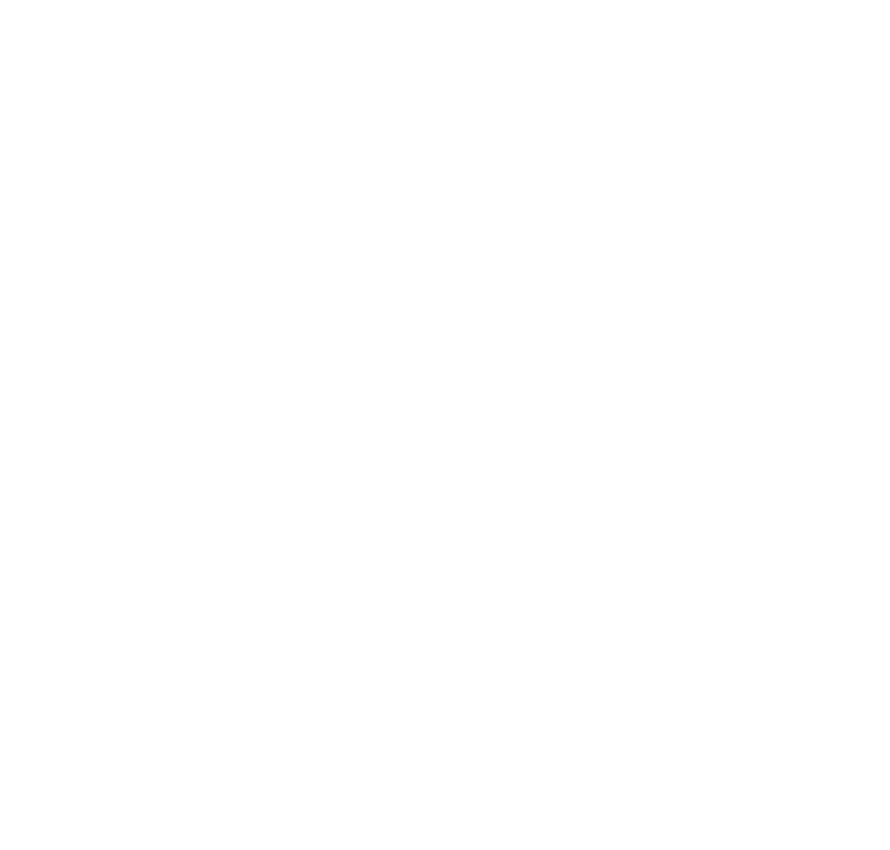 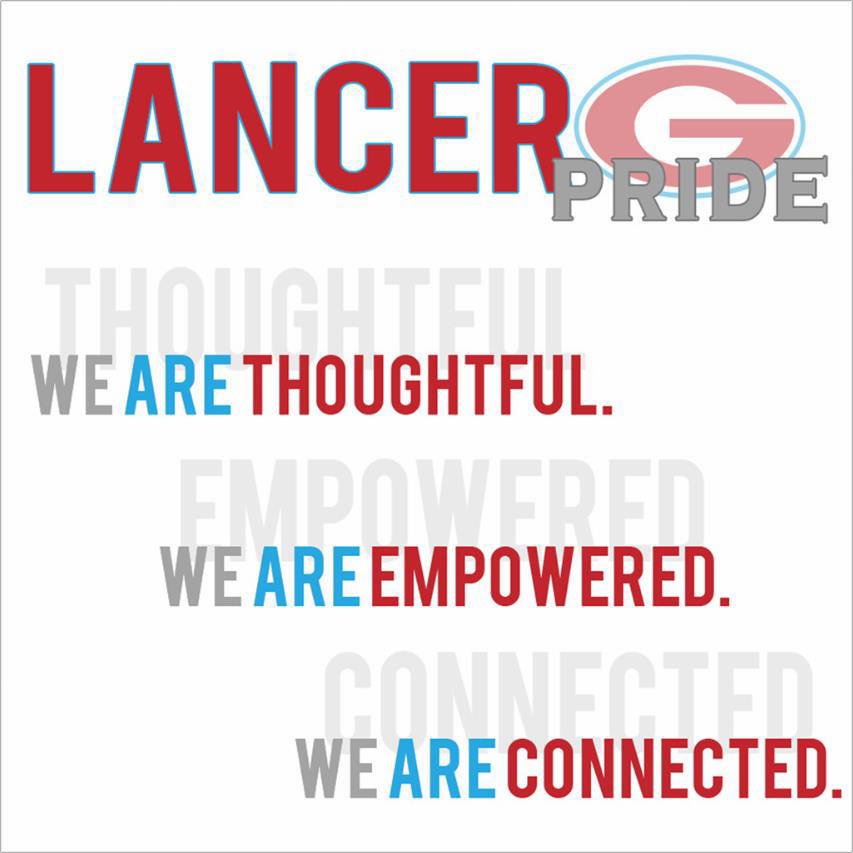 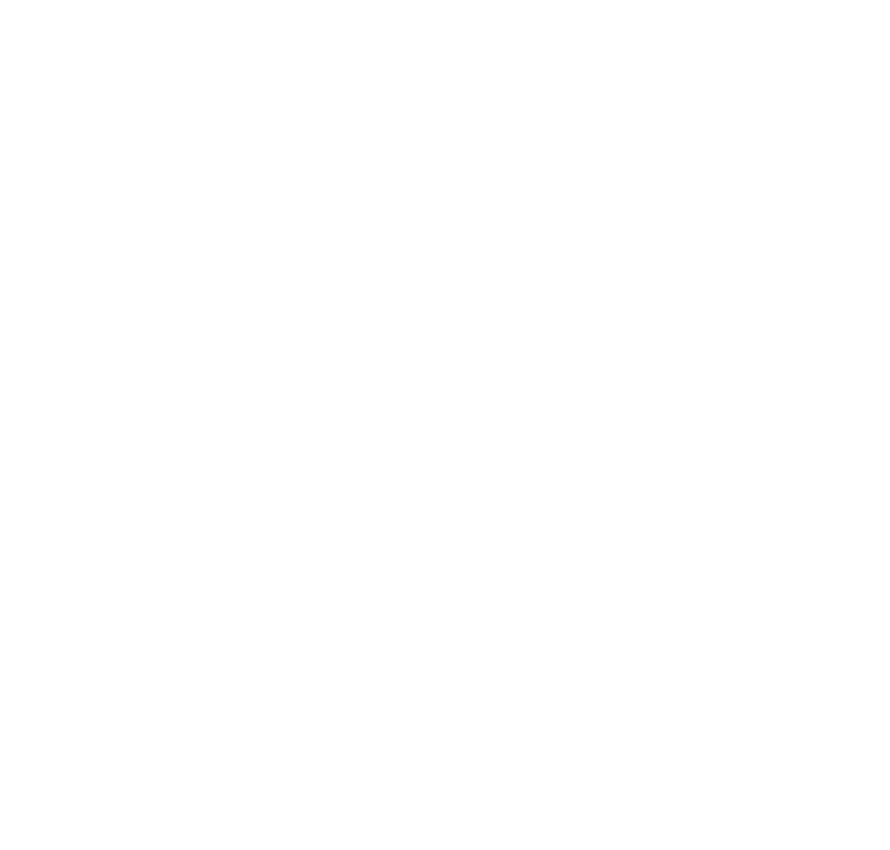 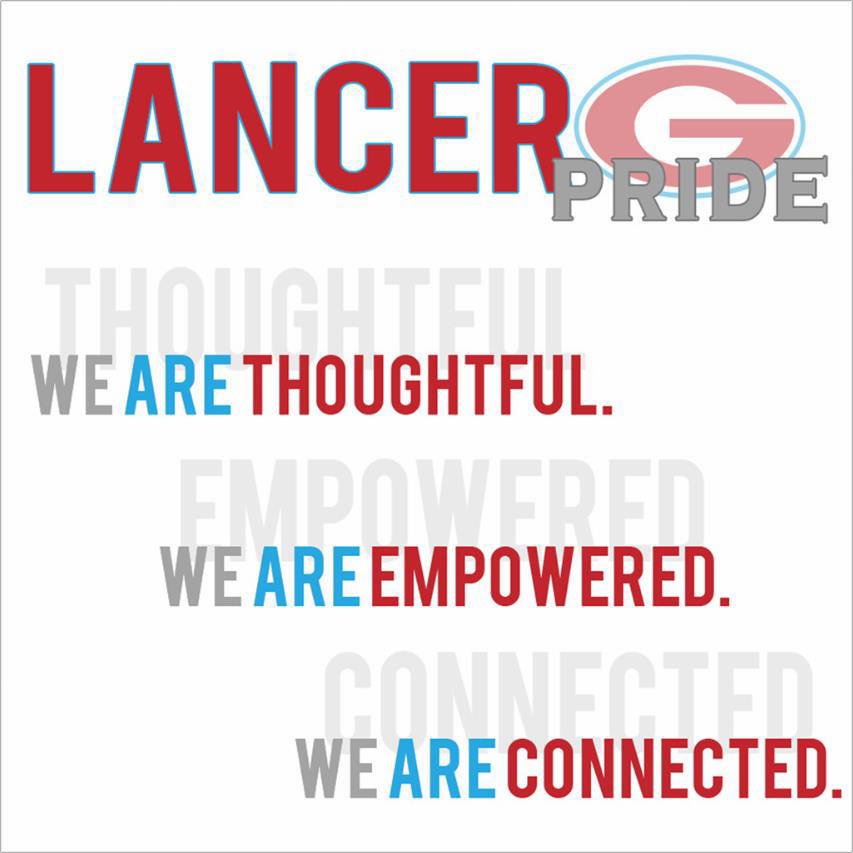 GRANGER HIGH SCHOOLCOURSE CATALOG 2018-2019GRANGER HIGH COURSE CATALOG	1GRANGER HIGH SCHOOLADMINISTRATION:COUNSELING CENTER:Brandy Oliver	(A-B)	bmoliver@graniteschools.orgShena Switzer	(C-D)	smswitzer@graniteschools.orgKeshia Catten	(E-Gr)	kcatten@graniteschools.orgUote Havea	(Gu-K)	uhavea@graniteschools.orgLaural Takashima (L-Me)	ltakashima@graniteschools.orgLaura Sherman	(Mi-Pa)	lrsherman@graniteschools.orgYvonne Fortune	(Pe-Ro)	yfortune@graniteschools.orgLaney Long	(Ru-Th)	llong@graniteschools.orgJim Babcock	(Ti-Z)	jdbabcock@graniteschools.orgMontee Van Keuren	Career Center Dir.	mvankeuren@graniteschools.orgCONTACT US:PHONE NUMBERSMain Office …………………….……………………………………. 385-646-5320 Attendance Office ..………….……………………………………. 385-646-5337 Counseling Center ………...….……………………………………. 385-646-5321 Records/Registrar ….……….……………………………………… 385-646-5326 Career Center ……………….………………………………………. 385-646-5324 Community Education …...………………………………………... 385-646-5325 District Office ………………………………………………………... 385-646-5000 Main Office Fax  ……………………………………………………… 385-646-5336ON THE WEBWebsite: ………………………..………………http://www.graniteschools.org/hs/granger Twitter: ………………………………………... http://twitter.com/grangerhs Facebook: ……………………………………...http://facebook.com/grangerhs Counseling Center: …………………………..http://www.grangercounselingcenter.comGRANGER HIGH COURSE CATALOGGRANGER HIGH SCHOOL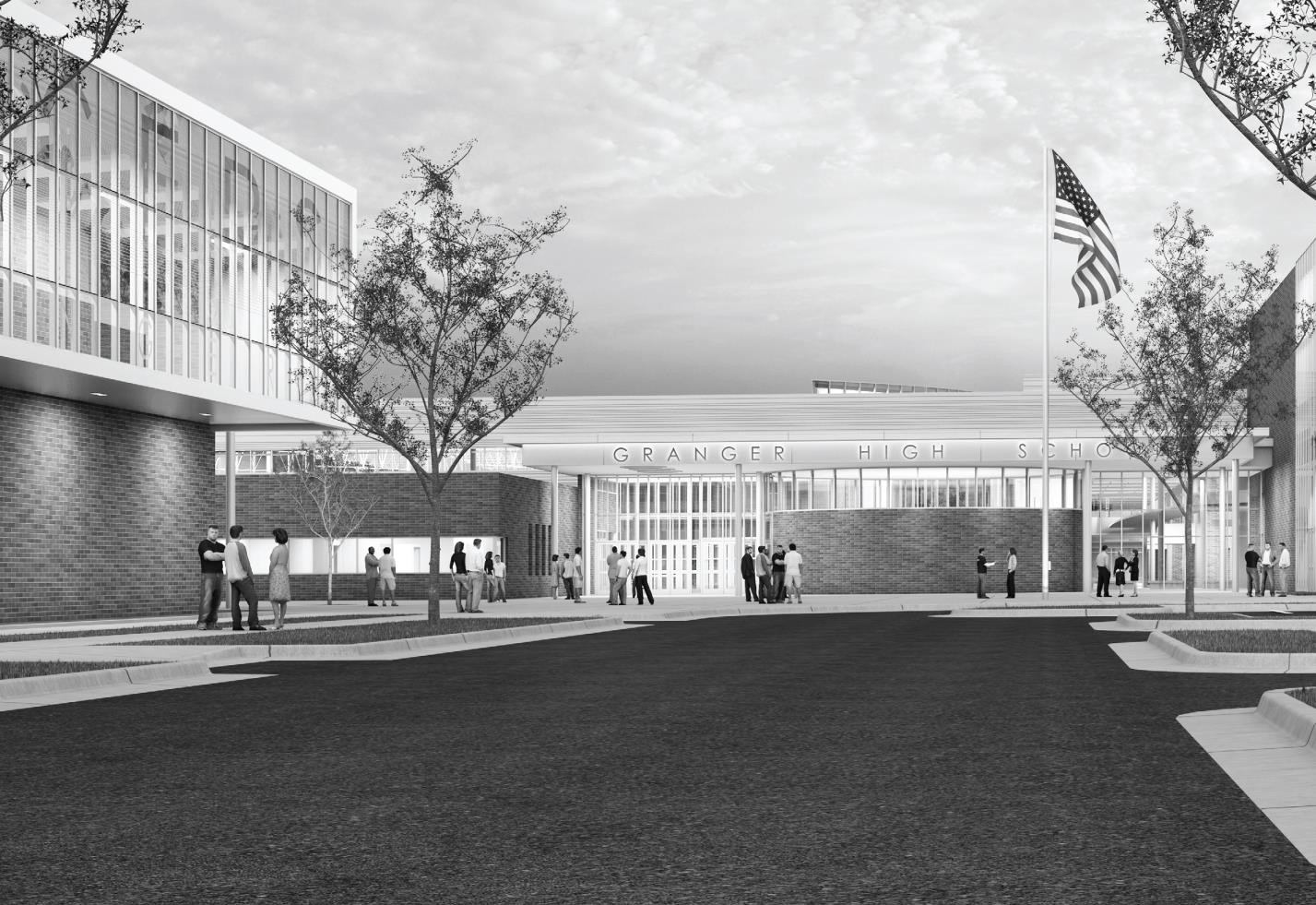 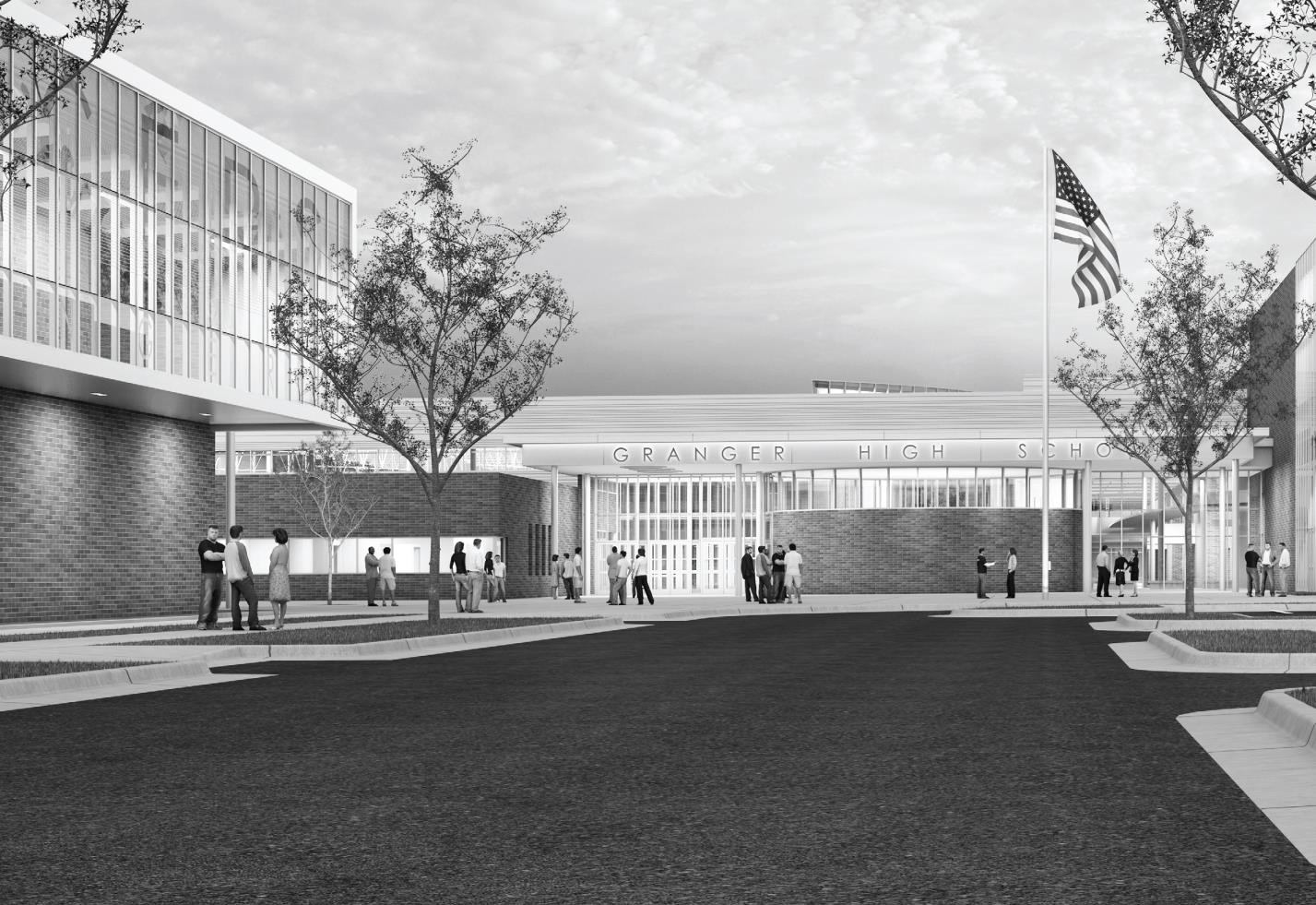 2018-2019 COURSE CATALOGThis booklet provides information about the courses offered at Granger High School. Our highly qualified faculty and staff work diligently to ensure a rich academic experience for every student. Granger is a comprehensive high school, offering a range of courses that are intended to “graduate students who are prepared with college and career-ready knowledge and skills to enter and contribute to the global community as responsible citizens.”At the beginning of the 2013-2014 school year, Granger accepted ninth graders into its halls. This change has provided ninth graders expanded opportunities and choices as they begin their walk toward college, university and career training.Parents and guardians, please take some time to review your student’s courses with them to ensure that their high school experience meets their career interests and goals. Grades and performance in 9th through 12th grade count toward college and university applications, so it is important to maintain high performance from the beginning.High school is an exciting time, full of opportunities for students to engage in learning with great freedom and possibility. It also is a stressful time and a time of challenge. Our hope is that your student will experience tremendous growth and progress at Granger High.  By the time they walk across that stage at graduation, we know they will “sing hail to thee, our Alma Mater” as generations of successful Lancers have done.GRANGER HIGH COURSE CATALOGVisitors Granite School District’s policy does not allow student visitors on campus or in the classrooms. Students are not to bring friends or relatives with them to attend school. Parents, however, are welcome anytime. When parents arrive, please remember to check in at the main office as per district policy. This measure helps to provide a safe and secure school.Report Cards and Mid-Term ReportsReport cards and mid-term reports are used to notify parents of a student’s academic standing. Report cards will be given to students approximately one week following the end of each term to hand carry home, with the exception of the fourth term report (June), which will be mailed. Mid-term reports will be marked at the mid-point of the term and the report given to the student. Parents are encouraged to contact the teacher of their student if they have a question regarding either academic or citizenship grades. Grades can be checked at: http://www.graniteschools.org or http://schools.graniteschools.org/Grangerhigh/ - Grades tab.Bell ScheduleMonday						Tuesday – FridayPLC 	7:10–8:14					1st 	7:30–8:551st 	8:20–9:33					2nd 	9:01–10:33 2nd 	9:39–10:57 					Lunch 	10:33–11:08 or	3rd 10:39–12:04Lunch	10:57–11:32 or 3rd 11:03–12:16			3rd  	11:14–12:39 or	2nd Lunch 12:04–12:393rd 	11:38–12:51 or 2nd Lunch 12:16–12:51		4th 	12:45–2:104th 	12:57 – 2:10	AM Assembly						PM Assembly1st 		7:30–8:40				1st 	7:30–8:40Assembly	8:45–9:45				2nd 	8:45–10:00 2nd 		9:50–11:05				Lunch 	10:00–10:35 or	3rd 10:05–11:15Lunch 		11:05–11:40 or	3rd 11:10–12:20		3rd 	10:40–11:50 or Lunch 11:15–11:503rd 		11:45–12:55 or Lunch 12:20–12:55	4th	11:55–1:054th 		1:00 – 2:10				Assembly  	1:10–2:10SECONDARY CALENDAR FOR 2018-2019Granite School DistrictSTUDENT INFORMATIONATTENDANCE & CITIZENSHIP POLICYCall 385-646-5337 to report an absence or to release a student The responsibility for students’ attendance lies first with the student and then the parent or legal guardian.  Therefore, in order to help parents stay better informed, Granger High will provide an automated calling system to report when a student has missed one or more classes.  Regular attendance is a prerequisite for academic success.  Accordingly, all students at Granger High School are expected to be present and ON-TIME in all of their classes every school day.  Students and parents/legal guardians are reminded that absences adversely affect participation grades in their classes.  These participation grades may weigh heavily in the determination of final academic grades.  Seven or more days of absences, (or equivalent class periods), of excused absences within a school year, are considered excessive and may require a doctor‘s note to excuse subsequent absences.  Parents and students are expected to excuse absences with the attendance office within one week of the last absence. Absences are excused for the following reasons:Personal illnessFamily emergencyDoctor appointmentSchool-related activitiesVacations (preapproved with an assistant principal)Students who are absent from school should have their parent/legal guardian notify the school the day of their absence by calling the attendance office at (385) 646-5337.  District policy states that notes to excuse absences must be provided within one week of the absence.  The note must include the following information: student’s name, date(s) of absence, reason for absence, and the parent/legal guardian’s signature and phone number.  Whenever possible, parents/legal guardians are urged to make medical or dental appointments after school hours. Any absence due to a school activity, a written Dr.’s excuse, court, or school suspension, will not count in totals or adversely affect participation grade or citizenship determination.  Students late to class will receive a tardy fine.  The fine for a tardy is $1.00, the fine for an absence is $5.00.ATTENDANCE CHECK-IN & CHECK-OUTStudents who leave school before the end of the day are required to check out through the Attendance Office.  This may be done with parent or guardian permission only (a note or a phone call).  Students, who leave school without properly checking out, are considered truant. Students late to class will receive a tardy fine.  The fine for a tardy is $1.00, the fine for an absence is $5.00.HOMEWORK FOR ILL STUDENT STo request homework for a student, you may contact the teacher through email.  Email address for teachers may be found at http://www.graniteschools.org.  You may also contact the Counseling Center at 385-646-5321.  Please allow at least two days for homework to be collected and ready for pick up.  If a student is absent for an extended period of time, other arrangements or placements may occur.VACATION POLICYAny student who will be out of school for more than three days, due to a trip or vacation, must contact the attendance office one week prior to departure in order to complete the excusal form and have their absences excused.CITIZENSHIP DETERMINATIONA 2.0 cumulative citizenship grade (CPA) is required for a student to participate in graduation ceremonies and receive a Granger High Diploma.  The student’s CPA is determined by the following:Behavior - An uncorrected series of negative behaviors or one serious incident may result in a “0" in citizenship.Tardiness - On the fourth tardy from any one class, a student will not receive a grade higher than a “1".Truancy - truancy is defined as a documented un-excused absence. For one “sluff” the student will receive a citizenship grade no higher than a “1". For the second “sluff” the student will receive a citizenship grade no higher than a “0". 0 - 3 Parent/legal guardian excused absences = Teacher will determine the Citizenship grade of 0 - 4. 4+ Parent/legal guardian excused absence = Student will receive a “0". (Four or more days of excused absences within a grading period are considered excessive and will require a doctor's note or other documentation as requested by school administration to excuse subsequent absences.)REMEDIATION OF ABSENCES OR TARDIESStudents can remediate current citizenship after school in our Attendance Make-Up Program or past citizenship in our Citizenship Make-Up Classes. A student makes-up citizenship by attending.1. Tardy and absence fines may be made up with community service at a rate of $5 an hour of service.2. A teacher may also offer the option of citizenship remediation of their own as per their disclosure statementSTUDENT CONDUCT The behavior policy at Granger maps back to the three principles of behavior and conduct. Each of us at Granger, staff and students, agree to abide by four principles of behavior and conduct.  Teachers are expected to teach, model and reinforce these expectations
      	1) We strive for personal excellence, high achievement, and continuous improvement.2) We are where we are supposed to be, when we are supposed to be there.3) We take responsibility for mistakes, fix the problem, and do better next time.4) We proactively communicate in a mature, constructive way.5) We maintain high standards of speech, dress, and actions.6) We demonstrate respect for authority, elders, community members, peers, those different from us, the property of others, and ourselves.7) We keep promises, maintain honesty, and obey the laws and rules.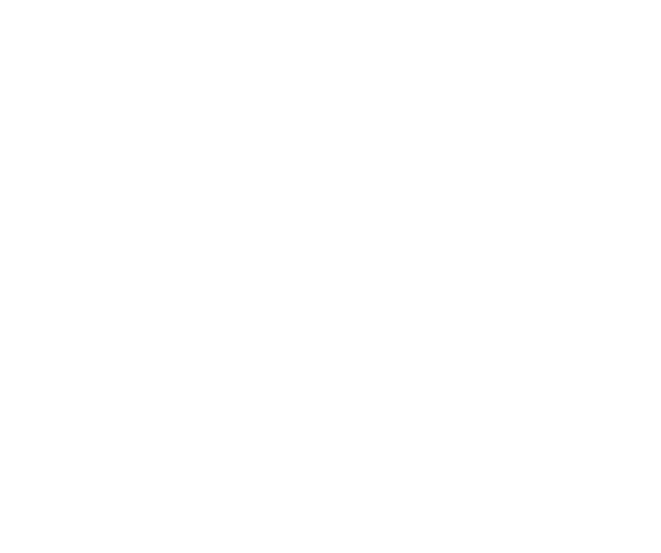 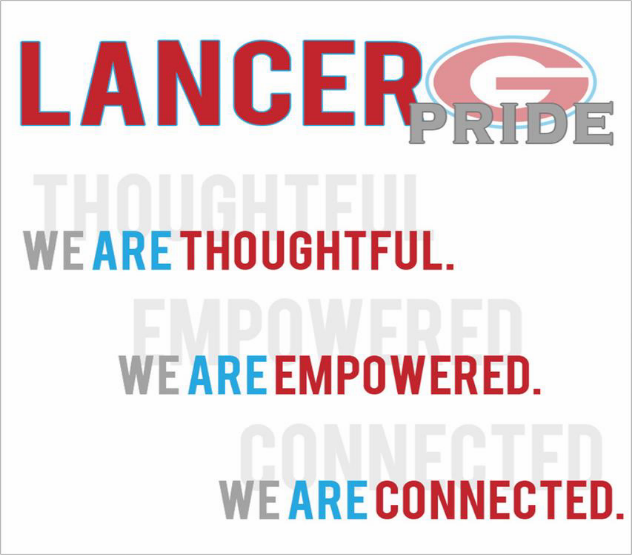 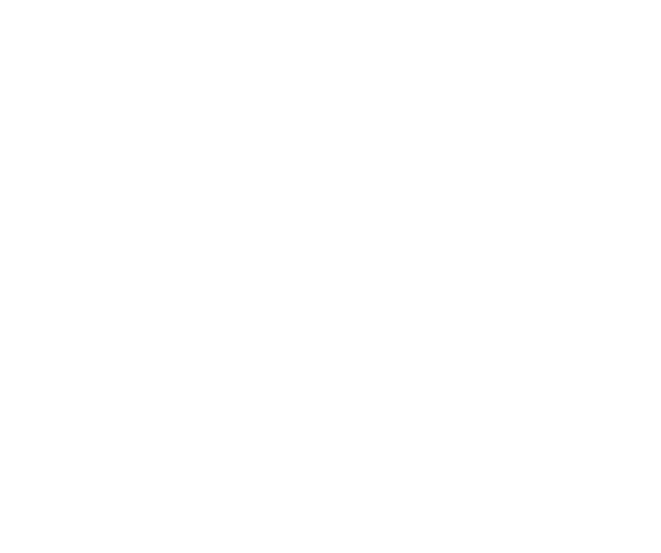 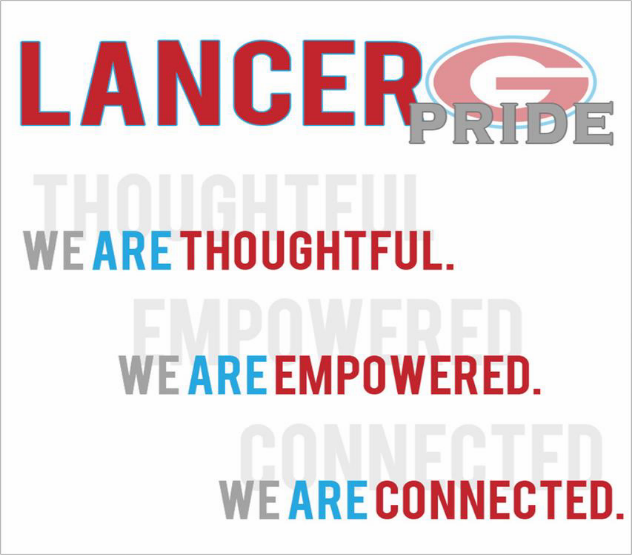 .DANCESDate-Type Dances (Prom, Homecoming, etc.) are open to non-student dates, but participants remain subject to all school conduct regulations.  One of the attending students must be currently enrolled at Granger High School and provide valid student ID prior to entry. Student ID will be required prior to entry and non-Granger High School students will not be admitted. The administration reserves the right to refuse admission to anyone prior to dances, as well as at the door. All dances will start at 7:00 p.m. and will end at 10:00 p.m.  To ensure a positive and safe atmosphere for all students, good conduct is required. Students belongings are subject to search.  Those found in violation of this policy will be removed from the dance. If large numbers of students are out of compliance, the administration has the right to cancel a dance at any time. Students must refrain from any dancing that could be described as risqué or vulgar.  Dress should be in accordance with the occasion, and the GHS Dress Code will be enforced. DRESS CODE Granger High School students are expected to dress in a clean, neat manner that will not take attention away from the learning process.  While we want our students to be comfortable, confident, and able to express themselves, there are certain guidelines all students are expected to follow:1.  Appearance should not disrupt classroom activity or bring undue attention to the student.2.  Students must wear shoes or sandals at all times.3.  The following clothing is not acceptable: sagging, short shorts or skirts, belly shirts, low-cut shirts (showing cleavage), spaghetti straps, or any other clothing that would make another student, faculty or staff member feel uncomfortable.4.  Standards of propriety and decency dictate that outer clothing should not reveal underclothing.5.  Slogans or advertisements, which by their very nature are controversial or obscene, are not allowed. 6.  Clothing which depicts, through words or images, disrespect toward any race, culture, religion or gender will not be allowed.7.  No clothing depicting criminal activity, violence, weapons, drugs, alcohol or tobacco will be allowed.8.  No gang-related attire. This may include, but is not limited to, the following items as indicated by Utah law enforcement agencies:a. Headwear – No unauthorized head gear is allowed at Granger High. This includes but is not limited to hats, bandanas, dew rags, hoodies, etc.b. No overcoats, sunglasses, hoods, or clothing that disguises identity or carried items may be worn.c. Monikers - no nicknames or gang names on clothing will be allowed.d. No Chains or spikes on clothing.If student is not wearing proper clothing, the student will be issued clothing from the front office or suspended until appropriate clothing is acquired. *The Granger High School Administration reserves the right to make the final determination if an item of clothing is inappropriate or distracting to the learning environment.ELECTRONIC DEVICE POLICYUse of cell phones or personal electronic devices during instructional time is prohibited.  This includes, but is not limited to, calling out, receiving calls, texting, taking pictures, unauthorized recordings or listening to music.  Students caught using electric devices during instructional time will surrender their device to the teacher who will turn it into the office to be returned to a parent.  On the second offense, the teacher turns the device into the administration and the parent will be required to come and pick it up. On the third offense, the administration will return device to parent at the end of the quarter.  If a student chooses not to give the device to the teacher, the student will be in danger of school and law enforcement consequences.  Granger High School is not responsible for the lost or stolen items.ACADEMIC ELIGIBILITY REQUIREMENTS Students planning on seeking office or participating in any Utah High School Activities Association- endorsed events should be aware of the listed requirements concerning standards of eligibility. This standard must be met during the term immediately preceding each term of participation and throughout the respective terms of participation. Eligibility is checked at each term end when grades are posted.GAMBLING AND GAMES OF CHANCE Any activity or games involving wagering, use of dice, playing cards or other devices, as well as pitching money are prohibited while at school or at any school-related function.  Games of chance that do not involve illegal gambling or an exchange of money may be part of authorized school activities.HAZING POLICY Hazing or initiation activities on the part of or organizations sponsored by Granger High School are strictly forbidden.  Students participating in any activities that might be dangerous or construed as hazing and/or physical or sexual harassment will be disciplined accordingly.BULLYING POLICY Bullying is unwanted, aggressive behavior among school aged children that involves a real or perceived power imbalance. This behavior is repeated, or has the potential to be repeated, over time. Bullying includes actions such as making threats, spreading rumors, attacking someone physically or verbally, and excluding someone from a group on purpose.  Bullying is not tolerated at Granger High School.HEALTH INFORMATIONAs required by policy of the State Board of Health, all enrolled students must have with the school, a complete record of their immunizations. These are available from the Board of Health. A second MMR shot is required before entering the senior year. It is the policy of the school not to dispense medication to students at school. We advise students who are taking prescriptions that they bring to school only the amount of medication to be taken during the day enclosed in a proper container. Full bottles or packages of medications should be left at home.HOME INSTRUCTION For students who are experiencing a serious illness, surgical procedure or is unable to attend school for a period longer than two weeks should contact the student‘s counselor immediately.  The student‘s counselor may be able to request home instruction for the student. HOME RELEASEIt is Granger’s recommendation that students should carry a full eight-period schedule since the increasing demand in the job market requires students to be better prepared. If a student has a need for home release, please contact the student’s counselor for options.  Students may not be on campus during a home release period.INTERNET Students and parents may check academic grades, citizenship and attendance, in addition to obtaining school information by accessing the Granite School District home page at www.graniteschools.org.  Granger High School students who violate the Granite School Districts Internet Agreement Policy may lose their computer access and/or be subject to disciplinary action. LOCKERS Hall lockers are provided for storage of coats and books. The locker is only as safe as the student assigned that locker makes it. Use of a locker by more than one student is unacceptable. To permit other students access to that locker compromises the security of that locker. The lockers are the property of the school. School authorities have the right and obligation to check lockers for the safety, welfare, and protection of students on school property at any time. Every student is responsible for the locker he/she is assigned as well as the contents of the locker at all times. STUDENTS ARE STRONGLY ADVISED NOT TO PLACE MONEY OR OTHER VALUABLES IN THEIR LOCKER. THE SCHOOL DOES NOT ACCEPT RESPONSIBILITY FOR STOLEN OR LOST MONEY, CLOTHING, VALUABLES, OR OTHER ARTICLES.LOITERING Loitering at Granger High School is prohibited.  Students if not under direct supervision of a teacher or coach must leave the building by 2:45 p.m.  Those found loitering are subject to one or more of the following disciplinary actions:  1. Issued a ticket from Granger High School.  2. West Valley City Police Department trespassing ticket.  3. Mandatory parent conference 4. Suspension from school. PARKINGStudent parking on campus is by permit only. All cars parked on campus must display a Granite District parking sticker in the front window. Permits are required and may be obtained in the main office for a cost of $10.00.  Vehicles parked improperly out of student areas or without a valid sticker or pass hanging from the rear view mirror may be ticketed, towed, or impounded.  Despite school efforts to maintain secure parking for students, the school is not liable for any loss or damage incurred in the parking lot.  Failure to purchase a parking pass will result in a ten dollar citation.SAFE-SCHOOLGranger High School strictly adheres to Granite School District policies related to Safe Schools, Drugs, Alcohol and Tobacco.   Possession of tobacco, alcohol, or drugs is illegal.  Tobacco violators will be issued citations. Students involved in drug and/or alcohol situations will be subject to the Granite School District Drug and Alcohol Policy.  Violation of both policies (Safe School or Drug, Alcohol & Tobacco) may include, but is not limited to suspension, probation from activities, and enrollment in a treatment program, law enforcement referral, and possible alternative placement. By engaging in these and related activities, a student may relinquish the privilege to attend Granger High School.  Complete copies of these Board of Education policies and the sequential steps involved are available at the school upon request.  Any student acts of violence, fighting, physical or sexual assaults or threats, possession of a weapon or facsimile, criminal behavior, or any type of gang activity or involvement will be dealt with as per the Granite District Safe Schools Policy.SEXUAL HARASSMENT Any form of sexual harassment by staff or students, including any inappropriate verbal, written, or physical conduct is strictly prohibited and violators of this policy will subject themselves to investigative and disciplinary procedures. A more extensive definition of what constitutes harassment is available upon request. Any student who feels they are being subjected to harassment should report the problem immediately to any staff member at the school. Students should not feel embarrassed, intimidated, or reluctant to file a harassment report.VALEDICTORIAN & SALUTATORIANMany college scholarships and special recognitions are closely related to GPA. Certain classes however, are more indicative of intellectual achievement and effort than are others. Therefore, the following procedure for weighing the GPA will be used at Granger High School to determine Valedictorian and Salutatorian. 2018-2019 SENIOR HIGH SCHOOL FEE SCHEDULEIn-person, registration will take place in August. Every student will have materials sent to them in July informing them of dates to register. When students come to register on the respective dates, they will need to have enough money to pay for the following fees in cash or check made payable to: Granger High School.ADDITIONAL COSTSParents and students should be aware that certain classes and programs may be made available to students that require additional costs that are not a part of the established fee schedule. Some examples of these courses/programs are: Enrichment programs, advanced placement tests, select CTE programs, PSAT (National Merit Testing), SAT, ACT; testing and concurrent enrollment programs that award college credit. Students should obtain information as to those costs when considering their participation. These costs and prices are determined by the sponsoring agency and not by Granite School District or Granger High School.FEE WAIVER POLICYGranger High School has established policies for fee payments based upon individual needs and situations of students. Arrangements for fee waivers can be made at the time of registration, if students meet established criteria for fee waiver. Eligible students should contact the administration for answers to any questions regarding fee arrangements. More complete information regarding fees and fee waivers will be included in the registration packets student receives in July. A fee waiver does not cover the cost of a yearbook, tardy tickets or materials used in courses beyond that which is required to earn a grade.  Students have 30 days from the time of enrollment to apply for fee waiver eligibility.  GRADUATION REQUIREMENTSEarn a total of 27.0 units of credit.  Pass all the required core classes listed below.2.0 Cumulative Citizenship Point Average (CPA).COLLEGE AND UNIVERSITY CONSIDERATIONSUniversity admissions requirements and NCAA eligibility requirement differ from minimal high school graduation requirements.  Students who are planning to enroll in a 4 year university directly from high school will take three years of Math and Science.  The three years of math should consist of Algebra 1, Geometry and Intermediate Algebra.  The three years of Science should consist of biology, chemistry, and/or physics, and one other science class.  Some universities may require two years or more of a world language. Athletes need to consider additional NCAA Clearinghouse requirements if they are planning to participate in college athletics.  If you have any questions, or if you have a need for more information, contact your counselor. NCAA Initial-Eligibility Clearinghouse (the clearinghouse) is an organization that works with the NCAA to determine a student’s eligibility for athletics participation in his or her first year of college enrollment. Students who want to participate in college sports during their first year of enrollment in college must register with the clearinghouse.  Located in Iowa City, Iowa, the clearinghouse staff follows NCAA bylaws and regulations in analyzing and processing a student’s high school academic records, ACT or SAT scores, and key information about amateurism participation, to determine the student’s initial eligibility. NCAA Division I – If you enroll in a Division I college and want to participate in athletics during the first year, you must: Graduate from high school; Complete these 16 core courses: 4 years of English, 3 years of  mathematics (Algebra 1 or higher), 2 years of natural or physical science, 1 extra year of English, math or natural or physical science, 2 years of social science, 4 years of extra core courses (from any category above, or foreign language, nondoctrinal religion or philosophy); Earn a minimum required grade-point average in your courses; and earn a combined SAT or ACT sum score that matches your course grade-point average and test score sliding scale from the clearinghouse booklet.  GRANGER SCHOLAR’S PATHWAY CLASSESHONORS CLASSES – The following is a list of Honors classes at Granger High School.  These classes qualify for the scholars pathway and place a student on the path for college-readiness. The Granger Scholars’ Pathway is a program to prepare high school students to be successful in a post high school academic environment. Qualifying classes are either Honors classes (includes GTI) or A.P. classes. The advantages to being in the Granger Scholars’ Pathway are:►Quality education►Distinction at graduation►Annual certificate and pin awarded to successful candidates at the end of each year.►Increased number of potential scholarships►Quarterly pizza/ice cream parties for those on track during the yearCONCURRENT ENROLLMENT (CC) CLASSESConcurrent enrollment classes are college level classes offered to juniors and seniors for both high school and college credit. These classes are taught at Granger High School by Granger faculty members who have been approved as adjunct faculty at SLCC. This credit is transferable to all state-sponsored Utah colleges and universities. These classes are college level courses and students who enroll in concurrent enrollment classes should be prepared for the rigors of college work. The student will pay a one-time college application fee of $40 for SLCC classes. The charge for tuition is $5.00 per credit hour and the students will purchase their own textbooks.  Important Considerations:Salt Lake Community College (SLCC) believes that in order for students to be successful in college courses, they must be able to read and comprehend textbooks and materials printed on an appropriate reading level and be able to solve appropriate level mathematics problems. SLCC has initiated in a prerequisite testing policy for students registering for college courses. This policy requires all college and high school students to demonstrate their abilities by participating in a college placement test.  Appropriate test scores from either the ACT, or SAT are accepted by SLCC for placement in college placement courses. Higher placement scores allow a student to participate in a wider variety of concurrent enrollment courses.  The ACT test is offered six times throughout the year, these dates are available in the counseling center and the GHS website.  Registration for the ACT is required five 5 weeks prior to the test.  An AccuPlacer test is also offered at the SLCC testing center.  Students must be registered as a student at SLCC before taking the test.First-Time Concurrent Enrollment Students:Before students will be allowed to register for a concurrent enrollment class they must be admitted to SLCC.  In order to register students must pick up an application for admission in the bookstore, fill it out, and return it to the bookstore with the $40 registration fee (check made payable to Granger High School).  The cost of a concurrent enrollment class is $5.00 per credit hour to be paid to SLCC.Continuing Concurrent Enrollment Students:If you have already taken a concurrent enrollment class you do not need to pay or be admitted again, but you must still have your registration card stamped at the bookstore before you turn in your card to the Counseling Center.Granite Technical Institute (GTI)We encourage all students to take advantage of the programs and classes available at the GTI.  CTE classes will assist in career and college readiness.  Additional Concurrent Enrollment classes may be available from the GTI.  Advanced Placement (A.P.) CoursesAdvanced placement (A.P.) classes are college level classes that expect students to be prepared for an extensive and rigorous study of the curricular area. Students in these courses can expect 1-2 hours of homework every night. The purpose of these courses is to prepare students for the Advanced Placement exam in May. The successful passage of the class and the test allows students the opportunity to receive college credit. By signing up for an AP class you must be in the class for at least 1 semester.SEE CATALOG  CLASS SELECTION INSTRUCTIONSFILLING OUT YOUR CLASS SELECTION CARDUsing pencil, select eight periods for the year. Be sure that your name and student # are filled in, and that your parent/guardian signs the class selection card. Obtain teacher’s signature, if required. Students must choose alternate year and semester classes on the card.9TH GRADERS:Incoming freshman students, must select a full year of World Geography, Mathematics, Science, English, Freshman Academy and a semester of 9th grade men’s or women’s P.E. and Exploring Computer Science is available to satisfy the Computer Technology credit.10TH GRADERS:Incoming sophomores must select a full year of World Civilizations, Mathematics, Science, and English. Also, a student must select for one semester of Fitness for Life, Computer Technology (unless Fitness for Life or Computer Tech. was taken 9th grade year), and Health. Sophomore students must pass Geography and English 9 to register for Drivers Education.11TH GRADERS:Incoming junior students must select a full year of United States History, Mathematics, Science, and English. One semester of Physical Education is also recommended and a full year of ACT Prep is strongly recommended for college preparation and for any one pursuing career certification in any area of Career and Technical Education.12TH GRADERS:Incoming senior students must select one class of English each semester, and one semester of Government and Citizenship.  In addition, seniors must complete all graduation requirements not yet filled.CHOOSING CLASSESGranger High School is a Comprehensive Guidance School. Students have the opportunity to work individually with their counselor each year. Students also participate in a variety of career programs including workshops, guest speakers, career fairs, military career day, and college programs. All of these activities are designed to help students create informed CCRP’s, (College and Career Readiness Plan). Careful consideration of the CCRP is recommended as students complete their course class selection information.Students must choose eight periods for both semesters. Students are selecting classes for the full year. On the basis of student requests, teachers will be assigned for the coming year. Therefore, changes in schedules are strongly discouraged. There will be no class changes after the first two weeks of school.CLASSES OFFERED AT GRANGER HIGHAPPLIED HEALTH SCIENCE & TECHNOLOGYIntro to Health Science and Tech	645110	9, 10, 11, 12		YearIntroduction to Health Science is a course intended to create awareness of career possibilities in health care and inform students of the educational options available for health science and health technology programs. Instruction includes beginning anatomy and physiology, medical terminology, medical ethics, diseases and disorders, and career exploration.  This class completes the Health requirement for graduation and .5 CTE.  Fee: $5.00 per semester  Exercise Science and Sport Medicine               645200	11, 12 		YearThis full-year course is designed to teach students components of exercise science/sports medicine; including the exploration of therapeutic careers, medical terminology, anatomy and physiology, first aid, injuryART1.50 credits required for graduation  Fine Arts consist of the following four separate cores: Visual Art, Dance, Music, and Theatre. Fine Arts credit and elective credits may be earned from the State Core Classes.  VISUAL ARTStudents enrolling in Art Classes should expect to have an enjoyable, rewarding and informative experience through classes intended to meet the needs of any student at any level of artistic skill.  Beginning art classes are designed for students with little or no art experience.  Courses provide a basic foundation and are prerequisites for more advanced classes.  Classes are designated Skill Level 1, 2, or 3 (Beginning, Intermediate, and Advanced.)  Most classes will require an art fee to cover materials.Art Foundations II		501201	9, 10, 11, 12		SemesterIn this course we will learn the elements and principles of design.  We will notice and practice how to apply them in a composition of art.  We will explore the use of a variety of art tools and materials practicing technique.  This class is a studio setting focused on developing higher order of thinking about art, art criticism, art history.  Prerequisite for this course is Art Foundations I				Fee: $15.00Beginning Drawing 1		502001	9, 10, 11, 12		Semester Are you curious about drawing? This class will give you a solid foundation in drawing. Drawing focuses on black-and-white or monochromatic rendering from life, pictures, masterworks, and imagination. Students will keep a portfolio of finished works and be taught the importance of an artist’s portfolio. The Principles and Elements of Art will be reviewed for use in composition and art critiques. Students will learn how to talk about, write about and find meaning in artwork. Prerequisite: Foundations l or ll    Fee: $15Beginning Drawing 1-2		502000	9, 10, 11, 12		YearDo you know drawing is a skill that can be learned? This class will give you a broad range of approaches to art through sketching and formal drawing techniques. Drawing focuses on black-and-white or monochromatic rendering from life, pictures, masterworks, and imagination. Students will keep a portfolio of finished works and be taught the importance of an artist’s portfolio. The Principles and Elements of Art will be reviewed for use in composition and art critiques. Students will learn how to talk about, write about and find meaning in artwork. Prerequisite: Foundations l or ll    	 Fee: $25 (year)Art 1020 CC (Drawing 1) Skill Level 1	530101	11, 12		SemesterAn introductory drawing course for non-majors. Line, shape, perspective and light logic will be discussed. Using these techniques, students will develop their drawing skills. Reading and writing are required. Teacher: Matthews  *Students desiring college credit must complete the admissions process for Salt Lake Community College by August 15.Drawing 3-4		502300	10, 11, 12		YearAre you looking to push your drawing skills to the next level? This class will help you achieve that goal. This class is designed to increase your individual creativity through problem solving and critical thinking. Technical drawing skills for representational and imaginative drawing will be taught. Various media will be employed. Students will be expected to keep a portfolio of finished works. The Principles and Elements of Art will be reviewed for use in composition and art critiques. Students will review how to talk about, write about and find meaning in artwork. Please note: this class is not suitable for beginners	Prerequisite: Drawing 1	Fee: $20 (year)Ceramics 1				506001	10, 11, 12		SemesterCome explore the basic skills needed to construct three dimensional forms in clay. Students will learn wheel throwing and a variety of hand building techniques. Glazing, firing, and art appreciation will also be covered while students produce finished artworks to take home. This course is a perfect follow-up after taking 3-D Design. This course fulfills Fine Arts graduation requirements.  Prerequisite: 3-D Design.  Fee $30 (sem)Ceramics 2 – Hand Building				506051	10, 11, 12		Semester (The Exciting Clay Sequel to Ceramics 1) This is the perfect class for those students who took Ceramics 1 and want to improve their throwing skills and sculpture techniques. Students will have a degree of artistic choice while they pursue a variety of new and challenging projects and techniques. This class can be repeated and this is encouraged for ceramics 3-4. This course fulfills Fine Arts graduation requirements.  Prerequisite: Ceramics 1.  Fee: $30Ceramics 2- Wheel Throwing			506231	10, 11, 12		Semester(The Exciting Clay Sequel to Ceramics 1) This is the perfect class for those students who took Ceramics 1 and want to improve their throwing skills. Students will have a degree of artistic choice while they pursue a variety of new approaches and projects on the wheel. This course fulfills Fine Arts graduation requirements.  Prerequisite: Ceramics 1.  Fee: $30Sculpture				506400 	11, 12			YearIn this class we learn about how artists use a variety materials and skills to create three dimensional works of art.  We assemble, model, cast and carve.  We work in a studio setting focused on the production of masks, figurative sculpture, relief sculpture, stone carving, assembling basic shape to construct 3D form, and we display our work in school wide and community events.  This is a full year course and we plan a trip to University art studio and a fine art museum. Please note: this class is not suitable for beginners.  Pre –requisite: 3D design Fee:  $25.00.Painting 1-2 (Oil Painting)		503000	11, 12		YearThis course will introduce art students to oil painting techniques and theories through practice and demonstration.  Art students will learn how to choose materials, depict light and shadow, understand basic color theory, and use composition techniques.  Developing a foundation painting skills will give the art student tools for artistic expression in oil painting.  Reading and writing are required.  Prerequisite: Foundations l or ll; Fee: $40(sem)Intermediate Painting 3-4 (Oil painting)	503100	11, 12		YearThis course will move art students into the next steps of oil painting adding additional techniques and theories to the skills learned in Painting 1-2.  Art students will learn more about materials, light and shadow, color theory, and composition techniques.  Art students will build on skills developed in Painting 1-2 and practice artistic expression in oil painting.  Reading and writing are required.  Prerequisite:  Painting 1-2  Fee $40.00 (sem) 3-D Design 1		505501	9, 10, 11, 12		SemesterIn this class we provide an introduction to a variety of media, we learn and create artwork related to different cultural influences.   We develop skills and techniques inspired by cultures of the past and present.  This course is designed to develop higher order thinking, while students work in a studio setting.  We will look at art technology, art criticism, art history, and aesthetics.  We will create meaningful works of art and connect with how people and cultures will perceive our work.  We will display our work in school wide, district wide, and community events.   The pre-requisite for this class is Foundations I and II. Fee:  $40.00.CE Art 1080--Photoshop and Digital Media CC 	692501		11, 12			YearA beginning level course focusing on using Adobe Photoshop as a tool to produce computer graphics imagery for web design, video production, photo illustration, digital publishing and animation. Adobe Illustrator, Premiere, in Design HTML, and Autodesk Maya will be introduced using a fine arts creative lens. Reading and writing are required. Teacher: Matthews  *Students desiring college credit must complete the admissions process for Salt Lake Community College by August 15.Design CC Art 1120		530051	11, 12		SemesterThis course is a college credit version of Art Foundations II.  Students will be introduced to color theory and the basic elements and principles of art through projects, discussion, and a variety of mediums to create original designs.  Previous experience is helpful but not necessary. AP Studio Art 2-D 		502500	11, 12		YearThis course is not about preparing for a written AP exam. There is no written AP art exam. This course will help the motivated art student create a portfolio of 24 paintings and drawings using various media which will be submitted as the AP exam. Students at Granger have a high success rate of passing the AP Art exam which results in college level credit. Weekly production of art work outside of class and reading and writing are required. Teacher: Matthews Fee $80.00 yearArt History AP	501650		10, 11, 12		YearThis course examines art history chronologically from pre-history through the 21st Century. All major periods are covered, with an emphasis on understanding artworks within the context of historical, social, and cultural traditions. The content of this course includes 40-50% painting and drawing, 25% architecture, 25% sculpture, and 5-10% other media. In addition, the content is broken down as 80% to cover European artworks and 20% dedicated to works in the nonwestern tradition. The course prepares students to take the AP Art History exam. BUSINESS AND MARKETING.50 credits required for graduation.  Students may take Business Office Specialist or Exploring Computer Science to fulfill the requirement. Business Office Specialist	610371	9, 10, 11, 12		SemesterThis course is an introduction to computer application software that includes basic document processing (Word), spreadsheets (Excel), and presentations (PowerPoint).  In addition, the use of an operating system; the use of the Internet as an information source; and the use of e-mail as a communication tool will be taught. Students will learn how to apply the skills and knowledge they learn in this class to school, work, and home situations. Exploring Computer Science	642001	9, 10, 11, 12		SemesterExploring Computer Science is a hands on course designed to introduce students to programming concepts and problem solving without getting overly technical and prepares students for future programming course.  ECS is designed to start from the bottom up, all students, regardless of technical background, will learn foundational concepts in the computer science field.  The first part of this course focuses on conceptual ideas of computing and computational practices of algorithm development and problem solving.  The second part of this course uses Scratch Programming Language.  State Competency Certificate is available.  Lab Manual $20.00Accounting 1	610801	9, 10, 11, 12		SemesterAccounting is the language and cornerstone of business.  This is an excellent course for any student looking to prepare themselves for the world beyond high school.  This introductory course teaches basic concepts such as journalizing, maintaining ledgers, preparing financial reports, and handling payroll.  State Competency Certificate available. Fee: $35.00Accounting 2	610811	9, 10, 11, 12		SemesterStudents will develop advanced skills that build upon those acquired in Accounting I. Additional accounting skills such as reconciling uncollectible accounts, calculating depreciation on assets, interpreting financial information, and calculating notes and interest will be developed.  Prerequisite:  Accounting 1.  State Competency Certificate available.  Fee: $35.00 (waived if also taking Accounting 1)Entrepreneurship	612401	10, 11, 12		SemesterStudents will gain an understanding of the marketing and management principles necessary to start and operate their own business.  They will develop an awareness of the opportunities for small business ownership and develop the planning skills needed to open a small business.  Students will create a business plan for the company they may desire to own and manage in the future.Exploring Business and Marketing	610001	9 only		SemesterStudents will learn the basics about organizing and leading a business (leadership, accounting, financing, etc.)  They will explore different ways to attract and communicate with customers (marketing). Students will also be able to see if a business is making money (accounting). Finally, students will be able to experience what they study in class by joining FLBA or DECA clubs at school. Business Management 	610761	11, 12 		SemesterBusiness Management seeks to develop sound management concepts within students, as management plays a role in any future employment opportunity. Students will learn to analyze, synthesize, and evaluate data from the other functional areas of business (e.g., marketing, finance, and production/operation). Effective management requires decision-making abilities, long-range planning knowledge, human relations expertise, and motivational skills. The focus will be on the four basic functions of management: planning, organizing, directing, and controlling.Marketing I				612031	10, 11, 12		SemesterStudents will learn basic principles that lead to careers in marketing, finance, hospitality, and management. The seven core functions of marketing will be examined: Marketing Planning, Marketing-Information Management, Pricing, Product/Service Management, Promotion, Channel Management, and Selling. Students will develop soft skills including teamwork, oral communication, written communication, decision-making, and emotional intelligence. Students should have the opportunity to participate in DECA, a student organization that prepares emerging leaders and entrepreneurs. DECA related activities are used as a part of all marketing classes.  State Competency Certificate Available  Fee: $10Digital Marketing				612451	10, 11, 12		SemesterThis course provides the student with an understanding of basic marketing principles and training for entry-level job positions in the exciting, constantly changing service fields of advertising and display. Competing successfully as a specialist requires competency in human relations, communications, selling, management, mathematics, and budgeting. One should also understand the appropriate and productive use of display space, television, radio, newspaper, and other media. Specific training helps the student to create, produce, and accurately evaluate the efficiency of the various props, exhibits, and advertising strategies.  Fee: $10Retail Merchandising (School Store)		612311	10, 11, 12		SemesterStudents will operate the Granger School Store which will prepare you to operate and run your own business. Students will understand the retail services and assess retail service jobs in the area.  Signature required: Mr. PaceCustomer Service					612201	10, 11, 12		SemesterThe students will gain an understanding of the skills, attitudes, and thinking patterns needed to win customer satisfaction and loyalty. Learn and refine tasks necessary for success in the service industry. Work with local businesses and prepare for job opportunities. Develop service strategies, refine service skills, and gain experience to calmly aid customers in decision making. Students taking marketing classes should have the opportunity to participate in the DECA & FBLA organizations (student marketing leadership associations). DECA-FBLA related activities and curricula can be used as an approved part of all marketing classes.  Fee: $10FINANCIAL LITERACY.5 credits required for graduationGeneral Financial Literacy	690801	11, 12	SemesterFinancial literacy will provide a better understanding of personal finance as students move into adulthood making more informed monetary decisions, realizing a greater potential personal wealth, and fostering a stronger state and national economy.  Topics include:  income, money management, spending and credit, saving and investing, consumer protection, and risk management. Fee: $10ACADEMY OF FINANCE	11, 12		YearThis course is a two-year program for juniors and seniors for two periods every semester.  Students wishing to be in the Academy must complete an application and be accepted into the program.  Six of the eight classes students take as part of the Academy of Finance are concurrent enrollment.  Students have the opportunity to earn 18 college credits through Salt Lake Community College.  In addition, some of the courses will fulfill graduation requirements.  See GTI.CAREER & TRADE EDUCATION (CTE)1.0 credit required for graduation  Career Technology Education (CTE) courses provide in-depth instruction to develop manipulative skills, technical knowledge, and related occupational information to form initial employment and post high school educational opportunities.  Courses provide a wide variety of training for workers classified as technical, skilled, semi-skilled, and specialist.  VICA, a related youth club with skill and leadership development, is a vital part of applied technology trade and industrial classes.Automotive RepairSmall Engine Repair	627081	9			SemesterThis course offers an intensive study of the operation, maintenance, and repair of small gasoline engines. Instructional topics include principles of operation of internal combustion engines, repair and service procedures, and disassembly, overhaul, and reassembly. Instruction may also include the operation of two-cycle and four-cycle engines commonly found on lawn mowers, garden tractors, snow blowers, rotary tillers, chainsaws, and other equipment.  Fee:  $15.00 per semester.Auto Mechanics 1-2	627020	11, 12			YearThis course teaches theory and proper procedures of disassembly, assembling, and adjusting mechanical units such as engine, chassis, brakes, and front and rear end assembly.  All are hands-on situations.  Physics or electronics background is highly recommended.  Ability to bring an older auto or truck is not necessary, but if you cannot you must team up with another classmate to get the identical experience.  Students will know how to perform basic maintenance.  Fee:  $20.00 per semester.Occupational Auto Mechanics 3-4	627140	12			YearThis course is designed for students who plan to enter automotive service field or for those interested in technical and engineering programs.  The class includes work and theory in engine repair, engine performance, brakes, suspension and alignment, and electrical systems.  Work ethics and productivity are an integral part of the classroom and lab activities of these courses.  NATEF requires a minimum number of hours in each area, and the State Office of Education now requires NATEF Certification for funding of the program.  Pre-Req: Auto Mechanics 1-2  Fee:  $20.00 (sem)Automotive 3 CC  AUTO 1010			627060	12		Year – 2 PdsConcurrent enrollment credit available through SLCC. This course allows students to continue their automotive experience or to prepare for a future as an automotive technician. Upon completion of class and a passing grade of a “C” or better, you will receive 6 SLCC credits that are transferable to other colleges. This course also works well for those interested in technical/engineering programs in various colleges. Over 85% of class is in the shop repairing and maintaining motorized vehicles.  The class will also go to racing events, Salt Flats, and various car shows showing students a different side of the automotive field. See you there!! Fee: $30.00  Prerequisite: General Service Technician (Auto Mech. 2) or conference with Mr. Ballew (Rm.J111)  *Students desiring college credit must complete the admissions process for Salt Lake Community College by August 15.Auto Collision Repair - Beginning			627600	10, 11, 12		Year1 Period Block If you enjoy working with your hands, have a mechanical aptitude, take pride in your work, and are passionate about cars, then you might consider a career in collision repair. An experienced technician has high income potential, excellent job security and ample opportunities for career advancement within the automotive industry. A 2013 survey from the Collision Repair Education Foundation found that collision repair technicians average nearly $53K income. Almost one in five technicians earned $70K or more, demonstrating the attractive earning potential of the trade.Fee: $30Collision Non- Structural - Advanced		627221	10, 11, 12      2 pd. 1st Semester 				627661	10, 11, 12     2 pd. 2nd SemesterThis is a full year, 2 period class for advanced students.  Students will learn the material first semester, then work on their own project vehicles second semester.  A Non-Structural Technician restores damage exterior panels to their original integrity, function and appearance. This technician uses hand tools and power tools to remove or repair damaged parts, weld as needed, and properly install new parts. Students work with a variety of metals and plastics, as well as glass, electrical, and mechanical parts. Students that pass the I- CAR requirements receive an I-CAR Pro Level 1 Non-Structural Technicians.  A Refinish Technician prepares and applies paint to repaired vehicles. This individual works with potentially hazardous materials, so attention to safety and personal protection is essential.  Vehicles must be correctly prepared and refinished to ensure proper adhesion, color match, and overall appearance. Students that pass the I-CAR requirements received an I-CAR Pro Level 1 Refinish Technician. Fee: $30 Prerequisite: Basic Auto Collision RepairStructural Technician			627241  	10, 11, 12 		SemesterPrerequisite: Basic Auto Collision RepairA Structural Technician restores vehicles dimensions and structural integrity to collision- damaged vehicles. Students use three- dimensional measuring and straightening equipment to diagnose and return damaged frame or unibody parts to manufacturer’s specifications, Hand tools and power tools are used to remove or repair damaged parts, weld as needed, properly install new parts, estimating damage. Fee: $20WoodworkingManufacturing Technology 				622211	9			SemesterAn introductory course focused on the world of manufacturing technology. Students will gain an understanding of how manufacturing technologies impact politics, the environment, society, and the economy. Students will develop a foundation in essential abilities and attitudes that will in turn expand their occupational opportunities in the manufacturing world.Woodwork 1	625001	9, 10, 11, 12		SemesterThis basic woodwork course consists of designing, planning, and using hand and power equipment correctly and safely.  Safe practices, design, finishes, and an introduction of the various woods and material available will be emphasized.  Students will be required to pay for the wood used on their individual projects.  Fee:  $15.00. Woodwork 1-2	625000	10, 11, 12		Year	This is an excellent foundation course for a career in woodworking or construction.  It is designed to instruct students in the areas of reading project drawings, knowledge of woods and uses, calculations of materials, numerous joinery designs, wood lamination and project procedures.  A major emphasis will be placed on shop safety, proper hand and power tool usage and wood processes.  Students will be required to pay for the wood used on their individual projects.  Fee:  $35.00. Woodwork 3-4 (Furniture Design/Manufacturing)	625050	11, 12		Year	This woodwork course consists of designing, planning, and using hand and power equipment correctly and safely.  This course provides students with in-depth instruction in the woodshop.  Students will use practical knowledge needed to work on their own projects and continue with lifelong skills in woodworking.  Safe practices, design, finishes, and furniture design and manufacturing will be this courses main purpose.  Students will be required to pay for the wood used on their individual projects.  Fee:  $35.00. Cabinet Making 1-4	625100	11, 12			YearThis class prepares individuals to apply technical knowledge and skills needed to create custom cabinets, fine furniture, and architectural millwork.  It stresses the safe use of trade hand tools and machinery used in the production of millwork items.  Furniture and cabinets, such as kitchens and vanities are constructed, finished, and installed as part of this program.  Students will be required to pay for the wood used on their individual projects.  Teacher Approval:  Fowler.  Fees:  $35.00.Graphics & Digital MediaIntroduction to Graphic Communications	626503	9, 10, 11, 12		SemesterThis is a beginning course in graphic communication. This course educates students using Mac computers to run Adobe Illustrator, Photoshop, and InDesign software. Students will learn different design and printing methods.  Each student will have a variety of student projects teach basic skills. Projects made in class include: notepads, vinyl stickers, and t- shirts. Graphics is a fun and creative experience for everyone from beginner to expert.  Fee: $25Intermediate Graphic Communications	626600	10, 11, 12		YearIf you liked beginning graphics, this is the next class for you. It’s an intermediate course that builds on what you learned in the beginning graphics class. You will learn more in depth about Adobe InDesign, Illustrator and Photoshop Projects include: Binding, Business Cards, Multicolor Vinyl Stickers and Multi-side T-shirts. This class is an interesting and exciting way to express creativity and develop valuable career skills and make some cool projects.  Fee: $35 Prerequisite: Intro to GraphicAdvanced Graphics Communications	626650	11, 12			YearIf you liked beginning and intermediate graphics, this is the next class for you. This third course takes you into the advanced levels of Adobe Illustrator, Photoshop, and InDesign used to produce exciting, professional quality designs, and products. You will have the opportunity to make real life products for customers as well as yourself. Your projects will include: Heat Press (another way of making shirts), Screen Printing, Binding, Banners, Multicolor Vinyl Stickers and Multicolor T-shirts. This class is an interesting and exciting way to express creativity and develop valuable career skills and make some cool projects. Fee: $35PhotographyBasic Digital Commercial Photography		628001		10, 11, 12		SemesterImprove your photographic eye through various photo assignments, presentation and research. This class focuses on composition and manipulation – shooting and photoshopping.  Learn how the principles and elements of art can improve your photography. Students will contribute daily photo assignments to biweekly slide shows. They will also learn how to appreciate/critique photographs and how to express themselves artistically. Classroom cameras will be available for students use; however, students who own their own digital cameras will have an easier time completing assigned work. The $15 class fee covers classroom cameras, prints, studio equipment and photographic supplies. This class may not be taken again without written permission from Mr. Carlisle.  Fee: $15Advanced Commercial Photography		628031	11, 12			SemesterIn Advanced Photography, students will learn about the commercial end of photography to prepare for one of the many jobs that involves cameras. Students will apply what they learned in Basic Digital Photography with an emphasis on professional standards and assignments found in commercial photography. Students will also produce a portfolio of work to display at the end of the course. Classroom cameras will be available for student use, but students who own their own digital cameras will have an easier time completing assigned work for Advanced Digital Photography. Prerequisite: Basic Commercial Photography. Fee: $15 Signature required: Mr. Carlisle.Video ProductionsVideo Production 1					628301	10, 11, 12		SemesterThis course is designed to provide an overview and introduction to the three basic phases of filmmaking: pre-production, production, and post-production.  This course covers higher-level thinking skills and art-related technology skills.  There is an emphasis on the creation of films using electronic media for the school and for individual projects.  You can take this course one semester, but we highly recommend you sign up for the full year so you can participate in the film festival at the end of the year. This course is a prerequisite for GTV.  Fee: $20Video Production 2		628311		10, 11, 12		SemesterStudents are encouraged to take Video Production before taking this class.  This course is a follow up to video productions 1 and builds upon principles learned the first semester.  Students will continue to work through the three phases of film making and will participate in the end of the year film festival.  TV Broadcasting - GTV		628200		11, 12			SemesterThis course is the broadcasting class for Granger High.  Students will use the three basic phases of filmmaking: pre-production, production, and post-production to produce daily announcements.  This course covers higher-level thinking skills and art-related technology skills.  There is an emphasis on the creation of films using electronic media for the school and for individual projects. Video Productions – yearbook		628312		11, 12			SemesterThis course will work to document school functions and produce a video yearbook for the school.  WeldingWelding Technician 					627801	9,10,11,12		SemesterStudents participating in this course will learn the principals of electric arc welding, gas welding, gas torch cutting, and general welding shop safety. The correct use of welding equipment and technical information concerning the various types of materials will be stress. The students will also learn how to read blue prints and welding symbols. Fee: $15.00Welding Technician Advanced   			627900	10, 11, 12		YearThis course will prepare students for advanced training in related fields at a University or a technical college. Skills gained will also prepare the welder for an entry level job in the welding industry. The advanced welding course covers SMAW, GMAW, GTAW, oxy/acetylene welding in all positions, brazing, plasma cutting and ACAC gouging. New welding processes are also thought. Welding coupons and individual projects will be constructed to practice welding skills. Fee: $20.00  Prerequisite: Welding Technician EntryMetalworking 1				627761	9,10,11,12		SemesterThis is an entry-level course in Metalworking. Students create projects using metalworking equipment, tools, materials and technology from various trades. Some of the metalworking processes are sand casting, welding, metal bending, lathing, milling, and plasma cutting.  This is a one semester course of instruction. Fee: $15.00ProgrammingGame Development Fundamentals		641701	9, 10, 11, 12		SemesterThis course is designed to provide students with knowledge and project based experience of fundamental gaming development concepts relating to STEM. These concepts include game design, scripting, creation of digital assets, graphic resources, animations, understanding hardware, problem solving, critical thinking, collaboration, and project management.  This is a challenging, fast paced class that is intended for self-motivated students who are interested in pursuing our new four year CTE program in game development as either a programmer or an artist. It will expose students to both programming and 3D art creation so that they can make an informed decision on which fork of the program to pursue.Fee: $15Computer Programming 1 				640400	10, 11, 12		YearAn introductory course in computer programming/software engineering and applications. The course introduces students to the fundamentals of computer programming.  Students will learn to design, code, and test their own programs while applying mathematical concepts. Students will learn the C# programming language while creating progressively more complex games in Unity 3D.  Students will complete a series of tasks requiring the use of increasingly complex programming structures. This will not only teach them the required programming skills for the course, it will also teach them to use Unity 3D’s various features, building a foundation for the more advanced classes to follow.  Prerequisites: C or higher average in previous year’s math and English courses; Game Development Fundamentals (may enroll concurrently) Class Fee: $253D Graphics				640261	10, 11, 12		Semester3D Graphics is a one semester course. Students will use 3D graphics software to produce 3D models. This course will introduce students to 2D and 3D modeling, the creation and application of textures, mapping, lighting, camera techniques, and rendering of 3D models.  This will teach students the technical and creative skills required for the course, it will also teach them to create art according to specifications so that each of their products can be integrated into an existing Unity 3D game project, building a foundation for the more advanced classes to follow.  3D Graphics is only offered 1st semester and is meant to be followed up with 3D Animation during the second semester. Students must enroll in both courses to be included, as space is limited.3D Animation	640211	10, 11, 12		Semester3D Animation is a one semester course using 3D graphics software to rig 3D models with control skeletons for inverse kinematics and create animations. This course will introduce students to advanced concepts in 2D and 3D, animation planning, storyboard development, and the animation process.  This course is part of our 4-year CTE pathway for 3D artists in Video Game Development. Our approach will be focused on hands on applications using Blender, DAZ Studio and Unity 3D (all of which are freely available for use at home, as well). In addition to using key frame animation techniques, students will use both low end and high end motion capture hardware to digitize their own movements to create animation.  Students will create game art projects to complete a series of tasks requiring the use of increasingly complex 3D animation skills. Class Fee: $15Software Design Video Games		642200		11, 12			SemesterAn advanced course in computer programming/software engineering and applications with a focus on video game design. This course allows the student to explore the topics that interest them by creating a personal plan for research and development and then following that plan to extend the students understanding and mastery. Students will expand their mastery of the C# programming language while creating progressively more complex games in Unity 3D. Class Fee: $25 Graphic Design Video Games		642220		11, 12			SemesterAn advanced course in 3D modeling and animation with a focus on video game design. This course allows the student to explore the topics that interest them by creating a personal plan for research and development and then following that plan to extend the students understanding and mastery. Students will expand their mastery of 3D modeling and animation techniques while creating progressively more advanced projects in Blender and Unity 3D.  Class Fee: $25Air Force ROTCJROTC      						608720	9, 10, 11, 12		Year	This JROTC course is designed for students interested in enriching their high school experience with a military experience.  Students participate in physical training, drill, marksmanship, political science, and additional military training.  The program is open to both male and female students.  Continued military service beyond high school is not required.  Students will be provided an army uniform and will be required to wear uniforms once a week.  Students must provide their own transportation.  Career Counselor Approval: VanKurenDRAMA & STAGETheatre Foundations 1A				520101	9,10,11,12		SemesterThis introductory course introduces students to the fundamentals of theatre arts, the roll of an actor interpreting dramatic literature, performance theory and techniques, and as an overview of the technical elements of the stage. Group interaction and ensemble work will be emphasized. Course work will focus on Children's theatre, scene and character development, dramatic structure, Pantomime and establishing a base knowledge of dramatic literature and theatre history. In addition to increasing the student's appreciating of the stage, this class will emphasize ways in which young people can develop interpersonal communication skills. This course is a prerequisite for all other drama courses. Fee: $10.00 per semesterTheatre Foundations 1B	520211	9, 10, 11, 12		SemesterThis introductory course introduces students to the fundamentals of theatre arts, the roll of an actor interpreting dramatic literature, performance theory and techniques, and as an overview of the technical elements of the stage. Group interaction and ensemble work will be emphasized. Course work will focus on Children's theatre, scene and character development, dramatic structure, Pantomime and establishing a base knowledge of dramatic literature and theatre history. In addition to increasing the student's appreciating of the stage, this class will emphasize ways in which young people can develop interpersonal communication skills. This course is a prerequisite for all other drama courses.Fee: $10.00 per semesterTheatre 2	520200	11, 12			YearThis year-long intermediate course is designed for students with a year of experience or more, promotes appreciation and enjoyment for all aspects of theatre through opportunities to build significantly on existing skills. Group interaction and ensemble work will be emphasized. Course work will focus on Improv skills, Shakespeare,Introduction to Theatre History, Script writing, beginning Tech theatre design, Auditioning and Stage Combat. In addition to increasing the student's appreciating of the stage, this class will emphasize ways in which young people can develop interpersonal communication skills.  Students develop 21st-century skills in such areas as time management, critical analysis, leadership, and collaboration to help them be successful after high school graduation.  Fee: $10.00 per semesterTheatre 3				520300	10, 11, 12		YearThis year-long intermediate honors-like course is designed for students with 2 or more years of experience. Group interaction and ensemble work is emphasized. In keeping with the rigor expected in an accelerated setting, students assemble the skills needed to advance into the advanced theatre class. Course work will focus on Shakespeare, auditions, scene acting, Commedia del’Arte, acting theories, historical performances, and directing. In addition to increasing the student's appreciating of the stage, this class will emphasize ways in which young people can develop interpersonal communication skills. Students use skills that will help them be successful, including, time management, self-assessment, problem solving, collaboration, and critical analysis. Fee: $10.00 per semesterAdvanced Theatre/Theatre 4				520350	11, 12			YearThis year-long advanced, Advanced Placement-like course is designed for students with extensive experience in theatre. This class promotes significant depth of engagement and lifelong appreciation for theatre through a broad spectrum of primarily self-directed study and performance. This class will be competing around the state, representing Granger High School Drama at the Utah Shakespearian High School competition, Utah Theatre Association, and Utah Region and State theatre competition.  In addition to increasing the student's appreciating of the stage, they will be participating in a main stage show in the black box theatre. These students are self-directed and display readiness for high levels of critical thinking, research, conceptual thinking, and creative risk-taking. As they work, students apply 21st-century skills that will help them be successful after high school graduation, including time management, self-assessment, problem solving, collaboration, and critical analysis.  Fee: $25Film		569751		9, 10, 11, 12		SemesterThis class will watch movies in a variety of genres and learn to do a deep analysis of films.  We study numerous genres of film (musicals, film noir, suspense, blockbusters, etc.), elements of film (lighting, sound, directing, etc.), and important topics in film (marketing, censorship, propaganda, etc.).  Through selected viewings and thorough discussion the student will develop an understanding of the origin and growth of the film industry.  Special emphasis will be placed on theme, symbolism, acting, editing, and special effects.  Fee: $10Musical Theatre				520400	9, 10, 11, 12		YearThis year-long course is designed to prepare students to participate in varied aspects of musical theatre, with special attention voice production (ensemble and solo work) stage movement, acting, characterization, dance, musical theatre history, directing, auditioning and technical aspects of a musical production. The student will be introduced to the foundations of musical theatre through exercises, assignments, musical selections, play/concert attendance and written assignments. This course is designed to create a "Triple Threat" in acting, singing and dancing.  Fee: $25Beginning Stage Production and Design 		691051	9, 10, 11, 12		SemesterThis beginning class allows for students to learn the creative process of design for performances including assemblies, concerts, plays and other outside events. Course work includes designing, creating, and implementing lighting, sound, set construction and stage management. Group work is emphasized. Students will be taught how to work safely in the auditorium and use the tools of the trade. Students will be required to work 4 hours per term in addition to class time on other events being performed at Granger High School.  Fee: $15Advanced Stage Production and Design		691050	10, 11, 12		YearThis advanced class will add to the skills students gained in the beginning stage production class. Students will have the opportunity to play a larger role in the theatrical productions, concerts, assemblies, and other events that take place on the Granger stage.  Students in this class will take leadership positions in the stage management of theatrical productions and add to their abilities and resumeGroup interaction and work will be emphasized. Students will be taught how to work safely in the environment of the auditorium and using the tools of the trade. Students will be required to work 4 hours per term in addition to class time on other events being performed at Granger High School.  Students will be required to work 4 hours per term in addition to class time on other events being performed at Granger High School.  Fee: $15ENGLISH4.0 credits required for graduation  Students should choose English courses wisely and consider graduation requirements as well as their college and university preparation.  Utah State Core Curriculum provides the guidelines for selecting materials and developing objectives for high school level language arts course work.  The College Board provide the curricular guidelines for the college and university credit courses.  All classes will include instruction and course work in writing, reading, listening, speaking and viewing.English 9 Core	577000		9		YearThis course emphasizes basic core language skills.  The course includes the study of basic syntax, conventions, diction and organization to improve writing skills.  Several reading genres help students understand writing style and purpose.English 9 Honors	568100		9			YearOpen your mind through the study of world literature. We will use language skills to work on developing students’ ability to clearly communicate thoughts.  Students must be prepared to complete homework each night (around thirty minutes) to better help grow abilities. This rigorous course includes instruction for college-bound students.  English 10 Core	568500		10		YearThis course emphasizes basic core language skills.  The course includes the study of basic syntax, conventions, diction and organization to improve writing skills.  Several reading genres help students understand writing style and purpose.English 10 Honors	568600		10			YearOpen your mind through the study of world literature. As we read texts from Russia, Nigeria, France, Mexico, and Greece, you will develop critical-thinking skills. We will then use those skills as we work on developing your ability to clearly communicate your thoughts. If you take this course, you will be thrilled with your growth by the end of the year, but you must be prepared to complete homework each night (around thirty minutes) so that we can better help you grow your abilities. This rigorous course and it is a preparatory course for Advanced Placement English.  English 11 Core	568910		11			YearThis course emphasizes basic core language skills.  The course includes the study of basic syntax, conventions, diction and organization to improve writing skills.  Several reading genres help students to understand writing style and purpose.  English 11 Honors	568950		11			YearThis course introduces students to American literary works as well as other genres.  The course includes instruction in advanced written and oral literary analysis.  It is a preparatory course for Advanced Placement English.  This rigorous course includes instruction for college-bound students.  English 12 Core	569010		12	YearThis course emphasizes literary reading and writing for seniors.  The course introduces students to literary analysis through critical reading of several genres.  It includes an introduction to advanced essay writing and discussion skills. The course emphasizes reading and writing for students who are considering career options which may include a college or university education.  It provides instruction and course work which focuses on vocabulary, research and study skills as well as reading of several genres.  Advanced Placement English Literature	569100		12			YearThis course includes rigorous instruction and course work for highly motivated seniors who are interested in taking and passing a test to earn several semester hours of university credit while enrolled in high school.  The course emphasizes literary analysis and university level writing skills as well as an appreciation of sophisticated reading of several genres.  Students must have excellent writing and reading comprehension skills.  Students may earn up to 12 hours of credit with a completion of the course and a satisfactory score on the AP test.  College Preparation					571301	12			SemesterCollege Prep English (equivalent to English 990 at Salt Lake Community College) is a semester class (first semester only) that will prepare you for college-level English. We will study reading, writing, vocabulary, and study skills necessary for college work, using the Salt Lake Community College curriculum. At the end of the semester, students will take the Accuplacer or ACT to gain placement in English 1010.English 12 CC (ENG 1010)				574001	12			SemesterStudents must enroll with SLCC to be in this class. English 1010 (Concurrent Enrollment) is the required English course for all college students. You have the chance to take this class while you are still in high school and earn the three credits for English 1010. We will study the necessary college English skills: research, analysis, synthesis, genres of text, and conventions of college English. English 1010 is a rigorous class, but this is a great opportunity to make the necessary transition to college work while still in high school. Fees: Students purchase their own textbook. Pre-requisites: ACT Reading score 20, Accuplacer score 81, or successful completion of English 990.  *Students desiring college credit must complete the admissions process for Salt Lake Community College by August 15.English 12 CC (ENG 2010)				574011	12			SemesterStudents must enroll with SLCC to be in this class. English 2010 (Concurrent Enrollment) is the second required English course for all college students. If you successfully complete English 1010 (with a grade of C or better), you have the chance to take this class while you are still in high school and earn three more college credits for English. We will continue the study the necessary college English skills: research, analysis, synthesis, genres of text, and conventions of college English. English 2010 is a rigorous class, but this is a great opportunity to make the necessary transition to college work while still in high school. Fees: Students purchase their own textbook. Pre-requisites: Successful completion of English 1010.  *Students desiring college credit must complete the admissions process for Salt Lake Community College by August 15.ENGLISH ELECTIVES  NEWSPAPER (Journalism)  			569500       	9, 10, 11, 12              	Year  Join the newspaper staff as a reporter! With notebook in hand, you’ll interview students from around the world for Granger’s newspaper: The Tri-Color Times. You’ll shoot fantastic, story-telling images. You’ll write and edit and write and publish. Maybe you’ll go undercover to expose the corruption and madness lurking in Granger’s crazy halls! You’ll blog. You’ll update. You’ll tweet. You’ll even text. Text? Text!!! In class! Yay!  3000+ students at Granger High School want the truth, and they’re counting on you to deliver. The class fee covers field trips, notepads, lots of pens, and loaner cameras for after-school use. Fee: $15Yearbook  (Publications) 				569600                10, 11,12               	Year  Those after school activities? Yup – you’ll go to games, dances, plays, etc. You’ll interview students. You’ll tell the story of the entire year in the yearbook: The Granger Shield. This course involves ACTUAL deadlines that might require after-school participation. You’ll take pictures, interview students, and build yearbook pages. The class fee covers field trips, notepads, lots of pens, and loaner cameras for after-school use. Fee: $15 Professional Reading and Writing			569300		12		YearThis course is considered ―Real writing for the Real World: Technical and Professional Communication is a course designed for senior students planning on entering the workplace upon graduation. Students learn how to communicate in a workplace setting, how to properly send emails and communicate over IM, and how to produce documents commonly used in the workplace. Using a group learning model, students use case studies and service learning projects to learn the various types of workplace communications that will help them be successful in their careers.Debate 1-2			570700			9,10,11,12	YearThis is a beginning class for those interested in the fundamentals of speech and debate. The course focuses on public speaking, argumentation, and competitive debate.  Students will have the opportunity to participate in interscholastic tournaments and be a part of the GHS debate team.  Fee: $60Debate 3-4			570730			10, 11, 12	YearThis is an advanced class to prepare students for competition in debate who have already participated in Debate 1-2. Students will have the opportunity to participate in interscholastic tournaments and be a part of the GHS debate team.  Fee: $40General Fiction 				570901		11, 12		SemesterAccording to Emily Dickinson, fiction is a boat to “take us lands away” without having to pay for the trip! Come visit places you’ve always dreamed of going or nightmares you hope you’ll never have. Explore the great fiction of the world (and what makes it great!) in this class where our main purpose is to read and talk about what we read with others. Books open the door to knowledge, break the chains of ignorance, and feed the belly of curiosity. Join this class and let’s take a journey together!Humanities CE (HUM 1100)  			574301		11, 12		SemesterHumanities is the study of what it means to be human. This course is designed for the inquisitive, mature student. The course invites students to see, hear, and feel humankind’s artistic products and philosophical approaches which illuminate our relationship to deity, others, self and government from past to present. We will explore the themes of faith, myth, war, freedom, marginalized voices, man, nature, romantic love, divine love, and death as they have been interpreted over time in architecture, art, dance, film, literature, music, philosophy, and religion. The reading in this course is rigorous so students must be willing to develop their skills in critical thinking and analytical reading. This course offers high school credit in English and concurrent college credit for three semester hours in Humanities. Students must purchase college texts. *Students desiring college credit must complete the admissions process for Salt Lake Community College by August 15.Reading Fundamentals				570000	9			YearReading Fundamentals is offered to 9th grade students who score as “intensive” or “strategic” at-risk based on their spring Scholastic Reading Inventory (SRI) assessment. This course focuses on fundamental reading skills, including reading strategies, vocabulary development, reading fluency, and critical-thinking skills. Students will have many opportunities for applying reading strategies before, during, and after each text to prepare them for college and career level reading. “No skill is more crucial to the future of a child, or to a democratic and prosperous society, than literacy.” - LA Times, "A Child Literacy Initiative for the Greater Los Angeles Area"Effective Communications CC (COMM 1010)	574201	11, 12			SemCommunication principles and practice applied in dyadic, group, written, electronic, and oral presentation assignments. Listening, perception, verbal clarity, nonverbal, diversity, conflict management and interviewing in workplace and interpersonal settings.  This class will give you 3 hours of college credit and this is a required class in every school around the country.  Get it done in high school. *Students desiring college credit must complete the admissions process for Salt Lake Community College by August 15. Public Speaking CC (COMM 1020)			574251	11, 12			SemesterPreparing and delivering speeches for civic and professional occasions. Basic theory and skills practice, including audience analysis, anxiety mgt, critical listening, supporting claims with evidence, persuasion, motivation, delivery.  This class will give you 3 hours of college credit and this is a required class in every school around the country.  Get it done in high school. *Students desiring college credit must complete the admissions process for Salt Lake Community College by August 15. Writing Center Peer Tutoring	692000	9, 10, 11, 12		SemesterThe purpose of Writing Center Peer Tutoring course is to improve students’ writing skills, offer students authentic tutoring and editing experiences, and prepare students for college and career writing, as well as careers as teache3rs or editors.  This course is a prerequisite to working in the writing center, where all students enrolled are required to complete service hours in the writing center (1-2 service hours per week). After students complete the course, they may continue gaining service hours by volunteering in the writing center or by becoming a writing-center assistant director.  This class is designed as a service-learning course for elective credits.  FAMILY & CONSUMER SCIENCE (FACS)Adult Roles and Responsibilities	617211	10, 11, 12	                SemesterThis course focuses on relationships in the family and community. Topics to be covered include: self-awareness, values, goals, decision making, communication, budgeting, family dynamics, dating, engagement, weddings, marriage, and parenting. Fee: $5.00Child Development	 				617501	9, 10, 11, 12                  	Semester This class focuses on the responsibilities of parenting and the growth and development of children. Areas of study include pregnancy and the development of infants, toddlers, and preschoolers. Students will have the opportunity to simulate the experience of caring for a newborn by taking home a “Real Care” automated baby. Fee: $5.00Human Development 				617841 	11, 12 			Year In this course students will study the fundamentals of growth and development from preconception to old age and death. The domains of physical, cognitive, and social-emotional growth for each age in the life cycle are explored in a variety of contexts. This course is well suited for students interested in studying Early Childhood Education or Psychology in post-secondary fields. Fee: $5.00 Early Childhood Education I	617600	11, 12			YearStudents will team teach in an on-site preschool lab. They will create and present developmentally appropriate lesson plans to preschoolers. Additional areas of study include child care policies, lab management, guidance techniques, and child-related careers. Fee: $15.00 Pre-requisite: Child Development. Signature Required: Mrs. MosherEarly Childhood Education II	617650	12			YearThese advanced students will be lead teachers and will work with children regularly in the on-site preschool lab. They will create developmentally appropriate lesson plans, mentor students in the Early Childhood Ed. I class, and work to complete steps towards a CDA application. This course is the required lab for Concurrent Enrollment - Intro to Early Childhood Ed. (FHS 2600) can be taken for college credit. Fee: $15.00 Pre-requisite: Early Childhood I. Early Childhood Education Intern 			650171 	11, 12 			SemesterThe primary focus of this class is hands-on, off-site early child development experiences. This course prepares individuals for careers related to early childhood education. Experiences include: program planning and management, resource and facility management, supervising recreational and play activities, preparing and implementing a large variety of learning experiences for children, the application of individual teaching skills, and preparation for a career and/or entrepreneurial opportunities. Must be taken in conjunction with Early Childhood Education I or II. Signature Required: Mrs. MosherEarly Intro to Childhood ED CC (FHS 2600)	617800	12			YearThis course, offered through SLCC, gives students who are interested in a career in Early Childhood Education a jump start on their degree. In this course students will learn the basics for shaping curriculum for young children. Observation and participation in a supervised lab experience (Early Childhood Ed. II 617650) is a requirement for the course. Prerequisite: Early Childhood Education I.  *Students desiring college credit must complete the admissions process for Salt Lake Community College by August 15.Apparel Design and Production I (Sewing I)	618401	9, 10, 11, 12 		SemesterLearn to sew for fun. This course introduces students to basic sewing, serging, pressing equipment, and textiles. Students will develop basic construction skills by sewing creative introductory level projects and apparel. Students will need to provide their own fabric for some projects. Fee: $5.00Sports and Outdoor Product Design (Sewing I)	618461	9, 10, 11, 12		SemesterThis sewing course introduces student to basic sewing, serging, pressing equipment, and textiles. Emphasis will be placed on basic design and construction skills using technical fabrics to make projects for the outdoor/sports industry. Students will need to provide their own fabric for some projects. Fee: $5.00Apparel Design and Production II (Sewing II)	618421	10, 11, 12 		SemesterStudents will learn more advanced skills using the sewing machine and serger. Intermediate level projects will be constructed. Personal design projects will be a part of this creative class. Students will be required to provide their own fabric for some projects. Fee: $5.00 Prerequisite: Apparel Design and Production I or Sports/Outdoor Product Design I Sports and Outdoor Product Design II (Sewing II)	618471	10,11,12		SemesterThis sewing course will further student’s learning in sports/outdoor design and sewing techniques.  Emphasis will be placed on intermediate level projects using various construction techniques for the outdoor/sports industry. Students will need to provide their own fabric for some projects. Fee: $5.00 Prerequisite: Apparel Design and Production I or Sports/Outdoor Product Design I Fashion Design Studio				618501	9,10,11,12	           Semester This course introduces students to the world of fashion. Students will identify various trends and analyze how fashion affects culture. Students will explore their own personal fashion as they study fashion history, fashion designers, psychology of clothing, elements and principles of design, textiles, and fashion related careers. Fee: $5.00Fashion Design Merchandising			618521	10, 11, 12	            	SemesterThis course introduces students to concepts of entry-level business and fashion fundamentals.  Students will learn skills in basic fashion concepts, marketing terminology, fashion cycles, retail merchandise, fashion promotion and fashion careers. Fee: $5.00 Prerequisite: Fashion Design StudioFood & Nutrition I 					618001	9,10,11,12 		SemesterThis course is designed for students who are interested in understanding the basic principles of nutrition and maintaining a healthy life style. Focus will be placed on nutrients and the individual food groups. Students will apply this knowledge in the food lab to follow recipes using grain, vegetable, fruit, egg and dairy products. Fee: $10.00Food & Nutrition II 					618051	10,11,12 		SemesterThis course is designed for students who are interested in good nutrition and meal planning throughout life. Emphasis will be placed on knife skills, sauces, consumerism and the food industry. Students will apply this knowledge in the food lab to create salads, soups, yeast breads and pastries. Fee: $10.00Prerequisite: Food & Nutrition IFood Science 					617171 	10, 11, 12 		SemesterThis course teaches scientific principles and how those principles can be applied to improve the health of individuals and families. Instruction is given concerning the physical, microbiological, and chemical principles that affect the food we eat. Fee: $10.00 Prerequisite: Food & Nutrition I & IIFoundations of Nutrition 				618191 	11,12 			Semester This course is an introduction to the science of nutrition and the relationship of food intake and health. Nutrient requirements and food selection to meet those requirements are discussed. Students evaluate their own food intake, eating behaviors; learn to be informed consumers of food and nutritional information in our modern environment. Provide students with critical human life and nutrition information that will expand their understanding of science and also be personally applicable to their daily and life-long health and wellbeing in the modern environment through applied assessments, exams, and discussions. It will also serve as the foundation course for subsequent course work in the area of nutrition and satisfy a life science general education course requirement. Fee: $5.00 Interior Design I					618601 	10, 11,12		SemesterThis course introduces the elements and principles of design as well as basic considerations of floor plans. Students will develop their creativity as they apply elements and principles in projects. Professional lettering and presentation techniques will be emphasized. Fee: $5.00Interior Design II					618621	11,12			SemesterThis course provides students the opportunity to develop skills in applying the elements and principles of design to interiors. Students will study architecture, furniture styles and constructions, surface treatments and backgrounds, design and function of space and lighting. Fee: $5.00 Prerequisite: Interior Design IFINE ARTGuitar 1 	508501 	9, 10, 11, 12 	      Semester This class emphasizes the development of music reading skills and basic guitar skills. Students will learn to play chordal accompaniment and melodies. Students must provide their own acoustic guitar – no electric guitars. $25.00 class fee.Guitar Ensemble	508550	9, 10, 11, 12		YearGuitar Ensemble students will perform many styles of music, including classical, pop, jazz, and more. Students taking this class should have had at least one semester of guitar instruction and/or know the fundamentals of guitar technique. Students will perform in concerts and are required to practice at home. Students must provide their own acoustic guitar – no electric guitars. Prerequisite: Guitar 1 or equivalent experience – students must be able to read basic standard notation. Fees: $50 class fee; Uniform fee not to exceed $175.Percussion Ensemble				508250	9, 10, 11, 12		Year	This class is for all percussion students. Students will learn percussion techniques and play a variety of percussion instruments appropriate for drum line and concert music. Students are required to practice at home. They will perform in concert with the Concert and String Orchestras, Symphonic and Concert Bands, and Pep Band. Students must provide their own sticks and mallets and drum pad. Prerequisite: Students must be acquainted with reading rhythm notation. Fees: $50 class fee; Pep Band uniform not to exceed $50; Concert Uniform fee not to exceed $175.Concert Band 1-6	509400	9, 10, 11, 12		YearConcert Band is a fundamentals-based course. All students who play a brass or woodwind instrument are welcome to enroll (percussionists should enroll in Percussion Ensemble, not this class). This course will focus on the basics of musicianship in a band setting. Students are required to practice at home. They will also perform in concert and as the school’s pep band with members of Symphonic Band. Students provide their own instruments; only a limited number of instruments are available to rent. Prerequisite: Cadet Band or equivalent experience.  Fees: $50 class fee; $75 Instrument fee (if applicable); Pep Band uniform not to exceed $50; Concert Uniform fee not to exceed $175. Symphonic Band 					509500 	9, 10, 11, 12		Year This class for brass and woodwind players (percussionists should enroll in Percussion Ensemble, not this class), and explores standard and contemporary concert band literature on an intermediate level. Emphasis is placed upon individual excellence as parts usually have only one or two players per part. Students are required to practice at home. They will also perform in concerts and festivals and as the school’s pep band with members of the Concert Band. Students should provide their own instruments; only a limited number of instruments are available to rent. Audition Required with Mr. Moore. Fees: $50 class fee; $75 Instrument fee (if applicable); Pep Band uniform not to exceed $50; Concert Uniform fee not to exceed $175. String Orchestra	509700	9, 10, 11, 12		YearThis class provides an opportunity for string players to become acquainted with string music literature. In addition, opportunity is given to students to work on technique, bowings, and ensemble playing. Students will perform in concerts and are required to practice at home. No audition necessary. Students should provide their own instruments; only a limited number of instruments are available to rent. Prerequisite: Cadet Orchestra or equivalent experience. Fees: $50 class fee; $75 Instrument fee (if applicable); Pep Band uniform not to exceed $50; Concert Uniform fee not to exceed $175. Concert Orchestra	509800	9, 10, 11, 12		YearThis class is for string players and pianists and focuses on refining musicianship with attention to the improvement of music reading ability and a greater understanding of mood, form and style in symphonic and contemporary music. Students should provide their own instruments; only a limited number of instruments are available to rent. Audition Required: Mr. Moore,  Fee: $15 / Semester + Black & White formal wear price TBDMixed Chorus	510600 Year 510601 Semester	9, 10, 11, 12		Students are encouraged to sign up for a full year but have the option to choose 1st or 2nd semester if a scheduling conflict is present. This class will prepare students to successfully audition for Concert Choir and then Madrigals. Course content focuses on correct vocal production, more sensitive musicianship and increased ability to read musical notation.  Fee: $30Concert Chorus 	510900	10, 11, 12		YearMembers of this choir are expected to meet higher vocal and musical standards than those of other vocal groups. Class content demands more maturity of voice and more refined musicianship with the attention to the improvement of music reading ability and understanding of mood, form and style in choral music. There are additional fees for costuming and an optional spring tour. This class requires a successful audition and/or teacher approval.  Fee: $30 + uniform (women $90, men $158) Audition required: Mrs. SantanaWomen’s Chorus (Bella Voce)	510560	9, 10, 11, 12		YearOpportunity for development of vocal skills through the study and performance of music for soprano-alto voices. Special attention is given to music reading. This class is recommended for freshman and sophomores but not restricted to them. Selected students may enter 2nd semester. No Audition Required.  Fee: $30Men’s Chorus	510500	9, 10, 11, 12		YearOpportunity for development of vocal skills through the performance of music arranged for changing tenor and bass voices. Experience with close harmonies. Special attention is given to music reading. This class is recommended for freshman and sophomores but not restricted to them. Selected students may enter 2nd semester. No Audition Required.  Fee: $30Madrigals	510530	11, 12		YearThis is Granger‘s most prestigious choir. Students often perform in the community, and the month of December has a very demanding performance schedule. Students compete with other schools around the state and within the district. High levels of musicianship are expected and developed. Piano players are welcome, and there is ample opportunity to do solo and/or small ensemble work. This course teaches all styles of music. Fees apply, including tux or dress costs.  Approximate  Fee: $150 women & $205 men Madrigals are required to enroll in Concert Choir.  Audition required: Mrs. SantanaTheory and Harmony AP	507180	11, 12		YearThe study of harmony in this course includes chord structure, tonal music, harmonization techniques, melody writing, modulation, altered chords, secondary dominants, and seventh chords.  The content of the course also includes the use of repetition, imitation, and sequence in melody writing and provides practice in transposing from one key or clef to another.  The course prepares students to write and arrange music to pass the AP Music Theory exam.  Fees:  $15DANCEDance 1	500000	9, 10, 11, 12		YearThis beginning class covers dance technique and coordination. Students investigate creative and choreographic processes and dance meaning.  Fee: $20.00 per semesterDance 1 A	500001	9, 10, 11, 12		SemesterThis beginning class covers dance technique and coordination. Students investigate creative and choreographic processes and dance meaning.  Fee: $20.00Dance 2	500100	10, 11, 12		YearThis class further develops creative skills and dance as a universal language and art form.  Fee: $20.00 per semesterDance 2A	500101	10, 11, 12		SemesterThis class further develops creative skills and dance as a universal language and art form.  Fee: $20.00 per semesterDance 3	500200	11, 12 		YearStudents should have taken Dance 1 or 2 prior to taking Dance 3 (Advanced Dance).  This class is designed to learn advanced skills, techniques and highly skilled performance mastery.  Fee: $5.00 per semesterDance Company	500450	11, 12		YearPerforming art Dance Company rehearses and performs all year. Must Audition in the Spring. Approval: Winkleman Fee: $5.00 per semesterSocial Dance				500301	10, 11 12	SemesterThis course will teach the basics of partner, social dancing including basic waltz, foxtrot, swing, cha-cha, samba, tango, and more. This course will be elective credit. Fee $10.Drill Team	607540	9, 10, 11, 12		YearThis is a small performing group.  Auditions are in the spring and students must audition for the group.  Selection will be made by a panel of judges for acceptance in the class.  There are additional costs for the students.   MATHEMATICS3.0 credits required for graduation. Passing grades in Secondary 1, Secondary 2 and Secondary 3 required.Honors Program in Mathematics prepares students to complete AP Calculus or AP Statistics in senior year. Freshmen – Secondary Math I or Secondary Math I HonorsSophomore –Secondary Math II Honors Junior – Secondary Math III Honors Senior – Calculus, Calculus/Physics AP or Statistics AP.Secondary I	577000		9	Year	Students in Secondary Mathematics I focus on linear and exponential relationships, congruent figures, reasoning with equations, and interpreting data.  Additionally, students will make connections between algebra and geometry through coordinates.  Fee: $10.00 workbookSecondary I Honors	577100	9		YearStudents in Secondary Mathematics I focus on linear and exponential relationships, congruent figures, reasoning with equations, and interpreting data.  Additionally, students will make connections between algebra and geometry through coordinates.  Honors will also cover Vector quantities and operations on vectors as well as matrices operations and applications.  Students who continue in the honors track will be prepared for Advanced Placement Calculus their senior year of high school.  Fee: $10.00 workbookSecondary II	577200	10		YearThe focus of Mathematics II is on quadratic expressions, equations, and functions; comparing their characteristics and behavior to those of linear and exponential relationships from Mathematics I as organized into 6 critical areas, or units. The link between probability and data is explored through conditional probability and counting methods, including their use in making and evaluating decisions. The Mathematical Practice Standards apply throughout each course and, together with the content standards, prescribe that students experience mathematics as a coherent, useful, and logical subject that makes use of their ability to make sense of problem situations.  Fee: $10.00 workbookSecondary II Honors	577400	10		YearThis course is the same as Secondary Math 2 but at an accelerated pace so that more Pre-Calculus ideas can be incorporated in. A student taking the honors courses all three years will be ready to take Calculus as a senior. Prerequisite: Secondary Math 1(Honors) Fee: $10.00 workbookSecondary III	577500	11		YearThis class is designed to present an integrated approach to Intermediate Algebra, trigonometry and pre-calculus.  It will continue on principles touched upon in secondary II and increase students understanding of higher level math.  This class is counts as the third year math requirement for graduation.  The Mathematical Practice Standards apply throughout each course and, together with the content standards, prescribe that students experience mathematics as a coherent, useful, and logical subject that makes use of their ability to make sense of problem situations.  Prerequisite: Secondary Math II Fee: $10.00 workbookSecondary III Honors	577600	11		YearThis accelerated class is designed to present an integrated approach to Intermediate Algebra, trigonometry and pre-calculus.  This class is counts as the third year math requirement for graduation.  The Mathematical Practice Standards apply throughout each course and, together with the content standards, prescribe that students experience mathematics as a coherent, useful, and logical subject that makes use of their ability to make sense of problem situations.  Prerequisite: Secondary Math II Honors Fee: $10.00 workbookMath Decision Making for Life			579660		11, 12		YearThis course includes mathematical decision making in finance, modeling, probability and statistics, and making choices. The four quarters of instruction will be independent of each other, allowing students to enter and exit the course quarterly. Students will make sense of authentic problems and persevere in problem solving.  They will reason abstractly and quantitatively while communicating with others. Students will use appropriate tools, including technology, to model mathematicsCollege Prep Math			579750		12		YearCollege Prep Math formalizes and reinforces concepts learned from Math 1,2 and 3 to provide students with the skills and understanding to succeed in College Algebra (Math 1050) Students that are planning on going to college, but did not do well in Math 1 2 and 3 should take this class. It will also help prepare you to take the ACT Math test.  Prerequisite: Math 3 or Math Decision MakingCE Math 1030 Quantitative Literacy 		580041		12		SemesterStudents must enroll with SLCC to be in this class. Students successful in this class get a semester high school math credit, as well as 3 credit hours of Salt Lake Community College credit for Quantitative Literacy (Math 1030). This class is a good alternative for students wanting a math credit, but do NOT plan on going into a STEM (Science, Technology, Engineering, or Math field). (STEM students must instead take Math 1050-1060, and then Calculus.) Math 1030 is often the last math class for general studies or liberal arts students majoring in the humanities or other non-science fields (though statistics may also be required). This is a college level class and you will receive a grade that that will remain on your permanent college transcript. The course itself covers a broad scope of mathematical topics, including: reasoning and number sense, finance matters, mathematical modeling, probability and statistics.Math 1050 College Algebra CC	580101	12		SemesterThe course is an algebra class designed to prepare students to enter either engineering or calculus courses. It continues to explore, in greater depth, standard algebra topics many of which were addressed in Math 1010. College Algebra satisfies quantitative literacy requirements for graduation. Students not intending to take calculus should investigate 1030, 1040, 1090 as alternate courses that satisfy the literacy requirement.  Prerequisite: a 23 math and 18 reading ACT score.  $15.00 online workbook fee.  *Students desiring college credit must complete the admissions process for Salt Lake Community College by August 15.Math 1060 Trigonometry CC	580151	12		SemesterThis course is intended to prepare students for a comprehensive course in calculus by teaching concepts and facts required for a major in math, physics, chemistry, engineering, and computer science, as well as many of the life sciences. The course presents trigonometric functions, polar functions, trigonometric equations, and solutions of right triangles and oblique triangles. Polar coordinates, complex numbers, and vectors are also introduced. Students are required to know basic trigonometric facts. Prerequisite: Math 1050.  $15.00 online workbook fee.  *Students desiring college credit must complete the admissions process for Salt Lake Community College by August 15.Pre-Calculus						579000		12		Year  	Pre-calculus is a course for students who are not ready for AP Calculus or Statistics but plan to participate in post-secondary training or college. Areas of study will include exponential, power, polynomial, rational, logarithmic, and piece-wise functions, along with trigonometric functions and their inverses. Successful completion of this course will prepare the student for College Algebra, Trigonometry or Calculus, depending on how well they do.Introduction to Statistics	579500	12		Year This class is a non-calculus based statistics course.  The purpose of the course in statistics is to introduce students to the major concepts and tools for collecting, analyzing and drawing conclusions from data.  Students are exposed to four broad conceptual themes:  1- Exploring Data:  Observing patterns and departures from patterns, 2- Planning a study:  Deciding what and how to measure, 3- Anticipating Patterns in Advance:  Producing models using probability and simulations, and 4- Statistical Inference:  A Graphing calculator with statistical applications will be requiredA.P. Statistics			579520 		11, 12		YearThis course is an Advanced Placement course that explores the ideas of probability, statistics and analysis of mathematical data. This course is for a college bound student who is not intending to take Calculus. Upon passing the AP test, a student may receive up to 8 semester hours of college credit (depending on the accepting institution). This course may be taken at the same time as Math 3, AP Calculus.  Prerequisite: Secondary Math 3.A.P. Calculus AB					579350		12		YearThis is an Advanced Placement course covering the 1st semester of college level Differential and Integral Calculus. Topics include limits, continuity, differentiation, and integration with selected applications. Upon passing the AB advanced placement test, students may receive up to 8 semester hours of college credit, depending on the university.Prerequisite: Math 1050/1060, or Secondary Math 1 Honors, Secondary Math 2 Honors and Secondary Math 3 Honors. Note: Students taking this course should sign up for the Calculus Independent Study class.A.P. Calculus BC					579360		12		YearThis is an Advanced Placement course covering the 1st and 2nd Semester of college level Differential and Integral Calculus. Topics include limits, continuity, differentiation, integration, series, parametric and polar equations, and selected applications. Upon passing the BC advanced placement test, students may receive up to 8 semester hours of college credit and a higher class placement depending on the university. Prerequisite: Honors Secondary 3 or Math 1050/1060 Note: Students taking this course should sign up for the Calculus Independent Study class.Calculus Independent Study			579440		12		YearThis is an optional course but is, strongly suggested. This course allows students more time to work on their Calculus and to get extra help. Time will be spent on clarifying and exploring concepts taught in the regular class.PHYSICAL EDUCATION & HEALTH.50 credit of Fitness for Life required for graduation  Fitness for Life	606301	9, 10			SemesterThis course is designed to help each student become involved in and adopt a personal lifestyle of regular physical fitness.  Students will understand fitness components including weight control, caloric expenditure, heart rate, and stress management.  Fee:  $10.00  Must pass Fit. for Life before Lifetime Sports or Weight Training..50 credit of Health required for graduation Health	607801	9, 10, 11, 12		SemesterStudents study concepts that deal with the emotional, mental, physical, social and environmental well-being of an individual.  Habits and practices are discussed that will contribute to living a healthy lifestyle.P.E. ELECTIVES  1.0 credit required for graduation Participation Skills & Techniques		9 only		SemesterBoys 606201	Girls 606202	This one semester class is designed to offer an introductory level of instruction in individual, dual or team sports.  Daily participation and appropriate dress is required.  Fee:  $10.00 Weight Training 1-4	606802	11, 12		SemesterThis physical education class is geared towards muscular strength, muscular endurance and overall body composition.  Students must be self-motivated and want to work hard.  Prerequisite:  Fitness for Life.  Fee:  $10.00 Female Only Section - Weight Training 	606803	11, 12		SemesterThis physical education class is geared towards muscular strength, muscular endurance and overall body composition.  Students must be self-motivated and want to work hard.  Prerequisite:  Fitness for Life.  Fee:  $10.00 Aerobics	607201	9, 10, 11, 12		SemesterThis class is for conditioning and weight loss.  It develops physical fitness and endurance.  This includes aerobics, Pilates, yoga, muscle focus, conditioning, jogging, relaxation, and Zumba.  This will help students with weight control and self-esteem. Fee: $10.00Lifetime Sports 1-2	606401	10, 11, 12		SemesterStudents develop skills in a variety of lifetime activities such as Basketball, bowling, soccer, volleyball.  Prerequisite:  Fitness for Life.  Fee: $10.00Water Aerobics	607081	9, 10, 11, 12		SemesterThis is a cardiovascular workout done inside the water. No swim or exercise experience is necessary to take this course. Fee: $10.00Swimming 1-2 (Intermediate)*			607011	10, 11, 12		SemesterThis class offers basic swimming skills for the intermediate swimmer. This class is organized to teach student stroke development, diving and lifesaving activities while providing an alternative in water workout with some fun along the way.Swim Team	607060	9, 10, 11, 12	YearThis physical education class is organized to teach students stroke development, diving, and life saving activities.  Students are participants on the Swim Team.  Cheerleading		607570 	9, 10, 11, 12	YearCheerleaders for sophomores, junior varsity and varsity are selected through auditions and chosen by a panel of judges.  The class is for elective credit only.  No Physical Education Credit is available.Football Competitive Athletics  		606630	9, 10, 11, 12		YearAthletics is a special program organized within the school for football players only.  It is an elective course which includes the students who wish to play on the school‘s football team.  Prerequisite: Only students participating in football may be in the class and must also have a 2.0 GPA and no more than one F letter grade.  Fee: $10.00  ATHLETICS VARSITY  		9, 10, 11, 12		SemesterMen’s Athletics – 4A	Women’s Athletics – 4B606603 Fall 606604 Spring	606601 Fall 606602 SpringAthletics is a special program organized within the school.  It is an elective course which includes the students who wish  to play on the school‘s competitive athletic teams.  Men’s = baseball, basketball.  Women’s = This includes softball, basketball, and volleyball.    Fee: $10  WEIGHT TRAINING & CONDITIONING 5-6	606806	9, 10, 11, 12		1st Semester(Football Team)	606807	9, 10, 11		2nd Semester	This physical Education class is designed to enhance muscular strength, muscular endurance, and overall body composition.  Students must be motivated and willing to work very hard. This class will also be used for in-season and after season conditioning and preparation.  In-season workouts are mandatory for football. You must be on the football team and in good standing academically to be registered for this class.SCIENCE3.0 credits required for graduation  Biology 1-2	601010   9 only	601000	10, 11, 12		YearBiology exposes students to a wide range of biological science topics such as the characteristics of life, cellular processes, genetics, evolution, and ecology.  This course is designed to meet the diversified needs of students who require biology for future employment or education.  Lab Fee: $15.00Honors Biology	601100	9, 10, 11, 12		YearThis course will cover all the basic concepts learned in Biology 1-2 in greater depth and at an accelerated pace.  It is designed for the student who is looking for an academic challenge or those intending to enroll in A.P. Biology.  Lab Fee $10.00 per semesterAP Biology	601200	11, 12		YearThis course is equivalent to freshman biology at the university.  The principles of molecular and cellular biology, organisms and their structures and functions,   populations, and their continued existence will be studied.  Up to six semester hours of college credit may be given by some colleges and universities upon satisfactory completion of this course and passing of the Advanced Placement Examination.  Prerequisite:  Biology 1-2, Chemistry Honors. Wildlife Biology	602851	9, 10, 11, 12		SemesterThis course is designed to discuss the interaction between humans, wildlife, and the environment. First semester emphasis is placed on conservation, ecology, speciation, and dinosaurs. Second semester emphasis is placed on the interesting details of certain animal classes and groups such as mammals, marine, reptiles, insects, and birds.Fall – Environment; Spring – Wildlife. Forensic Science 				602881	10, 11, 12		SemesterForensic Science is an introductory course in which students will have the opportunity to explore how scientific principles are used in analyzing physical evidence found at crime scenes.  Students are introduced to the wide array of career choices in forensics. The fundamental objective is to teach the basic processes and principles of scientific thinking, the Scientific Method, through crime scene investigation so as to apply them to solving problems.  The focus will be to introduce students to some of the specialized fields of forensic science, the principles of science and technology upon which they are based, and the application of these principles to various analyses of crime scene evidence.  Fee: $15Biology CC (BIOL 1010)			603500	11, 12			YearStudents must enroll with SLCC to be in this class. This class focuses on humans as biological entities. This class introduces the scientific process, chemical and cellular bases of life and the role of DNA in the continuity of life, evolution and interrelationships among humans and other living organisms.  Fee: $40 registration fee through SLCC.  *Students desiring college credit must complete the admissions process for Salt Lake Community College by August 15.Chemistry	601500	10, 11, 12		Year	Chemistry is the study of matter its properties, energy and changes.  Topics covered include atomic theory, equations, the states of matter, equilibrium and applications of chemistry in society.  This is the introductory course with an emphasis on qualitative observations and mathematical relationships. Students should be concurrently enrolled in Secondary Math -1 or have successfully completed Math I.  Fee: $15.00 per semesterChemistry Honors	601600	10, 11, 12		YearThis is a basic Chemistry course that is designed for the college bound student.  Principles, concepts and quantitative thinking are emphasized.  The course will cover atomic theory, reaction types, equilibrium, kinetics and other principles of Chemistry.  Importance is placed on chemistry’s qualitative and algebraic relationships. Students should be concurrently enrolled in Honors Secondary Math II or have successfully completed Honors Secondary Math II.  Fee: $15.00 per semester.Chemistry AP	601700	11, 12		YearThis course is equivalent to a freshman chemistry course at a university.  The principles of chemistry are covered in depth with extensive use of mathematics.  Some descriptive study of the elements is also included, along with sophisticated laboratory work.  Successful completion of both this course and the advanced placement examination may result in the award of up to six semester hours of credit by some colleges and universities.  Prerequisites:  Chemistry 1-2 H or Physics AP (B). Teacher Approval:  Pluim/Rechsteiner.  Fee: $10.00 LabEarth Science 	600800   9 only	600900	9, 10, 11, 12	YearThis course is an introductory course that emphasizes concepts and inquiry skills needed to understand how earth came into existence, has changed over time, processes that define Earth’s natural process today.  Standards include astronomy, Earth’s structure, Geology, Hydrology, and Meteorology.  Fee: $15.00Earth Science Honors			600950	9			YearThis full year honors course is designed for college bound and highly motivated students. This course will cover the basic concepts learned in Earth Systems, but to a greater depth and at an accelerated level. It is designed for the advanced students who are looking for an academic challenge and are naturally curious about the world around them.Fee: $15Physics				602000	10, 11, 12		YearThis is a full year course.  Physics is one of the oldest academic disciplines. It is the science about how things work in our universe. This course will introduce students to the principles of physics including mechanics, energy, waves, optics and electricity. Students will learn to conduct laboratory experiments and evaluate the data from those experiments. No pre- requisites.Physics 1-2 Honors	602100	10, 11, 12		YearThis course is mathematical treatment of the principles of physics.  Mechanics, electricity, heat, light, and sound are studied.  In both the lectures and the laboratory experiments, emphasis is placed on quantitative relationships.  This course prepares the student for further study in physics, medicine, architecture, engineering, and the physical sciences.  This is a college preparatory course; for students who are enrolled in honors math classes.  Prerequisite:  Enrollment in Secondary II  AP Physics C				602150	11, 12		YearThis is a rigorous full year course with uses calculus to explore mechanics, electricity and magnetism. This course will have an emphasis on mathematical, quantitative calculations and their applications to physics. Upon satisfactory completion the Physics (C) tests, 8 semester hours of college credit may be given by colleges and universities.Astronomy						603001	11, 12		SemesterThis class studies the universe.  Topics include scientific ideas of how it started, changed, and its possible futures.  We will discuss the formation of galaxies and the different types, the life cycle of stars, the formation of the solar system, and the earth/moon system.  The course ends with discussions of early astronomers and astronomy.  Additionally, we will discuss current views of the universe, relativity, and humankind’s exploration of space.  Suggested pre-requisite: Earth ScienceFRESHMAN SUCCESSFreshman Success 				691170	9		YearRequired course: This course will equip students with the knowledge and skills they need to succeed in high school and graduate ready for college, career and life. Students will learn how to navigate the high school system and how to monitor their progress toward graduation. The course will focus on life-skill development, academic planning, and information on all of the options, opportunities and resources available to ensure high school and future success.  An added feature of the course will be an online learning experience and possible completion of an online course.SOCIAL STUDIES3.50 credits required for graduation  All high school students are required to complete Human Geography, World Studies, American Studies and a semester of American Government.  Several elective courses are offered which fill the requirement for an area of distinction for a Diploma of Merit in Social Studies.  Twelfth-grade students are encouraged to take as many elective classes as their schedules permit.  Eleventh-grade students may take elective classes in addition to American Studies.Geography for Life	584000	9		YearThis course is required for graduation.  This course focuses on the interaction between our physical and cultural environments.  Students study the six themes of human geography including location, place, movement, region, human interaction, and interaction with the environment.  Honors Geography			584100	9		YearStudents will learn about the five themes of location, place, human environment interaction, movement and regions. Students will work at a quick pace and have increased homework, including outside of class research. Students should be self-motivated with a desire to participate in group discussions.AP Human Geography	584200	9			YearThis course introduces students to the systematic study of patterns and processes that have shaped human understanding, use and alteration of Earth’s surface.  Students learn to employ spatial concepts and landscape analysis to examine human socioeconomic organization and its environmental consequences.  Students also learn about the methods and tools geographers use in their research and applications.  Students who earn a qualifying score on the AP Exam receive college credit. World Civilizations	584410	10			YearThis course is required for graduation.  It will present a comprehensive study of World History, beginning with primitive cultures to the present time. The course will emphasize the contributions and achievements of ancient civilizations such as Egypt, Mesopotamia, Greece, and Rome. The study of Medieval Europe, the Renaissance, and the progress towards modern times will also be included. A broad study of World Religions will be integrated into course work, as will one or more of the following world cultures such as: Africa, Latin America, China, Japan, and the Pacific Islands. Honors World Civilization 			584500	10			YearThis full year program utilizes acceleration and enrichment of the world studies curriculum to prepare students for advanced placement courses and college work. The course is designed for students who are self- motivated learners and want a strong academic program that involves the use of critical, analytical and creative thinking skills. This class involves more work and study than a regular history class. Students should have successfully completed a gifted and talented program or demonstrated superior performance in regular social studies and English classes. World Studies AP	584600	10		YearThis class is an optional replacement to the required World Civilizations course.  This program is an accelerated class specifically designed to prepare students for advanced placement courses and college work. The course is designed for self-motivated learners who want a strong academic program with more work and study that the regular World Studies program. This course will emphasize essay writing and analytical interpretation of documents and events. Course materials will be drawn from ancient civilization, non-Western history, development of the modern world, and from the international, economic, political and social issues of the twentieth century.  You must fulfill at least 1st semester in the class.  U.S. History II	584800	11			YearThis course is required for graduation.  This class includes the study of selected areas from United States history focusing on the period of time since the American Civil War to current events.  The class will incorporate economics and the operation of the free enterprise system as it fits into the areas being studied.U.S. History AP	584970	11			YearThis class is an optional replacement to the required US History II course.  Advanced Placement American and European History are college level programs that require strong academic preparation and parental approval.  The course is designed to help students read historical material analytically, weigh evidence and interpretations, and arrive at conclusions based on facts.  Students have the opportunity to take an advanced placement examination and to receive up to ten semester hours of credit from many colleges and universities.  Teacher Approval:  Watson & Application.American Government & Citizenship	585201	12			SemesterThis class is required for graduation. The goal of this class is to foster informed, responsible participation in the public life.  Knowing how to be a good citizen is essential to the preservation and improvement of the United States democracy. Upon completion of this course the student will understand the major ideas, protections, privileges, structures, and economic systems that affect the life of a citizen in the United States political system.  This course is for seniors only.SOCIAL STUDIES ELECTIVES  American Civilization CC (HIS1700)		586701	12			SemesterStudents must enroll with SLCC to be in this class. This course covers American History from the Pre-Columbian period to the present. It provides a thorough examination of the major social, political, and economic events, issues, and themes of the period. This course fulfills both the American Government requirement for high school graduation and the American institutions requirement at SLCC and other state colleges. Prerequisites: 3.0 GPA, 20 on the ACT or 18 on the Accuplacer.  *Students desiring college credit must complete the admissions process for Salt Lake Community College by August 15.Contemporary American Social Problems	586001	11, 12			SemesterCurrent Issues will introduce students to various issues facing the world today. Students will explore current political events, human rights, world health, environmental issues, and the role of the United States and the United Nations in a changing world. We will get involved in the political discussion by participating in events like Model UN, Mock Trial, writing Letters to the Editor and finding our voice in the current political sphere. Students will evaluate the issues and propose solutions from a variety of perspectives.A.P. Art History				501650	11, 1 2			YearArt History AP is designed to prepare students to take and pass the AP Art History exam. It develops a student‘s ability to examine works of art intelligently, acquainting them with the major forms of artistic expression from ancient to modern. Be Advised: This counts for Fine Arts or general elective credit only.Psychology				585401	10, 11, 12		Semester This course introduces the student to the study of behavior in individuals. It emphasizes the manner in which the individual can apply various psychological theories and concepts to better understand one‘s self, one‘s motives and one‘s relationships with other people. You will gain a working knowledge of the theories and important terms in psychology. This course examines the history of psychology, research methods, human psychological (brain), and altered states of consciousness, social psychology, abnormal behavior and personality.  Fee: $10.00Sports Psychology				585491	10, 11, 12		SemesterAthletics is at least 90% mental, probably more. This course explores the mental and psychological factors that affect athletics and performance. You will explore the field of Sport Psychology and will learn techniques you can directly apply to your own performance situations and to prepare to achieve excellence in your sport. This class is for students who want to strengthen their leadership skills. Topics to be covered include: mental toughness, dealing with anxiety and pressure, getting psyched up, mental conditioning, motivation, visualization and imagery, relaxation, goal setting, avoiding choking, attitude, positive thinking, focus, leadership, teamwork, communication, control, confidence, self-talk, winning, handling fear and resilience. All students are welcome in this course. Get your head in the game!  Fee: $5.00A.P. Psychology				585460	11,12			YearThe A.P. Psychology course is designed to help students successfully complete the A.P. Psychology Exam. Students will develop a working knowledge of theories, personalities, and important terms in psychology. Various areas of philosophy will be examined including: research methods, human psychological and biological development, sensation/perception, states of consciousness, learning, memory, thinking and language, intelligence, motivation, emotion, personality, abnormal behavior, therapy, stress and health, and social psychology.  The concepts covered in this course are the same as in a college freshman psychology course.  Fee: $30Practical Law				585601	12		SemesterLaw and the Courts is a course directed at the study of the law and legal system. The course is geared toward providing students with a basic understanding of the underlying purposes for law, the legal system, and the function of the criminal justice system. The overall objective of the class is to give students an operating knowledge of the law and legal system in a practical manner to serve them later on in life.  As a survey of all aspects of law, the course will provide students with a working knowledge of not only criminal law but family, consumer, civil, and tort law.Leadership Management Principles		610781	9, 10			SemesterThis class teaches how to be an effective leader. Concepts include goal setting, motivation, team building, time management, conflict resolution, communication, ethics, diversity and much more.AP American Government				585300	11, 12			YearThis Advanced Placement course in American Government and Politics is designed to give students a critical perspective on politics and government in the United States. The course involves both the study of general concepts used to interpret American politics and the analysis of specific case studies. Students will learn about how the United States functions on a local, national, and international scale. Students will also study various institutions, groups, beliefs and ideas fundamental to understanding the functioning of the American political system. The course will include an in-depth study of the United States Constitution as well as important Supreme Court cases. Students may earn college credit at the end of the year with the successful passing of the A.P. test. This class will satisfy the Government and Civics requirement for graduation.Sociology				586201	11, 12			SemesterThis course offers a fascinating look at human society and America’s many social problems. Sociology is about people; how they act, react, and interact both in their everyday lives and under extraordinary circumstances. The content is designed to help students understand society, one’s role in society, social change and the influence of society upon the individual. Students will also explore local, national and international current events utilizing a wide range of media including newspapers, magazines and television and the internet to gain the tools necessary for informed analysis of today’s world. Sociology is about life itself.SPECIAL EDUCATIONSpecial Education services are provided for senior high students who are determined to have a disability in compliance with the Individuals with Disabilities Act.  Special Education services are determined by the student’s individualized education program including the transition plan and will be provided in the least restrictive environment with a focus on progress in the general curriculum and outcomes after graduation.  See your current Resource Teacher for enrollment options.WORLD LANGUAGES2 years of a World Language are required for the Regent’s Scholarship.  Additionally, many colleges and universities require students to take 2 years of a World Language as an entrance requirement.Japanese 1				561000	9,10,11,12		Year Basic Japanese is easier to speak than most people think it is. This course will show you why. It also covers beginning listening, reading, and writing skills (including hiragana, katakana, and at least 75 kanji). The year’s material is equivalent to a semester of college Japanese.  Your learning is aided with a self-paced, computer immersion program and typing Japanese with a regular English keyboard. You might also hit such culture topics as bowing, chopstick etiquette, haiku, and sushi. Bring a binder and some headphones.Japanese 2				561050	10, 11, 12		Year This course builds on the skills you acquired in Japanese 1 and the material is comparable to a second semester of college Japanese. You will study more kanji and connect them with the vocabulary and kanji you learned in Japanese 1. You will move forward from formal forms to more casual, conversational ones. You will also learn how to combine sentences into more complex expressions---all while reviewing and practicing the skills you developed in Japanese 1. Still have your binder and headphones ready.  Prerequisite: Japanese 1Japanese 3						561100	10, 11, 12		Year This course is the next step from Japanese 2. You will learn more subtle phrase patterns, more kanji, and more about Japan itself. Your binder and headphones will still be useful.  Prerequisite: Japanese 2French 1	560100	9, 10, 11, 12		YearThis course emphasizes the four language skills of listening, speaking, reading, and writing.  Students will learn to express basic needs, greetings, likes and dislikes and to ask and answer questions, respond to directions and requests, and to exchange personal information and ideas.  Students will also compare French and American cultures.  This class is not for native speakers.French 2	560150	9, 10, 11, 12		YearThis course continues the development of speaking, listening, reading, and writing skills.  Students will learn to respond to target language information encountered in daily life, narrate events, explain a process, produce formal and informal written communication, analyze cultural differences, and explore French visual arts, literature, music, drama, history, and geography.  Prerequisite:  French 1 with a passing grade of C or higher.  This class is not for native speakers.French 3	560200	9, 10, 11, 12		YearThis course stresses more elaborate grammar structures.  It encourages increased use of reading, writing and speaking skills.  Students will converse with language and behavior appropriate to the setting, deal with familiar survival situations and use contextual clues to determine meaning. Students will continue to explore French visual arts, literature, music and drama, history, and geography.  Prerequisite:  French 2 or equivalent with a passing grade of C or higher.  Native speakers welcome.  French 4	560300	10, 11, 12		YearThis course emphasizes the classics, writing and conversation.  Students will respond to material intended for native speakers, analyze the French culture through the Fine Arts and present a quarterly presentation to an audience.  Prerequisite:  French 3 with a passing grade of C or higher.  Native speakers welcome.  French 5                        	560350	11-12			YearThe AP course in French is designed to parallel the skill development of a third-year college French course in advanced writing and conversation.  The course focuses on mastery of listening, speaking, reading, and writing skills.  Students who enroll should already have a reasonable proficiency in those skills.  At the completion of the course, the student is expected to be able to take and pass the AP French Language Exam or challenge the College French Departmental Placement Exam for credit.    Prerequisite: French 4 Teacher, Native speakers are welcome.Spanish 1	561600	9, 10, 11, 12		YearStudents will develop basic oral auditory and written communication in the target language in order to interact on familiar topics.  Collaborative efforts will be made to produce dialogues and situations needed for familiar survival situations.  Students will develop an understanding and sensitivity to target cultures.  This class is not for Spanish speakers.Spanish 2	561650	9, 10, 11, 12		YearSkills will continue to develop oral, written and listening skills in the target language. Students will also understand, interpret and respond to written and spoken language on a variety of topics.  Students will also explore and analyze differences across the cultures.  This class is not for Spanish speakers.  Prerequisite:  Spanish 1 with a passing grade of C or higher.  Spanish 3	561700	9, 10, 11, 12		YearThis course is a thorough review and extension of all material learned in the first two levels with emphasis on proficiency of complex oral and written communication.  Students will be able to use complex structures to analyze cultural diversity, discuss geographic economic, political and historical factors affecting target cultures, explore visual arts to understand cultural perspectives and compare idiomatic expressions between student’s language and the target language.  Prerequisite:  Spanish 2 with a passing grade of C or higher.  Hispanohablantes bienvenidos.Spanish 4	561800	10, 11, 12		YearThis course is a thorough review and extension of all material learned in the first three levels with emphasis on proficiency of complex oral and written communication.  This course prepares students for AP Spanish or Concurrent Enrollment.  Students will learn to use complex structures to analyze cultural diversity, discuss geographic economic, political and historical factors affecting target cultures, explore visual arts to understand cultural perspectives and compare idiomatic expressions between student’s language and the target language.  Prerequisite:  Spanish 3 with a passing grade of C or higher.  Hispanohablantes bienvenidos.Spanish Language AP	561860	11, 12			YearThe AP Course in Spanish is designed to parallel the skill development of a third-year college Spanish course in advanced composition and conversation.  The course therefore focuses on the mastery of listening, speaking, reading, and writing skills.  Students who enroll should already have a reasonable proficiency in reading, writing, listening and speaking.  At the completion of the course the student is expected to be able to take and pass the AP Spanish Language exam/or challenge the college departmental placement exam for credit.  Hispanohablantes bienvendios.OTHER ELECTIVES Driver Education  		10, 11, 12		608301—First Semester  	608302—Second Semester Students whose 16th birthday is on or before February 22, 2018 are eligible for the First Semester class.  Students whose 16th birthday is on or before July 18, 2018 are eligible for Second Semester class.  Summer Driver Education is available for those students who will be 16 on or before October 30, 2016.  Any student enrolling in drivers education at Granger High School must have passed 9th grade English, Secondary I, Science, and World Geography to enroll. Students need to get their learners permit before each semester starts. A $140.00 fee must be paid by the second week of the course or students will be transferred from the class.Latinos in Action				691220		9, 10, 11, 12	YearLatinos in Action is a classroom organized around service, professionalism, and leadership and learning to be the best person you can be. Students focus on college visits, scholarship applications, learning more about their heritage, tutoring elementary students, becoming well rounded leaders, and job applications. Acting as role models, the students will journey to neighboring elementary schools twice a week during class time in order to work in the elementary classrooms.  Participation in service, assemblies, dances, fieldtrips, and/or leadership positions is expected.  A majority of the classwork is completed outside of class time.  Attendance at activities vefore and/or after school is required.  Students must be self-motivated to be successful in this program.  LIA prepares students for college and for the future. Students must maintain a 2.5 GPA, must take at least one of the following classes during the year: Career Pathway/ CTE class leading to certification,  Honors, AP, or Concurrent Enrollment.  Students must also represent LIA in and outside the classroom and be involved in one club or extra-curricular activity other than LIA. Fee: $15 Instructor: Braydon EdenLancer Action Team					586350		10, 11, 12	YearThis full-year class is for those students who have been selected to be part of the Lancer Action Team. These students organize and carry out events, such as Night Forums, Teen Forums, Blood Drives, Sub-For-Santa and numerous service projects. They also present to other classes about risky behaviors. These students are leaders in the school and should guide themselves as such. Before and after school activities are required.  Signature and separate application required: Mrs. TurnerPeople of the Pacific				691230 		9, 10, 11, 12	YearThis is class is especially for students who are of Pacific Islander descent or who are very interested in learning about Pacific Islander culture.  Students will learn of their identity and its integration and contribution to the American society as a whole. Students will prepare for scholarships, college admissions and athletic NCAA eligibility. Students must have a 2.5 GPA. They will participate heavily in leadership, school assemblies, and service opportunities. This class requires the student to fill out an application and be accepted.  Fee: $10Peer Tutoring – Special Education			692003	11, 12		Semester	Peer tutor training provides an opportunity for students to be in Special Education classes.  Students provide tutoring and service.  They will provide direction to students in navigating the high school setting and act as a peer mentor.  This class may be referenced on college applications and provides an alternative to home release. Peer Tutoring – Freshman Success	692004	11, 12		SemesterStudents will work with teachers to assist in delivery of Freshman Success curriculum and provide peer support for freshmen students.  They will provide direction to students in navigating the high school setting and act as a peer mentor.  Duties may include: assist in teaching lessons, participate in panel discussions, conduct follow-ups, check ins, and tutor specific content areas.  Peer mentors will receive training annually.  AVID (Advancement Via Individual Determination) AVID is a college-readiness support system that prepares students in the academic middle for four-year college eligibility and success by placing them in rigorous classes with support from tutorials during the AVID elective class.  AVID is not a remedial program or a study hall. Students must apply and have a personal interview.AVID 3  	571040   	9		Year AVID 3 is the elective course for sophomore students who have been in AVID in Junior High School or students new to AVID.  This course includes a review of organizational and study skills with increased emphasis on college readiness skills that enrich critical thinking and writing.  College exploration, planning and entrance test preparation, service, leadership and tutorial experiences are included.  Expectations are that students and parents will remain in AVID all four years of high school.  Students are required to take the PLAN test (Preparatory college entrance test) for sophomores.   Prerequisite:  Application and commitment to take Honors or AP classes and stay in AVID is required for acceptance into the program.  Fee $5.00 per semester.AVID 4	571060	10		Year AVID 4 is the elective course for sophomore students who have been in AVID in Junior High School or students new to AVID.  This course includes a review of organizational and study skills with increased emphasis on college readiness skills that enrich critical thinking and writing.  College exploration, planning and entrance test preparation, service, leadership and tutorial experiences are included.  Expectations are that students and parents will remain in AVID all three years of high school.  Students are required to take the PLAN test (Preparatory college entrance test) for sophomores.  The Mentor 2.0 class provides a screened mentor who will support the student and their education.   Prerequisite:  Application and commitment to take Honors or AP classes and stay in AVID is required for acceptance into the program.  Fee $5.00 per semester.AVID 5  		571080	11		Year AVID 5 is the elective course for juniors who have previously been in AVID.  It includes career and college research, building a résumé of service and leadership experiences, tutorials, preparing for college entrance tests, and understanding the financial support available. It continues to emphasize college readiness skills. Preparation for the ACT and SAT test is emphasized. Students are required to take the ACT test as juniors. Requirements and expectations are that students and parents will remain in AVID their remaining years of high school.  Prerequisite: Commitment to take Honors and AP classes and stay in AVID is required for acceptance into the program. Fee $5.00 per semester.AVID 6  	571110        12		Year AVID 6 is the elective course for seniors who have previously been in AVID.  It refines and builds critical thinking, reading and writing skills needed for college success.  A major focus for the AVID senior year is completing college applications, finding and applying for scholarships and financial aid for college.  Students in this course can option to earn AVID Honors at Graduation through completion of the Senior Portfolio. Requirements and expectations are that students and parents will remain in AVID the full senior year. Prerequisite:  Application and commitment to take Honors and AP classes and stay in AVID is required for acceptance into the program. Fee $5.00 per semester.RELEASE TIME  		 008001—1st Semester            	008002—2nd Semester  9, 10, 11, 12     Students registering for Release Time, do so to enroll in L.D.S. Seminary or other denominational equivalents. GTI PathwaysCTE pathways are a sequence of two or more CTE courses within a student’s area of career interest.  Pathways are designed to connect high school classes to college, industry certifications, and/or a career.  While in high school, students have the opportunity to acquire free technical skills training in an interesting career field.  Students will learn valuable technical skills and soft skills making them employable.GRANITE CONNECT – Online School:My Pace, Anytime, AnyplaceThis is Granite’s new online school.  Although most of the courses are typical 11th grade courses, any student in grades 10-12 may register for the courses.  To enroll in online classes obtain a permission / disclosure slip from your counselor, complete and send it to: Patrick Colclough, Online Credit Coordinator. Please don’t hesitate to contact us with questions or concerns please contact Patrick Colclough (385-646-4613) through the Curriculum and Instruction Department. GTI PathwaysCTE pathways are a sequence of two or more CTE courses within a student’s area of career interest.  Pathways are designed to connect high school classes to college, industry certifications, and/or a career.  While in high school, students have the opportunity to acquire free technical skills training in the career field in which he/she is interested.  Students will learn valuable technical skills and soft skills making them employable regardless of their final field of study.1) Agriculture, Food & Natural ResourcesAgricultural Systems TechnologyAnimal SystemsNatural Resources SystemsPlant Systems2) Architectural & ConstructionArchitectural Design (CAD/Drafting)Cabinetmaking/MillworkCarpentryElectricianMechanical Design (CAD/Drafting)Plumbing3) Arts, Audio/Visual Technology & CommunicationsCommercial PhotographyFashion Design, Manufacturing & MerchandisingGraphics/PrintingTelevision Broadcasting Technician4) Business Management/Finance MarketingAccounting & FinanceMarketing5) Education & TrainingEarly Childhood EducationK-12 Teaching as a Profession6) Engineering & TechnologyElectronicsEngineeringRobotics7) Health ScienceBiotechnologyClinical Laboratory & Medical ForensicsDentalEmergency Medical Technician (EMT)Medical AssistantMedical Office Administrative AssistantNursingPharmacyTherapeutic Rehabilitation/Exercise8) Hospitality & TourismFood Service & Culinary Arts9) Information Technology EducationDigital MediaNetwork & IT SupportProgram/Software DevelopmentWeb Development & Administration10) Law, Public Safety, Corrections & SecurityProtective Services11) ManufacturingAerospace ManufacturingCabinetmaking/MillworkWelding12) Transportation, Distribution & LogisticsAutomotive Collision RepairAutomotive Service TechnicianAviation Technology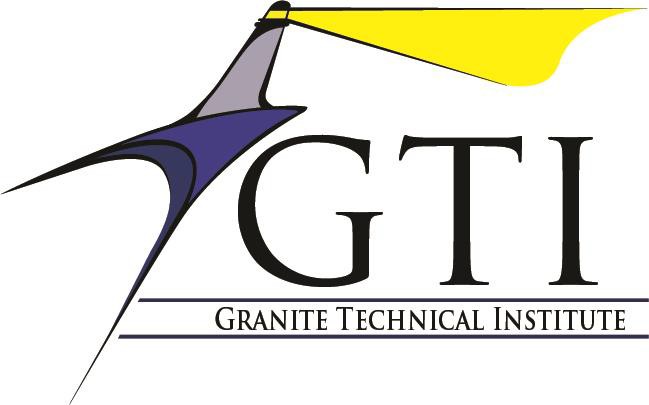 Course Catalog 2018-2019Welcome to the… GRANITE TECHNICAL INSTITUTEThe Department of Career and Technical Education in Granite School District has a well-earned reputation for providing high-quality programs that are targeted at high-demand industries. To further this focus, the Granite Technical Institute offers courses in Health Science, Technology & Engineering, Information Technology, Biotechnology, Culinary Arts, Aviation, Agriculture and Home Building/Construction.The mission of the Granite Technical Institute is to support students in finding personal purpose, potential and a pathway to their future. This is accomplished by helping students achieve in their program and move seamlessly into further training and employment.  Effort is made to directly align critical academic subjects with career and technical education courses, thus promoting real-world application of academic theory in such areas as mathematics, science and English. In addition, articulation and collaboration with Salt Lake Community College and other post-secondary institutions makes the transition to post high school education easier for students. Clear pathways of training have been designed to support student growth from the 9th through the 12th grades.  Courses being offered during the 2018-2019 school year are included in the pages that follow.CE ** Concurrent Enrollment College Course - Many of the courses offered here at the GTI are concurrent college courses; 11th and 12th grade students can receive high school and college credit for successfully completing the course. It is the student’s responsibility to apply ($40.00 non- refundable fee) to the Salt Lake Community College by AUGUST 15TH. Students must also pay (to the college) a $5.00 fee per credit hour (non- refundable).Busing will be provided for students twice daily from the student’s home high school to the GTI. All courses listed in this catalog will be taught at the Granite Technical Institute (2500 South State Street) unless otherwise specified. This schedule is designed to accommodate two-period block enrollments. Students interested in registering for these courses should see the Career Center Coordinator at their high school. Questions regarding the Granite Technical Institute can be directed to Devon Hartley at 385-646-4350, email: djhartley@graniteschools.org or Julie Bagley, GTI Counselor at 385-646-4629, email: jjbagley@graniteschools.orgHOW TO REGISTERIn order to register for any of the classes offered through the Granite Technical Institute, pick up an application in the Career Center of their high school.  Once the application is complete and signed by both the student and their guardian return to the Career Center for review and approval by the Career Center Coordinator. The Career Center Coordinator will then help the student determine whether or not additional information is required and will help facilitate the scheduling process.9th Grade student registration procedure still at the Jr. Highs.Ninth grade students who wish to access designated courses must work out their class schedules individually with their guidance counselor.  Fill out a C.T.E. application and return it to the guidance counselor who will then notify the appropriate high school.  (Please note that the student will NOT be enrolled in the class(s) unless they turn in the application). Students must also arrange their own transportation to and from the nearest high school where they will catch the bus to the G.T.I. The bell schedules and the bus schedule for the G.T.I. are available at http://gti.graniteschools.org. CE ** Concurrent Enrollment College CourseACADEMIES OF BUSINESSThe most popular bachelor’s degree in the United States is in Business (22% of all bachelor’s degrees). The Academy of Finance is new this year to the G.T.I. The Academies are affiliated with SLCC to allow students to earn concurrent college credit. This program requires all students to be concurrently enrolled through Salt Lake Community College.ACADEMY OF HOSPITALITY & TOURISMYear (2 period block) 11-12 grade	$25 fee per course required per semesterThe Academy of Hospitality & Tourism is a two-year program for sophomores, juniors and seniors with career interests in the business of hospitality and tourism. The comprehensive curriculum includes business management, marketing, accounting, hospitality services, travel and tourism, desktop publishing, customer service, and business communication. Students take four semester classes each year for a two-year period. Familiarization tours & job shadows are taken to expose the students to possible careers in the industry. Students can earn up to 9 college credits in this two-year program. Additional Fees may be incurred for optional field trips offered to students. Note: Open to sophomores, juniors, and seniors for the 2018-2019 school year for 3B/4B Block.Fall 2018 Semester Courses:Management 1600: Management Essentials CELodging & RecreationSpring 2019 Semester Courses:Business Communications I*Accounting I** or Event Planning (depending on state availability)Fall 2019 Semester Courses:Marketing 1030: Introduction to Marketing CEHospitality & Tourism ISpring 2019 Semester Courses:Sports & Entertainment MarketingPS 1304:  Introduction to Client Care CE (Weber State)*English Credit   **Math CreditACADEMY OF FINANCEYear (2 period block) 11-12 grade	$25 fee per course required per semesterThe Academy of Finance is a two-year program for juniors and seniors who are interested in a career in the business of financial services. The curriculum includes economics, accounting, financial planning and products, banking, and marketing. Students take four semester classes each year during their junior and senior years. Students can earn up to 21 college credits in this two-year program. Note: Open to juniors and seniors for the 2018-2019 school year.Junior Academy 1A/2A Block: Fall 2018 Semester Courses:Accounting I CE*Finance 1050 CE***Spring 2019 Semester Courses:Accounting II CEEconomics CEFall 2019 Semester Courses:Marketing 1030: Introduction to Marketing CECustomer Service CESpring 2019 Semester Courses:Management 1600: Management Essentials CEBusiness Communications I**Senior Academy 1B/2B Block: (Students in YEAR ONE get priority registration)Fall 2018 Semester Courses:Management 1600: Management Essentials CEFinance 1050 CE***Spring 2019 Semester Courses:Business Communications I** Economics CEAGRICULTURAL SCIENCEAgriculture is the nation’s largest employer, with more than 21 million people working in some phase of industry from growing food and fiber to selling it in the supermarkets. The mission of Agricultural Science and Technology Education is to prepare students for employment and/or continuing education opportunities in the field of agriculture. This is accomplished through technical instruction in the classroom, experiential education in the laboratory, the Supervised Agricultural Experience Program, and through leadership and personal development in FFA  (Future Farmers of America-student organization).Suggestion: If you take the Bio-Ag class first, it will give you a good foundation for all Agriculture Science classes.INTRO TO AQUACULTURESemester (2-period block) 10-12 grade    	 $20 Course fee required per semester  This hands-on course gives students an overview of the aquaculture industry. Students spend the majority of class time applying the course’s content in practical ways in the greenhouse. Through raising and taking care of fish and aquaponic systems, students gain marketable skills and content knowledge with respect to breeding, production, water maintenance and monitoring as well as management. Students also have opportunity to join and compete in FFA events. This course may also be taken to fulfill a third science credit requirement.ANIMAL SCIENCE ISemester (2 period block) 9 - 12 grade     	$30 course fee required per semesterAnimal Science will provide students with the opportunity to explore the many aspects of the livestock industry. During this course, students will study breeds of dairy cattle, beef cattle, equine, sheep, swine, and poultry. Students will look at animal breeding and reproduction, housing facilities, proper management practices, and feeding and nutrition. Judging and showing of some of these livestock breeds will also be included. FFA involvement is recommended for all students enrolled in this course. This course may also be taken to fulfill a third science credit requirement.ANIMAL SCIENCE IISemester (2 period block) 10 - 12 grade  				$30 course fee required per semester Students will develop knowledge and skills in a wide range of animal agriculture principles, including anatomy and physiology, health maintenance, waste disposal and facilities. The efficient production and effective management of selected animal enterprises are covered, including beef and dairy cattle, swine, sheep, goats, poultry and equine. Practices in veterinary medicine and those associated with small animal care are included. FFA involvement is recommended for all students enrolled in this course. Prerequisite: Animal Science 1 or Equine ScienceBIOLOGY AGRICULTURAL SCIENCE (BioAg)Semester (2 period block) 9-12 grades     	$20 Course fee required per semesterThis hands-on introductory course is biology with an agriculture emphasis. Students explore such biology topics as cells, inheritance, evolution, and ecology by doing hands-on experiments in the context of agriculture. Students have opportunity to compete in FFA. This course leads to other agriculture courses such as aquaculture, as well as animal, plant, and vet sciences. This course fulfills 1 core biology credit.FLORICULTURE AND GREENHOUSE MANAGEMENTSemester (2 period block) 9 - 12 grade    	 $30 Course fee required per semesterThis intensive course in greenhouse operation and management prepares students to produce commercial plant species in a controlled environment and to manage commercial and experimental greenhouse operations. Studies will also include: basic plant biological systems, soil science, plant propagation, and floral design. The GTI and USU horticulture students share the greenhouse used for this course.This course may also be taken to fulfill a third science credit requirement.EQUINE SCIENCE 1 & 2Semester (2 period block) 9-12 grades				$30 Course fee required per semesterThis course prepares students to care for horses and horse equipment; to train horses for various work and athletic or entertainment roles; and to manage horse training, breeding, and housing programs and facilities.This course may also be taken to fulfill a third science credit requirement.INTRO TO HORTICULTURESemester (2 period block) 11-12 grades CE ** (PURE)		$30 Course fee required per semesterThis course is an introduction to the production of nursery, greenhouse, fruit, and vegetable crops. Residential and commercial landscape construction and management will be explored, and students will learn about interior plants, arboriculture, turf science, landscape plant materials, and home gardening. This class is one of the first requirements for the USU Horticulture Major and also fulfills a Breadth Life Science requirement at USU. The GTI and USU horticulture students share the greenhouse used for this course. Students who major in Horticulture at USU can complete their entire program here at the GTI Campus with USU’s extension campus on the 5th floor. Utah State concurrent enrollment credit PSC 1800-3 credits).LANDSCAPE MANAGEMENT/ NURSERY OPERATIONSemester (2 period block) 9-12 grade	$30 Course fee required per semester Students will develop knowledge and skills in nursery operation and landscape management practices that will prepare the students to select appropriate plant materials and to design, install, and maintain interior and exterior plantings and hardscapes. They will also learn to maintain the facilities and equipment associated with this industry.NATURAL RESOURCE SCIENCE ISemester (2 period block) 9-12 grade	$10 Course fee required per semesterThis introductory course is designed to give students knowledge and skills related to production, management, and conservation of natural resources. Students explore such topics as ecology, range resources, waste management, and land use. Students will also be introduced to various careers in Natural Resource Science such as fish and game officer, water technician, and park manager. Hands-on field experience is emphasized at weekly trips to Wheeler Farm and other sites. This course may also be taken to fulfill a third Science credit requirement.NATURAL RESOURCE SCIENCE IISemester (2 period block) 9-12 gradePrerequisite: Natural Resource Science I	$10 Course fee required per semester This course builds upon knowledge and skills gained in Natural Resource Science I. In addition, it covers such topics as the biological, environmental, and economical importance of renewable natural resources, and forest and range products. Students will also be introduced to various careers in Natural Resource Science such as fish hatchery manager, wildlife officer, hunting outfitter/guide. Hands-on field experience is emphasized at weekly trips to Wheeler Farm and other sites. This course may also be taken to fulfill a third Science credit requirement.VETERINARY ASSISTANT 1Semester (2 period block) 10 - 12 gradePrerequisite (one of the following): Animal Science I or Equine Science	$30 Course fee required per semesterThis course is designed to encourage students to pursue a career in large animal veterinary practice. The program will focus on the following areas of study: safety and sanitation in veterinary science, veterinary terminology, anatomy and physiology, clinical examinations, hospital procedures, parasitology, Course oratory techniques, animal nutrition, principles of disease, animals in society, career exploration, and animal management.Students enrolled in this program will also have leadership opportunities through the FFA, a component that will be integrated into the vet assistant course. This course provides entry-level skills for those students who want to enter an occupation right out of high school and also provides the background necessary for students interested in pursuing a professional degree. Course oratory activities provide students with the hands-on experience and skills needed to participate in the exciting field of veterinary medicine. This course may also be taken to fulfill a third science	 credit requirement.AVIATION PROFESSIONAL PILOT PROGRAMIn cooperation with Salt Lake Community College, high school students may enroll in the Aviation courses listed below and receive concurrent enrollment credit from SLCC. Exceptions to this format must be arranged through the G.T.I. administration.CE ** Concurrent Enrollment College Course1st Semester classesPRIVATE PILOT GROUND SCHOOL CE ** (PURE)Semester (2 period block) 11-12 grade (must be 17 by the end of the semester)		$40 Course fee required per semesterThis course focuses on the study of aviation fundamentals, principals of flight, aircraft and engine operations, weather, navigation, and radio communications as required by FAA regulations. Students will be prepared to begin flight training. This course must be taken for SLCC concurrent enrollment credit PILT 1100, 4.0 credits.PRIVATE FIXED WING SIMULATOR LAB CE ** (PURE)(Taught in conjunction with Private Pilot Ground School)Practical application in a simulation lab to include the information for private pilot flight maneuvers, procedures, and regulations for takeoff, cruise, traffic pattern operations, approach, emergencies, and cross-country operations. Time in the Simulator is based on size of the class. Taken concurrently with Private Pilot Ground School. This course must be taken from SLCC concurrent enrollment credit PILT 1110, 1.0 credits.AIRCRAFT SYSTEMS CE ** (PURE)Semester (2 period block) 11-12 grade     	$20 Course fee required per semesterThis is an introductory course that provides pilots with an understanding of aircraft systems, components, and basic operations general to all aircraft. Included will be information about power plants, fuel, and electrical systems. This course must be taken for SLCC concurrent enrollment credit PILT 1420, 3.0 credits.2nd Semester classesAIR TRANSPORTATION CE ** (PURE)Semester (2 period block) 11–12 gradeThis course will introduce students to the development of aviation from earliest beginnings to modern day. Students will understand the relevance of significant aviation events, contributions from specific individuals, aircraft development, deregulation, administrative bodies and commercial companies.  This course must be taken for SLCC concurrent enrollment credit PILT 1010, 3.0 credits, for qualified 11th and 12th grade students.AVIATION HISTORY CE **Semester (2 period block) 10 –12 grade (Suggestion, Sophomores start with this class)The history of aviation from the earliest times through the modern jet age will be explored. Students will discover significant aviation developments and how they came about. This course must be taken for SLCC concurrent enrollment credit PILT 1050, 2.0 credits, for qualified 10th-12th grade students.BIOTECHNOLOGY/BIOMANUFACTURINGCE ** Concurrent Enrollment College CourseBIOTECH RESEARCH CE ** (PURE)Year (2 period block) 11–12 grades	$20 Course fee required per semester This hands-on introductory course provides opportunity for students to explore the exciting emerging world of biotechnology. It provides a solid foundation for students who wish to pursue careers in fields such as bioengineering, biotechnology, and biological science among others.  Developing marketable, hands-on lab skills is the course’s primary objective. This objective is met as students work at the lab bench on such topics as DNA structure, gene expression, protein synthesis, recombinant DNA strategies, DNA testing, DNA sequencing, forensics, and bioethics. This course must be taken for SLCC concurrent enrollment credit BTEC1010, 3.0 credits, & BTEC 1015, 1.0 credit for qualified 11th and 12th grade students. This course may be taken to fulfill a third science credit requirement.BIOMANUFACTURING 1 & 2Year (2 period block) 10 –12 grades	$20 Course fee required per semester This course offers a project-based introduction in areas such as nutritional supplements, cosmetics and biofuels. Projects include designing and producing nutritional supplements, biofuels, and novel raw ingredients and will include label verification and product presentation (marketing).Students will learn how to ensure and understand safety requirements in the medical, pharmaceutical, and dietary supplement industries. Industry facilities for biomanufacturing companies will be visited to explore possible career paths. The course will also cover the science, engineering and marketing skills necessary in biomanufacturing, as well as legal, social and ethical issues surrounding these industries.  Students will have the unique opportunity of working in the same cutting edge lab and using the same equipment as college students and professionals. This course may	  be taken for CTE credit or to fulfill a third science credit requirement.CONSTRUCTION TRADESThis is a comprehensive construction experience where students, under the supervision of experienced, licensed contractors, help construct an entire house while participating in all phases of home construction or participate in a variety of commercial construction projects. Students may specialize in residential carpentry, commercial carpentry, electrical, or plumbing, with the ability to participate in all of these trades. This is an excellent experience for those interested in construction related careers, including construction management, or for those who want building and remodeling experience. Apprenticeship programs are available. Transportation is provided to the construction site.ELECTRICAL TRADES CE **Year (2 period block) 10–12 gradesThis is a comprehensive electrical experience where students are under the supervision of an experienced and licensed electrical contractor. Students will be engaged in the wiring of a home, which includes:  the rough and finish wiring, electrical service, and all phone and data.  In addition to hands-on projects, students will also learn the National Electrical Code and Electrical Theory. This class provides great experience for those interested in electricity and those who may want to be part of basic electrical installations and remodeling. Apprenticeship programs are available. This course may be taken for SLCC concurrent enrollment credit ELI 1110, 5.0 credits, for qualified 11th and 12th grade students.HOME BUILDING (RESIDENTIAL CARPENTRY) CE  **Year (2 period block) 11–12 gradesThis is both an introductory and second year class that is designed to provide the student with a solid base of understanding and experience in the carpentry trade. Students will be exposed to this trade by constructing a residential home off site (bussing provided). This course will involve students with hands-on and learning activities in the building process from digging the foundation to shingling the roof. Other opportunities include:  plan reading, concrete work, all phases of framing, insulation, drywall, electrical, plumbing, hanging doors & windows, interior doors and trim work, exterior finishes, painting. Construction Management is addressed and the class is also offered as a Salt Lake Community Concurrent class for sophomores, juniors & seniors. This class is fun and will provide valuable training and experience that can be used in a career or for personal remodeling or construction projects. This course may be taken for SLCC concurrent enrollment credit CMGT1320, 4.0 credits and CMGT 1330, 4.0 credits, CMGT 1410, 2.0 credits for qualified 11th and 12th grade students.PLUMBING CE **Year (2 period block) 10–12 gradesThis is a comprehensive construction experience where students, under the supervision of an experienced licensed contractor, participate in a variety of commercial construction projects. Students may specialize in plumbing with the opportunity to participate in all trades. This is an excellent experience for those interested in construction-related careers, including construction management, or for those who want building and remodeling experience. Apprenticeship programs are available. This course may be taken for SLCC concurrent enrollment credit PLI 1110, 5.0 credits for qualified 11th and 12th grade students.CONSTRUCTION TRADES FOUNDATION 1Semester (2 period block) 9-12 gradesConstruction Trades Foundation1 is designed to introduce students to the basic skills needed for an entry-level position in the construction field. Students will be exposed to basic safety, which complies with OSHA-10 training. Students will work with construction math. They will be adding, subtracting, dividing, and multiplying whole numbers, fractions, and decimals, and explain their application to the construction trades. Students will learn about the safe use of hand and power tools used in the industry and will be familiarized with reading, interpreting, and applying construction drawings. Students will be taught about basic rigging. They will also be introduced to material handling and recognizing hazards associated with the construction industry. The communication skills needed for job interviews and working with co-workers and supervisors will be emphasized. This class will be a great experience for those interested in the construction industry.CONSTRUCTION TRADES FOUNDATION 2Semester (2 period block) 9-12 gradesConstruction Trades Foundation 2 provides students with the opportunity to explore many areas of the construction industry. Licensed contractors teach this class, and students will be able to work through learning modules at their own pace and in several areas. Students will be exposed to site lay out and distance measurements; concrete and masonry; floor systems; wall, ceiling, and roof framing; and roofing applications. They will be taught basic stair layout and exterior finish and will learn about electrical safety and residential electrical installation. Students will also be introduced to drain, waste and vent systems using plastic and copper pipe and fittings for residential construction. This is an excellent class for those who want to learn about the construction industry.CULINARY ARTSIt's no secret that the restaurant and food service industry is growing. In fact, it is estimated that from 2012 to 2020 the number of jobs in the restaurant and food service industry is projected to increase by 21 million, of which approximately 50,000 will be management positions!CULINARY MANAGEMENT ISemester (2 period block) 11-12 grade     	$25 Course fee required per semester Prerequisites: Food and Nutrition 1 & 2Requirement: Students must hold a current food handler’s permit.This is an advanced course in restaurant management and food service. This course focuses on preparing students for Careers in the restaurant management and food service industry. Students will learn and practice hands on skills dealing with safety, sanitation, customer relations, food preparation, menu planning, cost controls, marketing, and communication. Students will also be required to develop a professional portfolio related to food services. A “Certificate of Achievement” from the National Restaurant Association is available upon completion of this program and verified documentation of required externship hours with a mentor in the food service industry. Students must have a social security number to qualify for the National Certificate.CULINARY MANAGEMENT 2Semester (2 period block) 11-12 grade    	 $25 Course fee required per semester Prerequisites:  Culinary Management 1Requirement: Students must hold a current food handler’s permit.This class is a continued advanced course in restaurant management and food service. This course focuses on preparing students for Careers in the restaurant management and food service industry. Students will learn and practice hands on skills dealing with safety, sanitation, customer relations, food preparation, menu planning, cost controls, marketing, and communication. A “Certificate of Achievement” from the National Restaurant Association is available upon completion of this class, Culinary Management 1, and verified documentation of required externship hours with a mentor in the food service industry. Students must have a social security number to qualify for the National Certificate.CULINARY ARTSSemester (2 period block) 10-12 grade    	 $25 Course fee required per semester Prerequisites:  Food and Nutrition 1 & 2Students will be trained for career opportunities in the food service/culinary arts industry. Students will have the opportunity to learn and practice safety and sanitation procedures and to use and maintain commercial food service equipment. They will perform quantity food preparation as it relates to catering, bakery, restaurant, hospitality, and fast food business operations.HEALTH SCIENCE TECHNOLOGYCE ** Concurrent Enrollment College CourseOur Health and Medical Programs are some of our most popular as students recognize that there is a high demand for skilled health care professionals. Students can graduate from high school as a Nursing Assistant, Medical Assistant, EMT, or Pharmacist Technician and make $9-$14 an hour and be better prepared for nursing school, medical school, pharmacy school or any other medical profession.CERTIFIED NURSE ASSISTINGSemester (2 period block) 11-12 gradeRequirement: You must be 16 yrs. old when you begin the course.    $30 Course fee required per semesterIt is recommended that students take Medical Terminology prior to taking this course.This program prepares students to perform routine nursing-related services to patients in hospitals or long-term care facilities under the training and supervision of a registered nurse or licensed practical nurse. Students learn basic nursing skills such as taking and recording vital signs and recognizing abnormal changes in body functioning. Basic areas of study include: basic nursing skills, personal care skills, mental health and social service needs, care of cognitively impaired residents, basic restorative services and resident rights. A 46-hour clinical experience is required in a nursing facility to complete course requirements. Clinical is from 3:00 – 8:00 p.m. one day per week and two Saturdays from 6:00 a.m.– 2:00 p.m. Students must supply their own uniforms; watches with sweep second hands, pens, and small notebooks. An additional .25 credit will be earned by completing clinical hours. Students must have good social skills, good attendance, and the ability to get themselves to their clinical experiences.  Some college and university nursing programs require a CNA for admission to their program. Students must provide a social security or IRS number in order to take the state C.N.A. exam. State certification exam is $75.DENTAL ASSISTING ISemester (2 period block)      	$40 Course fee required per semesterDental Assisting, I introduces students to the field of dental assisting. Students will learn basic patient care skills in preparation to assist a dentist or dental hygienist in functions of a dental practice. Skills include: infection control procedures, instrument sterilization, patient preparation, examination, preventive care, and coronal polishing procedures.DENTAL ASSISTING IISemester (2 period block) 12TH grade preference    	 $40 Course fee required per semester Prerequisite: Completion of Dental Assisting IDental Assisting II offers students the opportunity to practice skills, introduction to dental materials and restorative procedures, cosmetic and surgical procedures, dental radiographic techniques, diagnostic study models and laboratory skills. Qualified students will have the opportunity to participate in a 90-hour externship at a dental office of their choice.EMR (Emergency Medical Responder) CE **Semester 9-12 grades     	$40 Course fee required per semesterTaken with Intro to Health Science & Technology = 2 period blockThis semester course provides students with advanced emergency medical information and skills. The course introduces students to a variety of career options in emergency medicine along with preparing students to take nationally recognized tests and certification in Advanced First Aid, CPR and Emergency Medical Response. Students will learn basic skills prior to enrolling in EMT, nursing assisting, medical assisting and dental assisting courses.  This course offers Weber State University concurrent enrollment credit AT 2300, 3.0 credits for qualified 11th and 12th grade students.EMT (Emergency Medical Technician) CE **Year (2 period block) 12-grade     	$40 Course Fee Required Per SemesterThis program prepares students to perform initial medical assessment, treatment, and comprehensive care in medical crises, under the general supervision of a coordinating physician. Instruction includes all aspects of basic health care, disease and disorder recognition, injury diagnosis, and emergency treatment procedures for various injuries and disease outbreaks. Students learn theory and then participate in extensive skill practice sessions with EMTs. Students will be registered with the Utah Bureau of Emergency Medical Services to become a Certified EMT. Students must have a social security number for state certification, which costs $80. Students will take the National Registry of EMT exam at the end of the course, which will cost $70 payable prior to testing. Required course items for certification include:  textbook for Concurrent Enrollment - $75, stethoscope and blood pressure cuff - $50, and bandaging supplies - $20. This course offers Weber State University concurrent enrollment credit PAR 1000 & PAR 1001, 6.0 credit hours. Students must provide a social security number in order to take the state Emergency Medical Technician exam.EXERCISE SCIENCE/SPORTS MEDICINE  CE **Semester (2 period block) 11-12 grade    	 $35 Course fee required per semesterThis course is designed to teach students components of Exercise Science and Sports Medicine by exploring topics such as anatomy/physiology, medical terminology, injury evaluation, nutrition, rehabilitation, and sports psychology. The course also includes many taping procedure labs and other hands-on activities. Extracurricular opportunities such as Future Doctors and job shadowing externships, allow students to further investigate areas of medicine. This course offers concurrent enrollment through Utah Valley University, Pes 2400, 2.0 credit hours.INTRO TO HEALTH SCIENCE & TECHNOLOGYSemester 9-12 grades(Taken with EMR = 2 period block)This semester course is designed to create an awareness of career possibilities in health care and inform students of the educational options available for health science and health technology programs. Instruction includes beginning anatomy and physiology, medical terminology, medical ethics, diseases and disorders.MEDICAL ASSISTINGYear (2 period block) 12-grade     	$40 Course fee required per semesterPrerequisite: Medical Terminology; Instructor strongly recommends Medical Anatomy & PhysiologyWhen all requirements are met, this program prepares students to assist practitioners in the front office and clinical setting of a medical office. The rigorous curriculum covers: administrative areas such as bookkeeping, insurance matters, and general office management; and clinical duties such as assisting with physical exams, screenings, treatments and completing duties in the medical office laboratory. A 160-hour externship is required for completion of certificate. Students must have good social skills, excellent attendance, a desire to serve their community, and the willingness to learn. An application is required for this program, and lists specific expectations.MEDICAL ANATOMY & PHYSIOLOGY CE **Year (2 period block) 11-12 grades	$15 Course fee required per semesterCreate models of human systems. Explore through dissections and hands-on activities. Investigate how the human body changes with diseases and disorders. This course provides an exciting in-depth experience of the human body that includes medical terminology and medical ethics. Discover your future as a health care professional through job shadowing and service learning experiences. Prepare for success in a variety of health technology programs. This course may also be taken to fulfill a third Science credit requirement. Students are required to be concurrently enrolled through SLCC HIT 1040, 3 credits.MEDICAL FORENSICSSemester (2 period block) 11-12 grades	$30 Course fee required per semesterThis course is designed to create an awareness of the branch of health science relating to medical forensics and working in a medical laboratory. Students will learn to identify, analyze, and process logically using deductive reasoning and problem solving It focuses on introductory skills necessary to prepare students for the crime scene or crime lab investigation and medical lab work.MEDICAL TERMINOLOGY CE **Semester (2 period block) 9-12 grades     	$20 Course fee required per semester Students must be able to read at or near grade level. This class consists of lecture and video presentations. Students learn the meanings and pronunciations of prefixes, roots, and suffixes that combine to form over 11,000 medical terms. This is essential knowledge for any health career. The other Medical Terminology sections will be high school credit only. This concurrent credit is required for SLCC’s Medical Assisting, Surgical Tech, and Pharmacy Tech programs. If students are NOT planning on those programs at SLCC, there is NO NEED for them to take it for SLCC Concurrent Credit, as the class credit does not transfer to other institutions or programs. Medical Terminology is a prerequisite for Medical Assisting and Pharmacy Technician at the GTI and recommended for Certified Nurse Assisting, as well as for any ELL students who are planning on taking medical training courses. This course offers SLCC concurrent enrollment credit MA 1100, 3 credits.PHARMACY TECHNICIANYear (2 period block) 12th gradePrerequisite: Medical Terminology				$40 Course fee required Per SemesterThis program prepares students to support pharmacists by providing assistance during patient consultation, counter dispensing operations, and prescription preparation. Students will also be trained to keep patient and related health record information and to perform a wide range of practice- related duties for both retail and hospital-based pharmacies. Students must have good social skills, good attendance, and the ability to get themselves to their externship experiences. Students must have a social security number to qualify to take the licensure exam. The cost for exams are, National Exam PTCB $129 or ExCPT $105 (students need only do ONE test). State Licensure Fee $99. Students must maintain a “B” average and complete a 180-hour externship in addition to course work for successful licensure with the state of Utah. Students must provide a social security number in order to take the national exam and become licensed in the state of Utah.PHYSICAL THERAPYSemester (2 period block) 11-12 grades     	$35 Course fee required Per SemesterThis course introduces students to the field of physical therapy through the history, medical terminology, documentation, therapy treatments, and pertinent legal and ethical considerations of the profession. Healthcare for diverse population begins its thread in this course.  Students will participate in clinical observations.INFORMATION TECHNOLOGYInformation technology programs include the study, design, development, implementation, support and/or management of computer hardware, software applications, multimedia, computer-based information systems, and integration services. Information technology coursework is divided into four specialty strands. These include: Information Support & Services, Interactive Media, Network Systems, Programming and Software Development. Students may choose to take a sequence of courses in one specialization strand or they may take courses across each strand.COMPUTER PROGRAMMING 1Semester Class (2 period block) 9-12 grade     	$10 Course fee required per semesterThis semester course is an introduction to computer programming using C#. Students will learn problem solving and object-oriented programming as they design code and test your own programs. Students will learn C# syntax, graphical user interface (GUI) and simple control and data structures.  Students will produce a graphical game as their final project.COMPUTER PROGRAMMING 2/MOBILE APPSSemester (2 period block) 10-12 gradePrerequisite:   Computer Programming 1     	$20 Course fee required per semesterThis course is designed to learn the JAVA programming language. It is a suitable class for advanced computer programmers who plan to further their information technology education in preparation for college and the workforce. In addition, this course is designed to take programming  concepts and implement them into mobile device technology. Emphasis will be on completing individual and team based projects that demonstrate a student’s ability to grasp new cell phone technology. Students will build customized user interactive text message, GPS map location, voice recorder, and game mobile applications.COMPUTER PROGRAMMING PROJECTSSemester Class (2 period block) 11-12 gradePrerequisite:  Computer Programming 1	$15 Course fee required per semesterThis is an advanced computer course for students who have completed Computer Programming 1 or Advanced Web Development.  Students will use and develop code for C#, SQL, PHP and JAVA script. This opportunity is for students to build a WEB server, use a relational database with SQL and program Arduino microcontroller projects. Note that this course is designed to strengthen their experience using current programming skills and to help students acquire marketable skills for all professional work forces. This course may also be taken to fulfill the 3rd math credit requirement.INTRODUCTION WEB DEVELOPMENTSemester Class (2 period block) 9-12 grade    	 $10 Course fee required per semesterThis course is designed for students who desire an introduction to web development pages using HTML, XHTML, Dynamic HTML, tables, frames, input forms and cascading style sheets. Prior web development is not a requirement for this course. Students will build their own personal websites and maintain their on-going structure and design changes.ADVANCED WEB DEVELOPMENTSemester Class (2 period block) 9-12 gradePrerequisite:  Introduction Web Development	$10 Course fee required per semesterThis course is designed to take fundamental concepts and technologies used in web development such as XML, XHTML and create more sophisticated web sites. Focus will be on completing team web-based projects that incorporate multimedia, JavaScript and Java Applets. Student will analyze different web designs and use more complex web tools that may include other technologies and mobile devices. Students in this class will maintain a real world website and be responsible for providing new content and functionality.INTRO TO 3D ANIMATIONSemester Class (2 period block) 10-12 grade	$15 Course fee required per semesterThis semester course offers an entry-level study of the basic principles of 3D and 2D animation. Subject matter includes: 2D animation, timing, secondary motion, stretch & squash, basic 3D modeling, texturing, lighting, UV mapping, rigging and animating a model. This course emphasizes artistic principles for those students interested in the 3D Industry. Students will learn basic principles such as layout and design, color theory, and basic drawing skills. In addition, animation planning, storyboard development, and the production process will be a large part of the course.ADVANCED 3D ANIMATIONSemester Class (2 period block) 10-12 gradePrerequisite:  Intro to 3D Animation	$15 Course fee required per semesterThis semester course offers an advanced level study of the principles of 3D and 2D animation. This course is designed to prepare students for entry into an internship or a college course with the skills necessary to succeed in industry. Subject matter includes: advanced polygonal modeling, nurbs modeling, advanced techniques for both game and movie industries, advanced lighting and texture, dynamics, environmental construction, advanced character rigging and animation. This course expounds on the instructional principles taught during the Intro to Animation class, but gives more time for student projects and critique.  Students will continue to apply the art principles learned during the intro class, and the principles will be critiqued and applied in their final projects. Students will have the opportunity to work with Utah Valley University and Salt Lake Community College and interface and work with college professors to seamlessly transition into college and their desired field of study.GAMING DEVELOPMENT FUNDAMENTALSSemester (2 period block) 9-12 grade	$15 Course fee required per semesterThis course is designed to provide students with knowledge and project based experience of fundamental gaming development concepts relating to STEM. These concepts include game design, scripting, creation of digital assets, graphic resources animations, understanding hardware, problem solving, critical thinking, collaboration, and project management.DIGITAL MEDIA II (Projects class)Semester (2 period block) 11-12 gradePrerequisite:   Advanced 3D Animation     	$15 Course fee required per semesterThis semester course offers seniors an opportunity to create and complete a portfolio necessary for internships, college programs and the job application process. Students will have the opportunity to work with real world situations, producing products for both the school district and local businesses, helping to give substance to their portfolios.  Students will be critiqued every two weeks to measure their progress, quality of work, and to receive direction as to the overall layout, design and professionalism of the end product. This class is designed after a senior level college studio class to prepare students for what they will encounter in college. In addition, this course will help students complete all necessary paperwork for entrance into college or an internship program. Students wishing to take this course must make individual arrangements with the instructor.COMPUTER MAINTENANCE (A+) CERTIFICATIONSemester (2 period block) 10-12 grade	$15 Course fee required per semesterIn this course, students practice troubleshooting, maintenance, and upgrade of PCs. Course content covers setup, memory management, data back-up, and hardware/software diagnostic procedures. The course is designed to prepare students for the Comp TIA A+ certification exam.  A+ certification is a testing program that certifies the competency of entry-level (9 month’s experience) service technicians in the computer industry. Earning A+ certification means that the individual possesses the knowledge, skills, and customer relation skills essential for a successful entry-level computer service technician as defined by experts from companies across the industry.LINUX FUNDAMENTALSSemester (2 period block) 10-12 grade	$15 Course fee required per semester This semester course introduces students to the SLES11 Linux operating system. Students will learn initial concepts, installation, administration, system management, and X-window system, TCP/IP, SAMBA for both workstations and servers. This course also prepares the student for the CompTIA Linux+ certification exam.NETWORKING (NETWORK +)/CISCO NETWORKING (CCENT CERTIFICATION)Semester (2 period block) 10-12 grade	$15 Course fee required per semesterThis course focuses on basic networking terms and concepts, the OSI model, transmission media, and protocols used by various vendors in LAN and WAN network implementation. This course is designed to prepare students for the CompTIA Network+ certification exam and is equivalent to 6 months of full time experience working with Peer-to-Peer and Server Client networks. Also, students will be introduced to CCENT (Beginning Cisco Certification). Students will learn to describe the operation of data networks, implement small switched networks, implement an IP addressing scheme and IP services to meet network requirements for a small branch office, implement small routed networks, explain and select administrative tasks requires for a WLAN, identify security threats to a network and describe ways to mitigate those threats, and implement WAN links.SECURITY +Semester (2 period block) 9-12 grade	$15 Course fee required per semesterThis course will prepare you to successfully pass the CompTIA Security+ Exam SYO-401. CompTIA Security Certification covers network security, compliance and operational security.  Also, included is… access control, identity management, and cryptography.This course may also be taken to fulfill a third science credit.SKILLED & TECHNICALCOMMERCIAL DRIVER’S LICENSE PROGRAM (CDL)2ND Semester, 12 grade onlyStudents must already have a regular driver’s license, they will also be required to have a physical, a drug test and DOT TestClass includes: General trucking knowledge, driving safety, transporting cargo and pre-trip inspection. Students must master these basic skills: vehicle control, judging positions, ability to back the vehicle in various scenarios, Road skills. Students will be immediately eligible for employment upon successfully completing the CDL course and obtaining a license. Classroom and Vehicle instruction provided by Jack B. Parson Companies. State of Utah charges a $40.00 fee to obtain a CDL from Department of Public Safety.CRIMINAL JUSTICEThe Criminal Justice course is designed to prepare students for an exciting career in the Field of Law or Law Enforcement. Students will learn about many diverse job opportunities that are available such as Patrol Officer, Swat Team member, Detective, k-9 Officer and other disciplines such as careers in Federal Agencies such as FBI, Secret Service and ATF. Students will have the opportunity to meet professionals in the field and participate in simulated scenarios, demonstrations and tour pertinent Law Enforcement sites.INTRO TO CRIMINAL JUSTICESemester 11-12 grade(Taken with Intro to Corrections = 2 period block)     $40 Course fee required per semester Students will gain an understanding of Criminal Law and punishments, the constitution, individual rights and general principals of criminal liability. They will also learn about crimes against persons and crimes against property. The students will also participate in various debates involving our current laws and regulations. CTE credit or Elective credit: up to 2 credits total. This course offers SLCC concurrent enrollment credit CJ 1010, student is responsible to register and pay for concurrent enrollment classes at SLCC.INTRO TO CORRECTIONS - CE **This course examines the history, function and administration of corrections in our criminal justice system. This course offers SLCC concurrent enrollment credit CJ1300, 3 credits. Student is responsible to register and pay for concurrent enrollment classes at SLCC.CRIMINAL LAW - CE **Semester 11-12 grade(Taken with Career in Law Enforcement = 2 period block)	   $40 Course fee required per semesterThe students will become familiar with all the various careers in Law Enforcement. They will learn the steps involved to become a Police Officer or a Federal Officer. They will participate in an Oral Board interview and the Police physical fitness test. They will be given instruction on officer safety issues and will also learn how to build a professional resume. This course offers SLCC concurrent enrollment credit CJ1330. Student is responsible to register and pay for concurrent enrollment classes at SLCC.CAREER IN LAW ENFORECMENT CE **This course provides an insight into the workings and hiring practices of various law enforcement agencies such as ATF, DEA, FBI and local county, and state police agencies. This course offers SLCC concurrent enrollment credit CJ2540, 3 credits. Student is responsible to register and pay for concurrent enrollment classes at SLCC.FIRE SCIENCE - CE **Semester 11-12 gradeREQUIREMENT: Due to some strenuous physical activities, the student must pass a physical entrance test and must obtain a physician’s approval based on such requirements.  This is a program that prepares individuals to perform the duties of a firefighter. Instruction includes training in safety, firefighting, equipment operation, maintenance, and the principles of the fire science. Introduces the basic principles and history related to the national firefighter life safety life safety initiatives. Focusses on the need for cultural and behavior change throughout the emergency services. This high school based firefight development course is derived from Utah State Fire Fighter Standards, NFPA, IFSAC, current United Fire Authority standards and the experience of an instructor cadre from multiple jurisdictions. This course offers concurrent through Utah Valley University, ESFF 1000 3.0 & ESFF 1120 3.0 credit hours. Student is responsible to register and pay for concurrent enrollment classes at UVU.TECHNOLOGY & ENGINEERINGThe engineering technology program is a hands-on, project-based approach to learning that better prepares students for entrance into college engineering and/or engineering technology programs. Coursework uses real-world problem solving that answers the age-old student question, “Why do I need to know this?” There are five courses in the Engineering Technology Sequence. Course content is designed to help students explore how engineers and engineering technicians integrate math, science, and communications skills into their profession. Engineering Technology students will engage in the research, design, and construction of models/prototypes in a variety of areas including: electrical, fluid, structural, and mechanical systems.ARCHITECTURAL DESIGN 1 & 2Semester (2 period block) 10-12 grade    	 $10 Course fee required per semesterIf architecture, building construction, interior design, or civil engineering is your interest then this is the class for you. In this class you will learn the process of residential and commercial building design. Students will learn design and construction practices common to architecture. Students will gain knowledge in uniform building codes, blueprint reading, and architectural history. A focus will be placed on sketching, 2D and 3D CAD (Computer Aided Design) drawing. Students will practice using AutoCad and Revit, which are the most commonly used design software packages used in the industry.ENGINEER/ TECHNICAL DESIGN 1 & 2Semester (2 period block) 9-12 grade     	$15 Course fee required per semester This exploratory class will introduce students to the process of engineering design. Students will focus on the language of engineering, which includes sketching, technical drawing, orthographic projection, geometry, dimensioning standards and drawing presentations used by industry. Students will be instructed on 2D and 3D CAD (Computer Aided Design). Students will practice with the latest CAD software used in the field including AutoCAD, Solid Works and Revit as they complete hands on projects.ENGINEERING PRINCIPLES 1 & 2Semester (2 period block) 9-12 grade      	$15 Course fee required per semesterIn this course students will be introduced to 7 different engineering disciplines. Students will apply basic math and science principles used in engineering. By applying problem-solving skills in hands on activities, students explore what different engineers do. After this class, students will be able to choose the right classes and opportunities to pursue the engineering discipline of their choice. This course may also be taken to fulfill a third science credit.ENGINEERING CAPSTONE (Projects class)Semester (2 period block) 11-12 grade     	$15 Course fee required per semester Prerequisite: Robotics and AutomationStudents will develop product using the engineering design process.  The course will require the use of 3D computer aided design (CAD) software, 3D prototype, model machinery (3D printer), and other shop equipment to design, prototype, and test their product. This course may also be taken to fulfill a third science credit. Students wishing to take this course must make individual arrangements with the instructor.ELECTRONICS 1 & 2Semester (2 period block) 9-12 grade    	 $15 Course fee required per semesterThis course covers basic electronics theory and logic for DC & Digital Electronics. Students will use computer simulations to learn about the logic of electronics as they design, test, and actually construct circuits and devices. This is a course in applied logic that encompasses the application of electronic circuits and devices. This course may also be taken to fulfill a third science credit requirement.ELECTRONICS 3Semester (2 period block) 10-12 grade	$15 Course fee required per semester Prerequisite: Electronics 1 & 2Students will use computer simulations to learn about the logic of AC and Advanced Digital electronics including interfacing Raspberry Pi computers. Also, they design, test, and actually construct circuits and devices. This is a course in applied logic that encompasses the application of electronic circuits and devices. This course may also be taken to fulfill a third science credit requirement.ROBOTICS 1		Semester (2 period block) 10-12 grade    	 $15 Course fee required per semesterPrerequisite: Engineering Principles, Engineer/Tech DesignRobotics & Automation is a lab-based, hands-on curriculum combining electrical, mechanical and engineering principles. Students will learn to design, build, program, and control robotic devices by applying science, technology, engineering and math concepts. A rigorous study and application of electrical concepts will include: sources of energy, electrical safety, use and identification of basic electronic components, sensors and actuators. Engineering concepts will include: mechanical design, prototype development, design testing, programming, and proper engineer documentation. Industrial automation, robotic applications and career opportunities will also be discussed.COMPOSITES 1Semester 11-12 grade     	$15 Course fee required per semester(Taken with Manufacturing Principles 1 = 2 period block)Strength, stealth and speed – these are key words related to the composites industry. This course focuses on the properties and manufacturing of fiberglass reinforced plastics and advanced composites. Composites 1 is the first in a two-part sequence of courses focusing on advanced materials and processing used in planes, cars, bicycles and many other products. The courses in this pathway include Manufacturing Principles 1, Manufacturing Principles 2, Composites 1 and Composites 2. These courses lead to entry-level technician positions in industry and are appropriate for students desiring college preparation in engineering.MANUFACTURING PRINCIPLES 1Semester 11-12 grade     	$15 Course fee required per semester(Taken with Composites 1 = 2 period block)The first in a sequence of courses offering “hands-on” experience producing useable items from wood, plastic, and composite material rough stock that meet a given set of design specifications. Students will use basic tools, equipment and operations found in manufacturing industries. Students will create engineering drawings, use precision measuring instruments, manufacturing equipment, machines, and materials to improve an existing design or manufacture original products. Products will comply with quality control standards. This course allows students to experiment with new technologies and assess application of processes, materials and products.COMPOSITES 2Semester 11-12 grade(Taken with Manufacturing Principles 2 = 2 period block)     	$15 Course fee required per semester The course work for Manufacturing Principles includes discussion and work in the following areas:   History and future of Advanced Composites, Systems and methods of production, Engineering problem solving, Employment possibilities, Safety and work standards, Product development, Design and manufacture individual projects, Marketing and mass production. Approximately 75% of the time is spent in the lab working on exercises and projects.MANUFACTURING PRINCIPLES 2Semester 11-12 grade(Taken with Composites 2 = 2 period block)	$15 Course fee required per semester The course work for Manufacturing Principles includes discussion and work in the following areas:   History and future of Advanced Composites, Systems and methods of production, Engineering problem solving, Employment possibilities, Safety and work standards, Product development, Design and manufacture individual projects, Marketing and mass production. Approximately 75% of the time is spent in the lab working on exercises and projects.EDUCATION ACADEMYORIENTATION TO EDUCATION CE **Semester (2 PERIOD 11-12 grade     	$20 Course fee required per semester(Taken with Lifespan Human Development = 2 period block)Teaching as a career - challenges and rewards, history, philosophies, social issues, legal issues, job availability, and governance. Preparation for acceptance into a teacher education program. Field experience required. All students will have time in an elementary class room as part of this class. This course offers concurrent enrollment through SLCC EDU1010 3.0 credit hours. Student is responsible to register and pay for concurrent enrollment classes at SLCC.LIFESPAN HUMAN DEVELOPMENT CE **Semester 11-12 grade      	$20 Course fee required per semesterFundamentals of growth and development from preconception to old age and death are explored. The domains of physical, cognitive, and social- emotional growth for each age in the life cycle are explored in a variety of contexts. This course offers concurrent enrollment through SLCC FHS 1500, 3.0 credit hours. Student is responsible to register and pay for concurrent enrollment classes at SLCC.GENERAL CONCURRENT CLASSESBIOLOGY WITH LAB CE **Semester 11-12 grade	$40 Course fee required per semesterThis course content: biological chemistry, cell structure, metabolism, genetics, evolution, and diversity. Additional lab component (BIOL 1615) required. This course offers concurrent enrollment through SLCC BIOL 1610 & 1615, 4.0 credit hours. Student is responsible to register and pay for concurrent enrollment classes at SLCC.CHEMISTRY WITH LAB CE **Semester 11-12 grade	$40 Course fee required per semesterSurvey of general chemistry: structure, composition, properties and chemical transformations. This course offers concurrent enrollment through SLCC CHEM 1010, 3.0 credit hours. Student is responsible to register and pay for concurrent enrollment classes at SLCC.Dr. David DunnPrincipaldedunn@graniteschools.orgDottie AloAsst. Principaldhalo@graniteschools.orgBen AndersonAsst. Principalbkanderson@graniteschools.orgDave BeckAsst. Principaldjbeck@graniteschools.orgJeff JacksonAsst. Principaljjackson@graniteschools.orgSchool BeginsSchool BeginsSchool BeginsSchool BeginsSchool BeginsSchool BeginsSchool BeginsSchool BeginsMonday, August 20, 2018Monday, August 20, 2018School EndsSchool EndsSchool EndsSchool EndsSchool EndsSchool EndsSchool EndsSchool EndsThursday, May 23, 2019Thursday, May 23, 2019Graduation CeremoniesGraduation CeremoniesGraduation CeremoniesGraduation CeremoniesGraduation CeremoniesGraduation CeremoniesGraduation CeremoniesGraduation CeremoniesThursday, May 23, 2019Thursday, May 23, 2019HOLIDAYS AND OTHER DAYS SCHOOLS CLOSED FOR STUDENT ATTENDANCEHOLIDAYS AND OTHER DAYS SCHOOLS CLOSED FOR STUDENT ATTENDANCEHOLIDAYS AND OTHER DAYS SCHOOLS CLOSED FOR STUDENT ATTENDANCEHOLIDAYS AND OTHER DAYS SCHOOLS CLOSED FOR STUDENT ATTENDANCEHOLIDAYS AND OTHER DAYS SCHOOLS CLOSED FOR STUDENT ATTENDANCEHOLIDAYS AND OTHER DAYS SCHOOLS CLOSED FOR STUDENT ATTENDANCEHOLIDAYS AND OTHER DAYS SCHOOLS CLOSED FOR STUDENT ATTENDANCEHOLIDAYS AND OTHER DAYS SCHOOLS CLOSED FOR STUDENT ATTENDANCEHOLIDAYS AND OTHER DAYS SCHOOLS CLOSED FOR STUDENT ATTENDANCEHOLIDAYS AND OTHER DAYS SCHOOLS CLOSED FOR STUDENT ATTENDANCELabor DayLabor DayLabor DayLabor DayLabor DayLabor DayLabor DayLabor DayMonday, September 3, 2018Monday, September 3, 2018Compensatory Day for Parent/Teacher Conferences (See schedule below)Compensatory Day for Parent/Teacher Conferences (See schedule below)Compensatory Day for Parent/Teacher Conferences (See schedule below)Compensatory Day for Parent/Teacher Conferences (See schedule below)Compensatory Day for Parent/Teacher Conferences (See schedule below)Compensatory Day for Parent/Teacher Conferences (See schedule below)Compensatory Day for Parent/Teacher Conferences (See schedule below)Compensatory Day for Parent/Teacher Conferences (See schedule below)Friday, September 28, 2018Friday, September 28, 2018Fall Recess Fall Recess Thursday, & Friday, October 18 & 19, 2018Thursday, & Friday, October 18 & 19, 2018Thursday, & Friday, October 18 & 19, 2018Thursday, & Friday, October 18 & 19, 2018Thursday, & Friday, October 18 & 19, 2018Thursday, & Friday, October 18 & 19, 2018Thursday, & Friday, October 18 & 19, 2018Thursday, & Friday, October 18 & 19, 2018End of Team (Student Recess Day)End of Team (Student Recess Day)Friday, October 26, 2018Friday, October 26, 2018Friday, October 26, 2018Friday, October 26, 2018Friday, October 26, 2018Friday, October 26, 2018Friday, October 26, 2018Friday, October 26, 2018Thanksgiving RecessThanksgiving RecessWednesday, Thursday & Friday, November 21, 22 & 23, 2018Wednesday, Thursday & Friday, November 21, 22 & 23, 2018Wednesday, Thursday & Friday, November 21, 22 & 23, 2018Wednesday, Thursday & Friday, November 21, 22 & 23, 2018Wednesday, Thursday & Friday, November 21, 22 & 23, 2018Wednesday, Thursday & Friday, November 21, 22 & 23, 2018Wednesday, Thursday & Friday, November 21, 22 & 23, 2018Wednesday, Thursday & Friday, November 21, 22 & 23, 2018Winter RecessWinter RecessMonday, December 24, 2018 though Tuesday, January 1, 2019Monday, December 24, 2018 though Tuesday, January 1, 2019Monday, December 24, 2018 though Tuesday, January 1, 2019Monday, December 24, 2018 though Tuesday, January 1, 2019Monday, December 24, 2018 though Tuesday, January 1, 2019Monday, December 24, 2018 though Tuesday, January 1, 2019Monday, December 24, 2018 though Tuesday, January 1, 2019Monday, December 24, 2018 though Tuesday, January 1, 2019End of Term (Student Recess Day) (1 Teacher Contract Day)End of Term (Student Recess Day) (1 Teacher Contract Day)End of Term (Student Recess Day) (1 Teacher Contract Day)End of Term (Student Recess Day) (1 Teacher Contract Day)End of Term (Student Recess Day) (1 Teacher Contract Day)Friday, January 11, 2019Friday, January 11, 2019Friday, January 11, 2019Friday, January 11, 2019Friday, January 11, 2019Dr. Martin Luther King, Jr. DayDr. Martin Luther King, Jr. DayDr. Martin Luther King, Jr. DayDr. Martin Luther King, Jr. DayDr. Martin Luther King, Jr. DayMonday, January 21, 2019Monday, January 21, 2019Monday, January 21, 2019Monday, January 21, 2019Monday, January 21, 2019Compensatory Day for Parent/Teacher Conferences (See schedule below)Compensatory Day for Parent/Teacher Conferences (See schedule below)Compensatory Day for Parent/Teacher Conferences (See schedule below)Compensatory Day for Parent/Teacher Conferences (See schedule below)Compensatory Day for Parent/Teacher Conferences (See schedule below)Compensatory Day for Parent/Teacher Conferences (See schedule below)Compensatory Day for Parent/Teacher Conferences (See schedule below)Compensatory Day for Parent/Teacher Conferences (See schedule below)Friday, February 18, 2019Friday, February 18, 2019Washington & Lincoln DayWashington & Lincoln DayWashington & Lincoln DayWashington & Lincoln DayWashington & Lincoln DayWashington & Lincoln DayWashington & Lincoln DayWashington & Lincoln DayMonday, February 18, 2019Monday, February 18, 2019If Emergency Closure is NEEDED, End of Term will be (Student Recess Day) (1 Teacher Contract Day)If Emergency Closure is NEEDED, End of Term will be (Student Recess Day) (1 Teacher Contract Day)If Emergency Closure is NEEDED, End of Term will be (Student Recess Day) (1 Teacher Contract Day)If Emergency Closure is NEEDED, End of Term will be (Student Recess Day) (1 Teacher Contract Day)If Emergency Closure is NEEDED, End of Term will be (Student Recess Day) (1 Teacher Contract Day)If Emergency Closure is NEEDED, End of Term will be (Student Recess Day) (1 Teacher Contract Day)If Emergency Closure is NEEDED, End of Term will be (Student Recess Day) (1 Teacher Contract Day)Friday, March 22, 2019Friday, March 22, 2019Friday, March 22, 2019Spring RecessSpring RecessSpring RecessSpring RecessSpring RecessSpring RecessSpring RecessMonday, March 25, 2019Monday, March 25, 2019Monday, March 25, 2019Legislative Instructional Exemption (Student Recess Day)Legislative Instructional Exemption (Student Recess Day)Legislative Instructional Exemption (Student Recess Day)Legislative Instructional Exemption (Student Recess Day)Legislative Instructional Exemption (Student Recess Day)Legislative Instructional Exemption (Student Recess Day)Legislative Instructional Exemption (Student Recess Day)Tuesday, March 26, 2019Tuesday, March 26, 2019Tuesday, March 26, 2019Emergency Closure Make-up Day (student recess day unless needed for make-up day)Emergency Closure Make-up Day (student recess day unless needed for make-up day)Emergency Closure Make-up Day (student recess day unless needed for make-up day)Friday, May 24, 2019Friday, May 24, 2019Friday, May 24, 2019Friday, May 24, 2019Friday, May 24, 2019Friday, May 24, 2019Friday, May 24, 2019SENIOR HIGH SCHOOL PARENT/TEACHER CONFERENCE SCHEDULESENIOR HIGH SCHOOL PARENT/TEACHER CONFERENCE SCHEDULESENIOR HIGH SCHOOL PARENT/TEACHER CONFERENCE SCHEDULESENIOR HIGH SCHOOL PARENT/TEACHER CONFERENCE SCHEDULESENIOR HIGH SCHOOL PARENT/TEACHER CONFERENCE SCHEDULESENIOR HIGH SCHOOL PARENT/TEACHER CONFERENCE SCHEDULESENIOR HIGH SCHOOL PARENT/TEACHER CONFERENCE SCHEDULESENIOR HIGH SCHOOL PARENT/TEACHER CONFERENCE SCHEDULESENIOR HIGH SCHOOL PARENT/TEACHER CONFERENCE SCHEDULESENIOR HIGH SCHOOL PARENT/TEACHER CONFERENCE SCHEDULEFall Conference **Fall Conference **Fall Conference **Fall Conference **Wednesday & Thursday, September 25 & 26, 2018Wednesday & Thursday, September 25 & 26, 2018Wednesday & Thursday, September 25 & 26, 2018Wednesday & Thursday, September 25 & 26, 2018Wednesday & Thursday, September 25 & 26, 2018Wednesday & Thursday, September 25 & 26, 2018Spring ConferenceSpring ConferenceSpring ConferenceSpring ConferenceMonday & Tuesday, February 13 & 14, 2019Monday & Tuesday, February 13 & 14, 2019Monday & Tuesday, February 13 & 14, 2019Monday & Tuesday, February 13 & 14, 2019Monday & Tuesday, February 13 & 14, 2019Monday & Tuesday, February 13 & 14, 2019BEGINNING AND ENDING OF TERMSBEGINNING AND ENDING OF TERMSBEGINNING AND ENDING OF TERMSBEGINNING AND ENDING OF TERMSBEGINNING AND ENDING OF TERMSBEGINNING AND ENDING OF TERMSBEGINNING AND ENDING OF TERMSBEGINNING AND ENDING OF TERMSBEGINNING AND ENDING OF TERMSBEGINNING AND ENDING OF TERMS1ST Term:Monday, August 20, 2018, through Thursday, October 25, 2018Monday, August 20, 2018, through Thursday, October 25, 2018Monday, August 20, 2018, through Thursday, October 25, 2018Monday, August 20, 2018, through Thursday, October 25, 2018Monday, August 20, 2018, through Thursday, October 25, 2018Monday, August 20, 2018, through Thursday, October 25, 2018Monday, August 20, 2018, through Thursday, October 25, 2018Monday, August 20, 2018, through Thursday, October 25, 201846 Days2nd Term:Monday, October 29, 2018, through Thursday, January 10, 2019Monday, October 29, 2018, through Thursday, January 10, 2019Monday, October 29, 2018, through Thursday, January 10, 2019Monday, October 29, 2018, through Thursday, January 10, 2019Monday, October 29, 2018, through Thursday, January 10, 2019Monday, October 29, 2018, through Thursday, January 10, 2019Monday, October 29, 2018, through Thursday, January 10, 2019Monday, October 29, 2018, through Thursday, January 10, 201944 Days3rd Term:Tuesday, January 14, 2019, through Wednesday, March 21, 2019Tuesday, January 14, 2019, through Wednesday, March 21, 2019Tuesday, January 14, 2019, through Wednesday, March 21, 2019Tuesday, January 14, 2019, through Wednesday, March 21, 2019Tuesday, January 14, 2019, through Wednesday, March 21, 2019Tuesday, January 14, 2019, through Wednesday, March 21, 2019Tuesday, January 14, 2019, through Wednesday, March 21, 2019Tuesday, January 14, 2019, through Wednesday, March 21, 201947 Days4th Term:Wednesday, March 27, 2019, through Friday, May 24, 2019Wednesday, March 27, 2019, through Friday, May 24, 2019Wednesday, March 27, 2019, through Friday, May 24, 2019Wednesday, March 27, 2019, through Friday, May 24, 2019Wednesday, March 27, 2019, through Friday, May 24, 2019Wednesday, March 27, 2019, through Friday, May 24, 2019Wednesday, March 27, 2019, through Friday, May 24, 2019Wednesday, March 27, 2019, through Friday, May 24, 201942 Days** School Community Council Voting** School Community Council Voting** School Community Council Voting** School Community Council Voting** School Community Council Voting** School Community Council Voting** School Community Council Voting** School Community Council Voting** School Community Council Voting** School Community Council VotingTEAM/ORGANIZATIONGPACPAOTHER REQUIREMENTSAthletics2.02.0No more than one FCheer3.03.0No more than one 0 or FClass Officer3.03.0No 0 or FDance Company2.52.0No FDrill Team2.52.0No F1.BASIC FEE$75.00Books / Instructional Materials Replacement/Activities* ($30 materials, $10 media/technology, $20 activities, $10.00 refundable at end of year.)* Student activity fees are used to fund activity programs such as: school newspaper, literary magazine, dramas, musicals, concerts, awards, dances, UHSAA sponsored events, and school graduation expenses.2.COURSE FEES (the following fees are per semester unless otherwise noted)Arts$40.00Career & Technical Education (per class)$40.00Computer Labs$5.00Dance$10.00Drama$10.00*Drivers Education$140.00Fitness for Life$10.00Lab Materials$15.00Music (Individual maximum per year:  $30.00$15.00Writing Instruction Platform License (per year)$8.00Physical Education (Individual maximum per year:  $20.00$10.00Workbooks$20.003.EXTRACURRICULAR PARTICIPATION(The following fees are per sport (Individual Maximum:  $100.00)Basketball, Football, Golf (each)$70.00*Baseball, Debate, Soccer, Softball, Swimming, Track, Volleyball, Wrestling (each)$60.00*Cheerleaders, Cross Country Drill Team, Pep Club, Tennis (each)$55.00*Personal articles of athletic clothing per sport$160.00Transportation per activity (individual max/year $20.00)$10.004.PERFORMING GROUPS, UNIFORM AND CAMP FFESCamp Fees for Performing Groups$250.00Cheerleader$300.00*Dance Club$150.00*Debate (per year)$90.00Drill Team$600.00*Jazz Band$75.00*Marching Bands$50.00*Orchestra, Band, Madrigals, Show Choir, Concert Choir (Boys)$175.00*Orchestra, Band, Madrigals, Show Choir, Concert Choir (Girls)$125.00*Pep Band$50.00*Pep Club/Flag Team$200.00*Student Body Officers$125.005.STUDENT TRAVELAll requests for overnight travel must be approved by the principal and the Assistant Superintendent. $400.00 is the maximum out of pocket expense that can be charged to students. Additional travel costs (beyond the $400.00 student portion) may come from contributions, donations, or the school / district.6.ADMISSIONSBanquets$15.00Dances & Proms (per couple with activity card)$20.00Plays, Musicals & Concerts$10.00Stomps with activity card (without an activity card:  $7.00)$5.007.CLUB DUESSchool Clubs$10.00Vocational Clubs$15.008.OTHERSCap and Gown$22.50Class Change (non-essential)$5.00Credit Recovery (charge per .25 units of credit)$45.00Equipment Rental (per year/per class)$35.00Musical Instrument Rental (for first Instrument)$75.00Additional Instruments (per each instrument after first)$15.00Remediation/Make-up/Test Review Class (not for credit)$30.00Shop Cards (optional projects which become student property)Cost of item9.OPTIONAL PURCHASES (the following are not fees and are not subject to fee waiver.)HSCPT (High School Course Proficiency Test)$85.00Parking Permits for School Campus$10.00Transcripts $1.00Yearbook (includes sales tax) $40.00 if paid 1st semester) $45.00 (if paid 2nd semester)* Unrestricted Indirect Cost Rate (Add 13% to participation fee, only, for charter & private school students)* Unrestricted Indirect Cost Rate (Add 13% to participation fee, only, for charter & private school students)* Unrestricted Indirect Cost Rate (Add 13% to participation fee, only, for charter & private school students)CREDITSREQUIRED CORE CREDITSGRADES4.0ENGLISH (Complete ALL of the following1.0 English 9 or Honors English 991.0 English 10 or Honors English 10101.0 English 11 or Honors English 11 or AP English Language111.0 English 12 or AP English Literature123.5SOCIAL STUDIES (Complete ALL of the following)1.0 World Geography or AP Geography91.0 World Civilizations or AP World History101.0 US History or AP US History11.50 US Government or AP US Government (full year)123.0MATHMATICS  (Complete ALL of the following)1.0 Secondary Math 1 or Honors Secondary Math 191.0 Secondary Math 2 or Honors Secondary Math 29-101.0 Secondary Math 3 or Honors Secondary Math 310-113.0SCIENCE (Complete 2 Foundation Courses plus on Applied Course)1.0 Physical Science9-121.0 Biology Science9-121.0 Foundation, Applied or Advanced Course10-121.5PHYSICAL EDUCATION (Complete ALL of the following).50 Fitness for Life9-121.0 PE Elective9-121.5ART (Complete ANY core)1.5 Any Art Core9-121.0CAREER & TECHNICAL ED (Complete any TECH core)1.0 Any CTE Course9-12.50FINANCIAL LITERACY.50 Financial Literacy11-12.50HEALTH (Complete this course).50 Health10.50COMPUTER TECHNOLOGY (complete this course).50 Business office Specialist or Exploring Computer Science9-128.0ELECTIVES9-1227.0TOTAL CREDITSEnglish 9 Honors9Biology Honors9-10-11-12Secondary I Honors8-9Physics Honors10-11-12English 10 Honors10-11-12Chemistry Honors10-11-12Secondary II Honors10-11World Languages 1,2,39-10-11-12English 11 Honors9-10-11-12Secondary III Honors10-11Physics/Math Block9-12College Prep English12AP English Language11AP English Literature12GRANGER COURSESGRADESALT LAKE COMMUNITY COURSESCollege Algebra CC11-12MTH 1050 (4)College Algebra CC11-12MTH 1060 (4)Art – Basic Drawing CC11-12ART 1020Art – Elements/Art Design CC11-12ART 1120Communications CC11-12COMM 1010Biology CC11-12BIO 1010Early Childhood Education11-12FHS 2600Intro to Fashion Merchandising11-12PS 1503 (Weber State)Foundations of Nutrition11-12CHEF 2520Intro to Interior Design11-12INTD 1010College English 112ENG 1010College English 212ENG 2010A.P. US History11-12A.P. World History10A.P. English Language11-12A.P. FrenchA.P. European History11-12A.P. Physics “B”11-12A.P. Calculus AB & BC11-12A.P. Studio Art11-12A.P. English Literature12`A.P. Chemistry11-12A.P. Spanish11-12A.P. Music Theory11-12A.P. Art History11-12A.P. Statistics11-12A.P. Government and Politics11-12A.P. Human Geography92018-2019 COURSE OFFERINGSSUMMER 20192018-2019 COURSE OFFERINGSSUMMER 20192018-2019 SCHOOL YEAR2018-2019 SCHOOL YEAR1.General Financial Literacy1.General Financial Literacy2.Computer Technology2.Computer Technology3.Fitness for Life3.Fitness for Life4.Drivers’ Education4.Drivers’ Education5.U.S. Government and Citizenship5.U.S. Government and Citizenship6.Algebra II (1st Semester)6.Secondary 1, 2, 3 (1st Sem. & 2nd Sem.)7.U.S. History II (1st Semester)7.U.S. History II (1st Sem. & 2nd Sem.)8.Chemistry (1st Semester)8.Chemistry (1st Semester & 2nd Semester)9.Health9.Health10.ELA 11 (1st Semester)10.ELA 11 (1st & 2nd Semester)11.Art History and Criticism11.